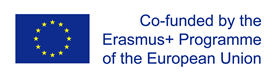 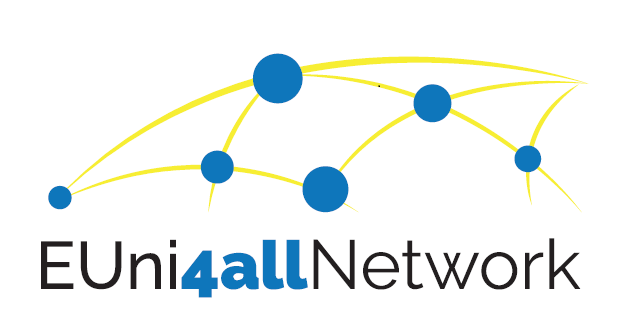 PRODUCTO INTELECTUAL 1Guía de estándares para la Inclusión de estudiantes con Discapacidad en la UniversidadEUni4All-Network2019-1-ES01-KA203-064907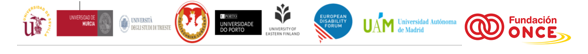 ÍNDICEGuía de estándares para la Inclusión de estudiantes con Discapacidad en la Universidad1.	Introducción	72.	Metodología y proceso de elaboración de la guía de estándares	122.1.	Primera fase	122.2.	Segunda fase	242.3.	Tercera fase	253.	Descripción de la guía de estándares	273.1.	Estructura general	273.2.	Resultado de la herramienta	314.	Guía de estándares para la Inclusión de estudiantes con Discapacidad en la Universidad	345.	Procedimiento para la selección de universidades	975.1.	Distribución de países entre los socios	975.2.	Selección de universidades en cada país	996.	ANEXOS	1016.1.	ANEXO 1: Cuestionario	1016.2.	ANEXO 2: Glosario	154AGRADECIMIENTOSAgradecemos a todos los expertos que han contribuido a valorar los indicadores, medidas y estándares presentados en esta Guía:Ana López, Universidad de Sevilla. España.Fernando Latorre, Universidad de Zaragoza. España.Ángela Alcalá, Universidad de Zaragoza. España.Emiliano Díez, Universidad de Salamanca. España.Daniel Guash, Universidad Politécnica de Cataluña. España.Gema Rodríguez Infante, Universidad de Málaga. España.María García Cano, Universidad de Córdoba. España.Red SAPDU. España.Maribel Campo. Universidad de Salamanca. España.Javier García Pajares. ONCE. España.Juan Rayón, ESN. España.Filipe Venade. Portugal.Jorge Fernandes. Portugal.Tuula Maijanen, Universidad de Jyväskylä. Finlandia.Antti Raike, Universidad de Aalto. Finlandia.Tuija Pasanen, Universidad del Este de Finlandia.Sari H. Pitkänen, Universidad del Este de Finlandia.Meri Sariola, Universidad del Este de Finlandia.Anna Granberg, Åbo Academi University. Finlandia.Hannu Puupponen, Universidad de Jyväskylä. Finlandia.PRODUCTO INTELECTUAL 1Guía de estándares para la Inclusión de estudiantes con Discapacidad en la UniversidadIntroducciónEl artículo 24 de la Convención sobre los Derechos de las Personas con Discapacidad (CDPD) insta a los Estados Parte a asegurar el acceso a la educación superior de las personas con discapacidad, la formación profesional, la educación para adultos y el aprendizaje durante toda la vida sin discriminación y en igualdad de condiciones con las demás personas. A tal fin, la Convención establece las obligaciones de los Estados para que, entre otras cosas, se presten los apoyos necesarios y se realicen ajustes razonables para las personas con discapacidad.Todos los países europeos, así como la propia Unión Europea como organización supranacional, han ratificado la citada Convención y su protocolo facultativo. Desde entonces, vienen desarrollando políticas públicas que garantizan la inclusión social de las personas con discapacidad, especialmente en el ámbito de la educación y empleo. Sin embargo, actualmente existe una disparidad entre los diferentes Estados miembros de la Unión Europea con respecto a la implementación de estrategias educativas y de accesibilidad universal que faciliten el acceso de las personas con discapacidad a la educación superior. Algunos países han sido pioneros y han progresado en este ámbito, eliminando barreras de aprendizaje y promoviendo la participación de todas las personas en las actividades desarrolladas en la universidad. No obstante, en otros espacios no se brindan los ajustes razonables necesarios para que todas las personas tengan las mismas oportunidades educativas y se eliminen las brechas de desigualdad asociadas a la discapacidad. Por eso los indicadores de inclusión universitaria de personas con discapacidad en la Unión Europea aún nos hablan de desigualdad y discriminación porque el porcentaje de jóvenes con discapacidad que acceden a la educación superior es bajo, según los resultados obtenidos por Díez et al. (2011) y Rodríguez y Álvarez (2016),.La Estrategia Europea 2020, la agenda de crecimiento y empleo de la Unión Europea, exigía esfuerzos para reducir el número de personas que abandonan tempranamente el sistema educativo a menos del 10 %. En la misma línea, la Agenda 2030 de Desarrollo Sostenible de Naciones Unidas, en sus objetivos 10, 8, 4 y 11, defienden los derechos de las personas con discapacidad (más de mil millones de personas en el mundo) para favorecer un desarrollo sostenible. El objetivo 4, por ejemplo, establece la necesidad de garantizar una educación inclusiva y equitativa de calidad para promover oportunidades de aprendizaje para todas las personas y el objetivo 8 plantea promover un crecimiento económico inclusivo, sostenible con empleo y trabajo decente para todos. Por otro lado, el Comité sobre los Derechos de las Personas con Discapacidad ha descrito, en su Observación General No. 4 «Sobre el derecho a la educación inclusiva», el escenario europeo como preocupante y enfatiza que, en varios Estados miembros, muchos jóvenes con discapacidad no tienen acceso a una educación inclusiva y de calidad. Como consecuencia, los estudiantes con discapacidad siguen siendo un grupo mínimamente representado en programas de movilidad, indispensables para una formación de calidad y competir profesionalmente ante las demandas de empleo actuales.En un estudio realizado por el proyecto cofinanciado por Erasmus+KA3, EPFIME, respondida por 1134 estudiantes de 30 países europeos, se resaltan las dificultades de la movilidad para los universitarios con discapacidad y las ventajas, sin embargo, que aportan estas experiencias por medio de varios testimonios: «Como resultado de la falta de información sobre la discapacidad, he decidido no estudiar en el extranjero. Por miedo a que no me atendieran adecuadamente.» «En la ciudad donde viví durante el programa de intercambio, me encontré con una perspectiva diferente sobre la ceguera… adquirí mejores habilidades sociales y de movilidad.»En otro estudio promovido por la Fundación ONCE sobre la movilidad internacional de los universitarios con discapacidad en España, se ponía de manifiesto el impacto positivo que tiene para los universitarios con discapacidad participar en un programa de movilidad. Estas experiencias mejoran su autonomía, su formación, sus expectativas profesionales y oportunidades de empleo.Por todo ello, para favorecer la inclusión de las universidades y facilitar la movilidad internacional de los universitarios europeos con discapacidad, desde noviembre de 2019 se lleva a cabo el proyecto Erasmus+ Red Europea de Universidades Inclusivas (EUni4All-Network), del cual es socio coordinador la Fundación ONCE. Junto a esta entidad participan en esta iniciativa la Universidad Oriental de Finlandia, la Universidad del Estudio de Trieste (Italia), la Universidad Politécnica de Lublin (Polonia), la Universidad de Porto (Portugal), el Foro Europeo de la Discapacidad (EDF), y las universidades españolas de Murcia, Autónoma de Madrid y de Sevilla.Este proyecto se propone ofrecer un nuevo instrumento para favorecer la inclusión de personas con discapacidad en la educación superior; facilitar su inclusión en la comunidad universitaria apoyando tanto al personal docente como administrativo para dar respuesta a la diversidad. También pretende aumentar la movilidad internacional entre el estudiantado con discapacidad y sensibilizar a la comunidad universitaria sobre la accesibilidad e inclusión social de jóvenes con discapacidad.El proyecto tiene como objetivo último construir una red europea de universidades que trabajan por la inclusión que sirva de referencia para el estudiantado con discapacidad. Para ello se ha elaborado en una primera fase una guía de estándares sobre inclusión, a partir de los documentos, informes y recomendaciones de organismos internacionales, universidades y otras instituciones educativas.Este documento pretende ser una guía que facilite información útil a los y las estudiantes con discapacidad que buscan opciones de movilidad internacional y al mismo tiempo un instrumento que permita a las universidades realizar una reflexión y análisis sobre sus políticas y acciones de inclusión y compartir prácticas que inspiren a otras universidades en este sentido.El Informe de la UNESCO sobre Seguimiento de la Educación en el Mundo 2020: «Inclusión y educación: Todos y todas sin excepción» alerta precisamente de la necesidad de intensificar las acciones para garantizar sistemas educativos inclusivos, ya que las brechas de desigualdad lejos de desaparecer se están incrementando en muchas regiones del mundo. Avanzar hacia una educación más inclusiva es uno de los principales desafíos de nuestro tiempo. «La inclusión en la educación consiste en velar por que cada educando se sienta valorado y respetado, y pueda disfrutar de un claro sentido de pertenencia. Sin embargo, muchos obstáculos se yerguen en el camino hacia ese ideal. La discriminación, los estereotipos y la alienación excluyen a muchos…»Al hablar de inclusión, este proyecto coincide con lo planteado por el informe de la UNESCO y en la definición incluimos a todo el estudiantado sin excepción alguna. Sin embargo, tal y como indican nuestros objetivos, nos centraremos en el estudiantado con discapacidad y sus derechos específicos defendidos en la Convención sobre los Derechos de Las Personas con Discapacidad. Se trata de uno de los grupos más excluidos históricamente del sistema educativo y con dificultades de acceso a la educación superior, según los estudios anteriormente citados. Por eso y porque la misión de la Fundación ONCE y el EDF (Foro Europeo de la Discapacidad) es luchar por la inclusión social de las personas con discapacidad, pondremos el enfoque en este grupo.Los resultados previstos de EUni4All-Network son:La creación de esta Guía de Estándares para la Inclusión de Estudiantes con DiscapacidadLa creación de una red europea de universidades que trabajan por la inclusión del estudiantado con discapacidad. (Red de universidades europeas inclusivas).La creación de talleres y material didáctico que faciliten la formación docente para el profesorado en materia de inclusión.La creación de una plataforma web que identifique las universidades europeas participantes de la red, para facilitar información útil al estudiantado universitario con discapacidad con interés en participar en algún programa de movilidad. Estas universidades podrán compartir y acceder a las buenas prácticas de otros países e instituciones.Uno de los objetivos de esta Guía de Estándares para la Inclusión de Estudiantes con Discapacidad en la Universidad (inicialmente llamado Reporte de Estándares de Inclusión para universidades europeas) es incentivar a las universidades europeas a avanzar en el proceso de revisión de sus culturas, políticas y prácticas en el marco del derecho a una educación inclusiva, contribuyendo así a la mejora de la calidad y la excelencia de las universidades. Es importante tener en cuenta que esta guía sólo es una herramienta de autoevaluación para las universidades, no un mecanismo de control de las mismas ni plantea desarrollar ningún ranking ni sistema de evaluación.Los beneficiarios últimos de esta guía y este proyecto son el estudiantado con discapacidad que, a través de una plataforma web, podrá contar con información de calidad que contribuya a mejorar su toma de decisiones en relación con sus opciones de movilidad y estudios universitarios.La guía que presentamos ha contado con una amplia participación de personas expertas, universidades y estudiantado, cuenta con 38 indicadores y medidas, ejemplos de evidencias y estándares para que las propias universidades europeas puedan situarse y conocer sus fortalezas en esta área y los aspectos en los que puede mejorar. Se confía en que suponga un instrumento útil al servicio de las universidades. Se espera que al menos 56 universidades europeas respondan al cuestionario establecido. Estos resultados se incluirán de forma interactiva en la plataforma web del programa y servirán de guía al estudiantado con discapacidad. Además, estos resultados servirán a otras universidades que podrán evaluar sus propios estándares y tomar medidas que les permitan avanzar en su camino hacia la inclusión.En esta publicación se presentan la metodología y las fases para la elaboración de la Guía de Estándares (revisión bibliográfica, sesiones de discusión, intercambio entre todos los socios del proyecto, y consulta a expertos y expertas); la descripción de la Guía de Estándares; la metodología para analizar los resultados, la Guía de Estándares con rúbricas de evaluación (también llamada cuestionario o herramienta); y los criterios para la distribución de países y selección de universidades a las que se invitará a contestar el cuestionario. Se anexan a este documento el cuestionario que recibirán las universidades con sus respectivas instrucciones y un glosario de términos utilizados.Metodología y proceso de elaboración de la guía de estándaresEn este apartado se describirá el proceso realizado para la elaboración de la Guía de estándares para la Inclusión de estudiantes con Discapacidad en la Universidad (Inicialmente llamado Reporte de Estándares para la Inclusión Universitaria).A continuación, se detallarán las cuatro fases para la elaboración de la guía en las cuales se llevó a cabo una revisión bibliográfica, sesiones de discusión, intercambio entre todos los socios del proyecto y consulta a expertos y expertas.Primera faseEl objetivo de la primera fase fue hacer una primera delimitación de dimensiones e indicadores fundamentales de una universidad que se considera inclusiva. Estos indicadores servirán tanto a las universidades europeas para autoevaluarse como al estudiantado con discapacidad que tiene la intención de realizar una movilidad internacional.Para ello, se han utilizados dos estrategias complementarias: revisión de la literatura académica al respecto y propuesta de indicadores fundamentales a partir de un análisis realizado por expertos y expertas.A. Identificación de indicadores a partir de la revisión de la literatura académicaAunque el proyecto presentado inicialmente se comprometía a fundamentarse casi exclusivamente en las consideraciones del artículo 24 de la Convención sobre los Derechos de las Personas con Discapacidad y el proyecto MobiAbility, los socios a cargo del Producto Intelectual 1 acordaron tomar como punto de partida una revisión bibliográfica mucho más amplia.Se realizó una revisión bibliográfica con el objetivo de conocer los indicadores que se han utilizado en otros trabajos para evaluar la inclusión de estudiantes con discapacidad en el ámbito universitario.Para ser incluidos en esta revisión, los trabajos debían presentar los siguientes criterios relacionados: ocuparse de la inclusión en la Universidad y formular indicadores con el fin de evaluarla. De manera que se prescindió de los artículos hallados que se centraban en la educación primaria o secundaria y/o no elaboran indicadores.La búsqueda se realizó en las siguientes bases de datos: Education Source, ERIC, PsycINFO, PsycARTICLES, Psychology and Behavioral Sciences, SCOPUS y Dialnet.Por otro lado, se llevó a cabo una revision de la temática en las siguientes revistas especializadas: Journal of Diversity in Higher Education, Higher Education, Studies in Higher Education, Journal of Higher Education Policy and Management, Journal of Postsecondary Education and Disability, International Journal of Inclusive Education y European journal of special needs education.Para realizar la búsqueda se utilizaron dos criterios: palaras clave y fecha de publicación. Respecto a los términos, los empleados en la búsqueda fueron: University, Higher education, disability, inclusion y indicators. En relación con las fechas de publicación, se acotó a publicaciones realizadas a partir de 2010.Como resultado de esta búsqueda se identificaron 533 artículos. En la Tabla 1 se detallan los identificados en las diferentes vías de revisión. Búsqueda en bases de datos y revistasA partir de la lectura del título y del abstract, se identificaron 24 artículos que cumplían los criterios señalados. Tras la lectura completa de estos artículos, siete fueron descartados porque proponían indicadores que eran específicos de educación primaria o secundaria. Otros seis no se consideraron porque no presentaban indicadores para evaluar la inclusión en la institución, sino para evaluar otras cuestiones como, por ejemplo, las concepciones de docentes y estudiantes acerca de la inclusión en sus centros.Por lo tanto, finalmente, la revisión se ha centrado en once artículos. Todos estos trabajos se circunscriben al ámbito universitario. Ocho de ellos se refieren específicamente a la inclusión de estudiantes con discapacidad, mientras que los restantes se refieren a la inclusión de la diversidad, considerando además la diversidad en función del género, la procedencia, la situación económica, la lengua, la religión, la orientación sexual o la expresión de identidad de género, etc.Artículos académicos seleccionadosComo resultado del análisis de todos estos documentos se identificó un total de 395 indicadores para valorar la inclusión a nivel institucional en la Universidad. Para determinar la importancia y el peso de estos indicadores, se seleccionaron aquellos que aparecían en más de un artículo. Una vez integrados los que evaluaban el mismo aspecto, la lista inicial de indicadores quedó reducida a 235.En base al objetivo fundamental de este trabajo que es servir de orientación al estudiantado con discapacidad para favorecer su movilidad, y tras el análisis de los documentos y la discusión llevada a cabo por parte de los socios responsables de este producto, se acordó agrupar los indicadores recabados en los once artículos en tres grandes dimensiones, que están relacionadas con las tres fases por las que pasa el alumnado en su experiencia como estudiante en la Universidad: Acceso, Vida Universitaria y Egreso.Los indicadores de cada una de las dimensiones se agruparon en subdimensiones:Acceso: proceso de admisión, acogida, gestión de recursos de apoyo, y culturas y políticas;Vida Universitaria: aprendizaje y educación, accesibilidad física, accesibilidad de la tecnología y la información, participación, prácticas, investigación y movilidad internacional; y,Egreso: empleo.B. Identificación de indicadores a partir de expertos y expertasCon la finalidad de acordar y delimitar los indicadores, durante la primera reunión transnacional, celebrada en Madrid, se llevó a cabo una sesión con todos los socios del proyecto expertos y expertas en la temática de la Fundación ONCE, el Foro Europeo de la Discapacidad (EDF), la Universidad Oriental de Finlandia, la Universidad de Porto (Portugal), la Universidad del Estudio de Trieste (Italia), la Universidad Politécnica de Lublin (Polonia), y las universidades españolas de Murcia, Autónoma de Madrid y de Sevilla.Esta sesión se estructuró a través de cuatro grupos de discusión formados por tres o cuatro miembros de las diferentes instituciones. Uno de estos miembros actuaba como dinamizador del trabajo que consistió en acordar, para los subdimensiones asignadas, qué elementos eran esenciales en la creación de los indicadores. La propuesta de cada grupo fue puesta en común y discutida para cada subdimensión y se acordaron indicadores esenciales por parte de todos los socios. En la Tabla 3 se muestran los resultados de esta discusión.Resultados de los grupos de discusión sobre elementos esenciales en cada subcategoríaPosteriormente, los socios encargados de este primer producto intelectual del proyecto trabajaron en la redacción de los indicadores a partir de lo recabado en la discusión anterior. Cada socio encargado trabajó sobre los indicadores de una dimensión y luego se discutió en común. Se acordó que los indicadores debían ser redactados de la siguiente forma: nombre del indicador, descripción y áreas o aspectos para su evaluación (Tabla 4). Ejemplo de indicadorUna vez redactados los indicadores, con el fin de reducir su número, se buscaron solapamientos, es decir, indicadores que evaluaban el mismo aspecto, así como indicadores que evaluaban aspectos relacionados que podían integrarse. Como resultado de esta tarea se obtuvo un total de 37 indicadores. Por consenso entre los socios responsables de este primer producto se decidió agrupar los indicadores que se referían a aspectos transversales presentes en más de una dimensión en una nueva más general denominada Políticas Básicas de Centro.Esta dimensión integra las subdimensiones: Accesibilidad, Normativa y Funcionamiento, y Formación y Sensibilización. Los indicadores quedaron organizados de la forma siguiente:Organización de los indicadoresCada indicador quedó conformado por los siguientes aspectos: un título o nombre, una descripción y las áreas que lo conforman. Estas áreas fueron definidas con el fin de identificar elementos componentes del indicador susceptibles de evaluación.Posteriormente, se decidió crear para cada uno de los indicadores una rúbrica, lo que supuso discutir en el seno del grupo de trabajo el nivel que se consideraba estándar en cada uno de los indicadores. Además, se determinó proponer para cada indicador evidencias. En el siguiente apartado se definirán cada uno de estos elementos.En la Tabla 6 se muestra un ejemplo de los elementos que conforman un indicador.Ejemplo de indicador con estándar y rúbrica* 1. Menos del 60% son accesibles; 2 entre el 60% y el 80% son accesibles; 3. Más del 80% Segunda faseLa siguiente etapa consistió en enviar el documento con los 37 indicadores a todos los socios europeos del proyecto para su valoración. Esta valoración supuso puntuar en una escala Likert de tres puntos (mucha- poca- nada) la claridad y relevancia de cada indicador, así como su adecuación a la subdimensión en la cual está incluido. En las valoraciones de «poca» o «nada» se solicitó que se realizara una propuesta alternativa.Por otra parte, se realizó una evaluación del estándar propuesto para cada indicador mediante la pregunta: ¿Considera adecuado el estándar propuesto? En el caso de responder negativamente se debía indicar un estándar que se considerara apropiado (ver Tabla 7). Por último, al final del documento, se preguntaba si se consideraba que algún indicador esencial estaba faltando en la guía. De ser así, los expertos y expertas debían especificar cuál (ver Tabla 8).Se recibieron y sistematizaron todas las aportaciones, para su discusión posterior. A partir de esta discusión se realizaron cambios y ajustes en el documento.Evaluación del nombre, definición y medidas de los indicadoresEvaluación final de la herramientaTercera fasePara la última etapa de elaboración del documento definitivo se consultó a personas expertas externas, nacionales e internacionales. Este grupo estuvo conformado por personal académico de distintas universidades, especialistas en la temática de la discapacidad, estudiantes con discapacidad con experiencias de movilidad internacional, asociaciones de estudiantes centradas en la movilidad de estudiantado con discapacidad y redes que trabajan en temáticas de discapacidad o movilidad.A estas se les solicitó la misma valoración que a los socios del proyecto en relación con la relevancia, la claridad y la adecuación de los indicadores a la subdimensión correspondiente, así como a la adecuación del estándar propuesto. De nuevo, se recogieron todos los comentarios. Se discutieron y se realizaron los últimos cambios y ajustes en el documento.Finalmente, el documento quedó estructurado en 38 indicadores, que se dividen en cuatro grandes dimensiones y ocho subdimensiones, como se muestra en la Tabla 9.Estructura final del instrumentoDescripción de la guía de estándaresEstructura generalLa Guía está organizada en torno a cuatro dimensiones: Políticas de la universidad, Acceso, Vida universitaria y Egreso. Las dimensiones son las áreas generales de valoración que en, el caso de Políticas de centro y Vida universitaria, se han concretado a través de subdimensiones. A su vez, estas se definen a través de 38 indicadores. En la Tabla 10 se muestra esta organización general.Dimensiones, subdimensiones e indicadores de la GuíaCada indicador tiene la siguiente estructura:Una definición que delimita qué se pretende valorar. Con la finalidad de clarificar conceptos clave que aparecen en los indicadores se dispone de un glosario de términos. Los términos que se recogerán en este glosario aparecen subrayados en el texto de la Guía de Estándares (en la versión online del cuestionario se podrá acceder directamente a los mismos).En algunos indicadores se identifican varios ámbitos relacionados con el mismo que deben valorarse de forma independiente.Una medida en la que se señala el grado de logro o desarrollo del mismo en cada universidad. El formato de la medida puede variar en función de cada indicador.En el caso en que el indicador o alguno de los ámbitos del mismo no procedan para una universidad en concreto se incluye una opción de «No aplica». En este caso se deberá justificar en el apartado de Observaciones esta circunstancia.Una solicitud de evidencias que serían los documentos, enlaces etc. que cada universidad aporta para justificar la valoración emitida. En la Guía se incluyen ejemplos de posibles evidencias que esa universidad puede proporcionar. En algunos casos se requiere aportar de forma obligatoria determinados documentos o enlaces, por ejemplo, dónde se puede encontrar la información o la persona de contacto, los servicios específicos que cubre la universidad. El criterio para determinar estas evidencias de obligado cumplimiento es que suponen información de especial relevancia para el estudiantado con discapacidad.Un espacio para observaciones para introducir las aclaraciones que se consideren oportunas.A continuación, se muestra un ejemplo de un indicador:Resultado de la herramienta¿Cómo se valorará el grado de cumplimiento de cada indicador?Para responder a los objetivos de la Guía relacionados tanto con la construcción de una «red de universidades que trabajan por la inclusión», como con la contribución a la mejora de las universidades, es necesario delimitar los criterios generales que se considera que deben cumplir las universidades.Para ello, cada indicador tiene vinculado:Un estándar que define la situación mínima esperada en la universidad respecto al cumplimiento del indicador.Una rúbrica que sirve para la valoración que se realiza de cada universidad respecto al indicador y que resulta de la relación entre la puntuación de la medida y el estándar.* 1. Menos del 60% son accesibles; 2 entre el 60% y el 80% son accesibles; 3. Más del 80%¿Cuál será el resultado final de la herramienta?El resultado final que obtiene la universidad es principalmente de carácter cualitativo. En concreto:Recibirá un informe detallado, ordenado por todas las dimensiones, subdimensiones e indicadores de la herramienta, con la valoración general de cada indicador, resultado de la aplicación de la rúbrica a las medidas que la universidad señaló en su momento en ese indicador. Esa valoración tendrá tres posibles niveles: por debajo del estándar, en el estándar o por encima del estándar/buena práctica.Un informe final o conclusiones en el que se mencionaran más específicamente las fortalezas, así como los ámbitos de mejora con las recomendaciones que resulten pertinentes.Guía de estándares para la Inclusión de estudiantes con Discapacidad en la UniversidadA continuación, se presenta la Guía de estándares para la Inclusión de estudiantes con Discapacidad en la Universidad (también llamada herramienta o cuestionario). Uno de los objetivos de esta guía es ser una herramienta de autoevaluación para las universidades europeas. La finalidad, sin embargo, es que los resultados de esta autoevaluación orienten al estudiantado con discapacidad la toma de decisiones sobre las universidades europeas de cara a sus estudios y su posible movilidad.Finalizado el Producto Intelectual 1, los 9 socios de este proyecto se distribuirán 3 o 4 países de la Unión Europea y contactarán a universidades de los países a cargo para invitarlos a participar en el proyecto y responder al cuestionario que se presenta a continuación, pero en un formato digital. Una vez reciban los resultados de estas universidades, los 9 socios procederán a analizar la información y redactarán los informes. Los resultados de estos informes se incluirán de forma interactiva en la página web del programa y servirán de guía al estudiantado con discapacidad.Cada indicador tiene:Una medida que puede variar en función de cada indicador: medida dicotómica SÍ/NO o Escala Likert.Un estándar que define la situación mínima esperada en la universidad respecto al cumplimiento del indicador.Una rúbrica que sirve para la valoración que se realiza de cada universidad respecto al indicador y que resulta de la relación entre la puntuación de la medida y el estándar.Un espacio para observaciones.Solicitud de evidencias que serían los documentos o enlaces que la universidad aporta para justificar la valoración emitida. En algunos casos se requiere aportar de forma obligatoria determinados documentos o enlaces, por ejemplo, dónde se puede encontrar la información o la persona de contacto, los servicios específicos que cubre la universidad. El criterio para determinar estas evidencias de obligado cumplimiento es que suponen información de especial relevancia para el estudiantado con discapacidad.*1. Menos del 25% son accesibles. 2. Entre el 25% y el 50%. 3. Más del 50% son accesibles*1. Menos del 50%; 2. El 50%; 3: más del 50%*Porcentaje de demanda que cubre el servicio en caso afirmativo. 1. Atiende menos del 50%. 2. Atiende en torno al 50% 3. Atiende más del 50% de la demanda*Si la respuesta es SÍ se contesta la medida 2.*Si la respuesta es SÍ se contesta la medida 2.*Si la respuesta es SÍ se contesta a la medida 2*Si la respuesta es SÍ se contesta la medida 2*Si la respuesta es SÍ marcar la que corresponda en la medida 2Procedimiento para la selección de universidadesEn esta sección describimos los criterios para la distribución de países de la Unión Europea (UE) entre los socios del proyecto y los criterios para la selección de universidades que serán invitadas a contestar la guía de estándares en cada uno de los países.Distribución de países entre los sociosA.	Se clasificaron los países de la UE en las categorías de: pequeño, mediano y grande (Ver Tabla 11)Población por paísA cada socio le fue asignado un país de cada una de las categorías delimitadas. La distribución final se muestra en la tabla 12.Distribución de países de la UE entre los sociosSelección de universidades en cada paísPara la selección de universidades a las que se les aplicará la guía se pretende priorizar aquellas con una cultura inclusiva y que reciban un alto número de estudiantes de movilidad. Por otra parte, se incluirán tanto universidades como otras instituciones de educación superior y se intentará alcanzar instituciones de diversas regiones, dentro de cada país, asegurando que las características específicas de las distintas áreas geográficas estén representadas.Para esta selección utilizamos como base datos provistos por la Comisión Europea acerca de las universidades e instituciones de educación superior que reciben estudiantes con discapacidad (Ver Anexo 1).Sobre la base de estos datos se utilizaron otras dos fuentes de información como filtros. En primer lugar, se utilizó un ranking de las universidades europeas que reciben más estudiantes con discapacidad. En segundo lugar, se consultó una lista de las 40 universidades de Europa que reciben mayor número de estudiantes de movilidad. Estas dos fuentes de datos fueron proporcionadas por el SEPIE (Servicio Español para la Internacionalización de la Educación).Además de estos criterios, cada socio sugirió otras universidades consultando a expertos y expertas de los distintos países con experiencia en inclusión.ANEXOS ANEXO 1: CuestionarioInstrucciones para cumplimentar este cuestionario:Se recomienda que este cuestionario sea completado por las oficinas de planificación estratégica o similar existentes en las universidades. En cualquier caso, debe designarse a una persona responsable con representación institucional a nivel de rectorado. El cuestionario puede ser contestado por más de una persona.Todos los indicadores tienen una definición que delimita qué se pretende valorar. Con la finalidad de clarificar conceptos clave que aparecen en los indicadores se dispone de un glosario de términos (Ver Anexo 2). Los términos que se recogen en este glosario aparecen subrayados en el texto de la Guía de Estándares (en la versión online del cuestionario se podrá acceder directamente a los mismos).En algunos indicadores se identifican varios ámbitos relacionados con el mismo que deben valorarse de forma independiente.Todos los indicadores tienen una medida en la que se señala el grado de logro o desarrollo del mismo en la universidad. El formato de la medida puede variar en función de cada indicador.En el caso en que el indicador o alguno de los ámbitos del mismo no procedan para una universidad en concreto se incluye una opción de «No aplica». En este caso se deberá justificar en el apartado de Observaciones esta circunstancia.Cada indicador hace una solicitud de evidencias que serían los documentos, enlaces etc. que la universidad aporta para justificar la valoración emitida. En la Guía se incluyen ejemplos de posibles evidencias que la universidad puede proporcionar. En algunos casos se requiere aportar de forma obligatoria determinados documentos o enlaces, por ejemplo, dónde se puede encontrar la información o la persona de contacto, los servicios específicos que cubre la universidad. El criterio para determinar estas evidencias de obligado cumplimiento es que suponen información de especial relevancia para el estudiantado con discapacidad.En cada indicador hay un espacio para observaciones para introducir las aclaraciones que se consideren oportunas.Entendemos que las normativas de cada país y de cada estado son diferentes. Si al contestar el cuestionario le parece que los procedimientos de su universidad o país no están reflejados en algunos de los indicadores o en las evidencias que se solicitan, por favor, explíquelo en el apartado "observaciones" que tiene cada indicador y adjunte la evidencia que le parezca pertinente. Por ejemplo, al contestar acerca del indicador 11, puede suceder que en su país no existan reducciones de tasas y precios, porque la Universidad sea gratuita. En este caso su respuesta debería ser "SÍ" (ofrecemos reducciones de tasas y precios) y la situación debe ser explicada en el apartado de "Observaciones".Si tiene alguna duda al contestar el cuestionario siempre trate de pensar en la información que será útil para los estudiantes.Dimensiones1ª dimensión: Políticas básicas de la universidadEsta dimensión es transversal a las otras y comprende: la accesibilidad, la normativa y el funcionamiento del centro y las acciones de formación y sensibilización en la temática de la inclusión.2ª dimensión: AccesoEsta dimensión abarca todos los aspectos relacionados con el acceso a la enseñanza superior como estudiante.3ª dimensión: Enseñanzas superiores y vida universitariaEsta dimensión comprende la vida estudiantil en la comunidad de los estudios superiores, incluyendo la investigación y la movilidad internacional.4ª dimensión: GraduaciónEsta dimensión se refiere al acceso a la información sobre el plan de desarrollo personal y empleo.Ejemplo del cuestionario digital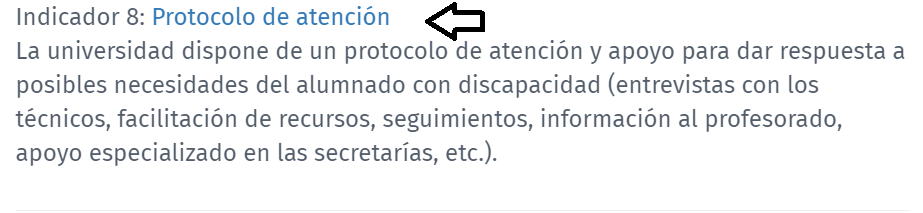 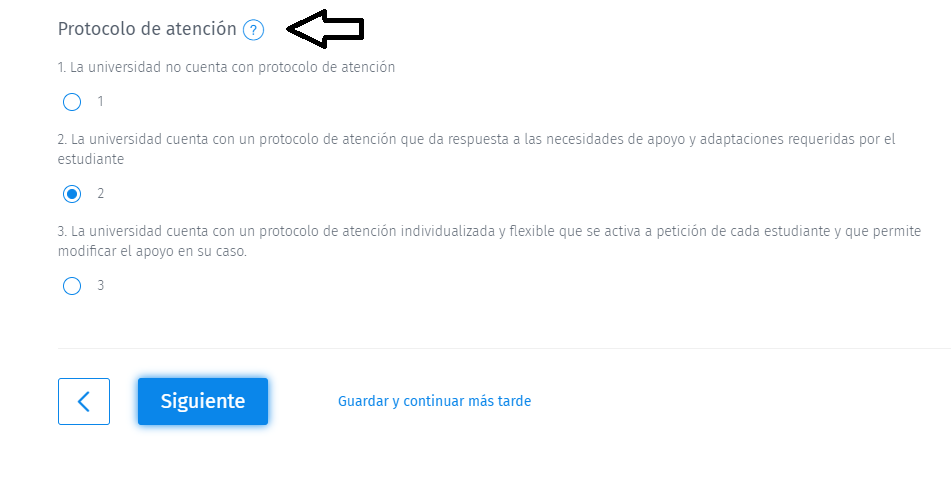 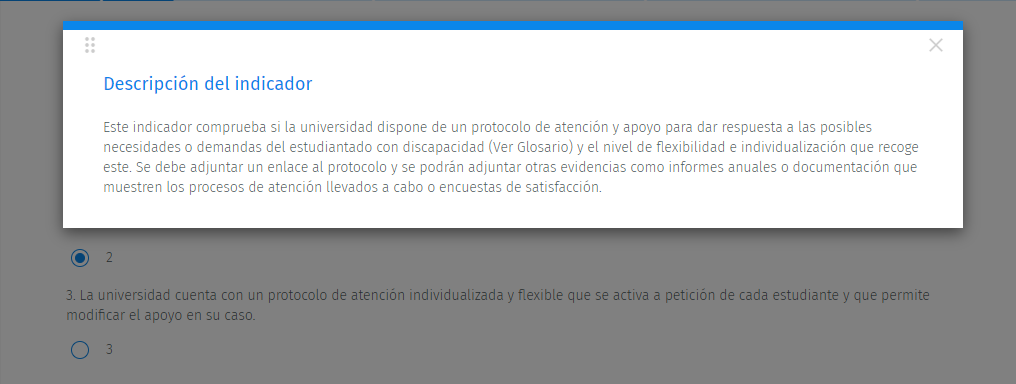 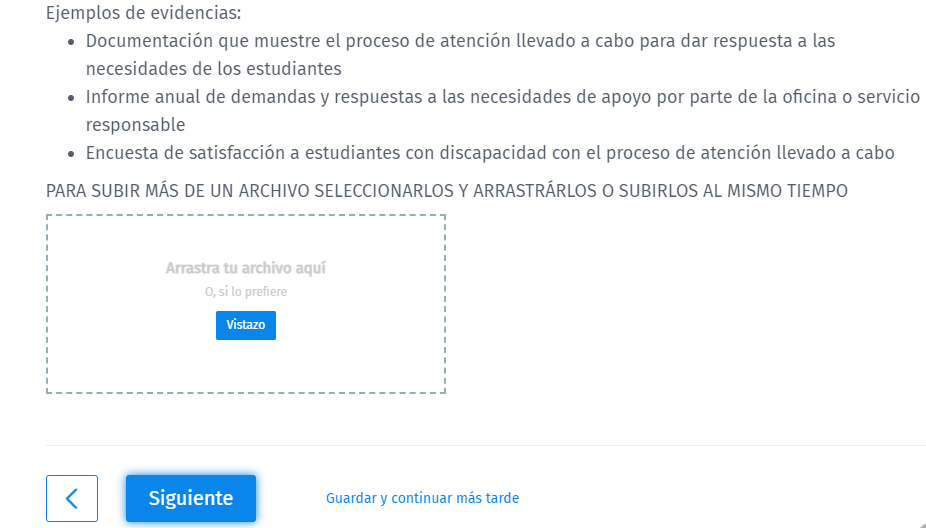 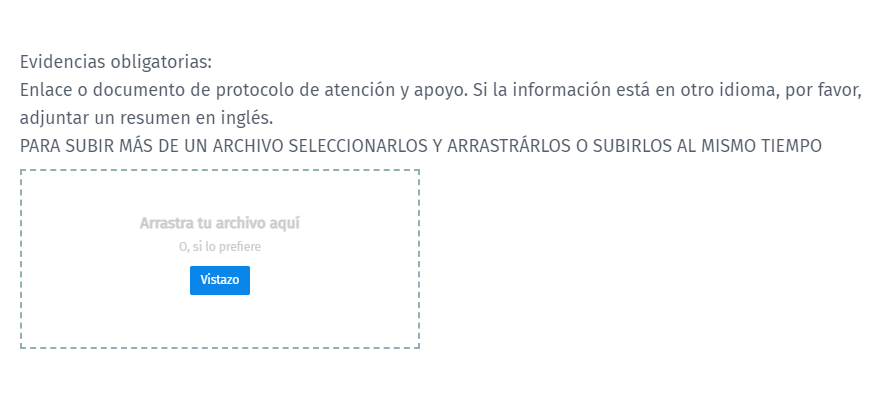 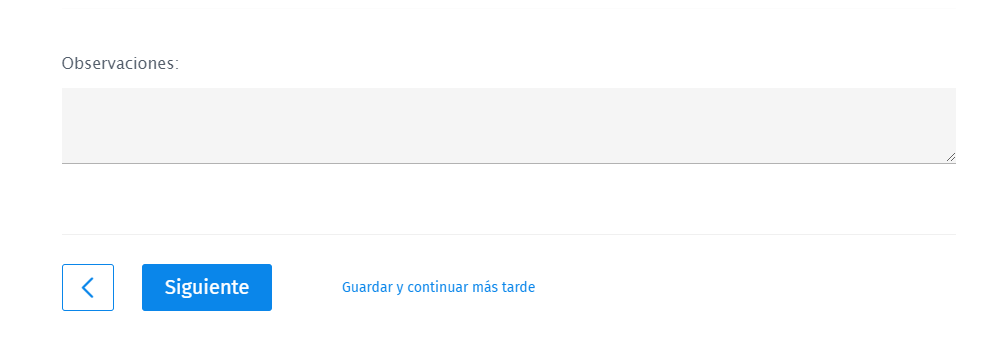 * 1. Menos del 60% son accesibles; 2 entre el 60% y el 80% son accesibles; 3. Más del 80%*1. Menos del 25% son accesibles. 2. Entre el 25% y el 50%. 3. Más del 50% son accesibles*1. Menos del 50%; 2. El 50%; 3: más del 50%*Porcentaje de demanda que cubre el servicio en caso afirmativo. 1. Atiende menos del 50%. 2. Atiende en torno al 50% 3. Atiende más del 50% de la demanda*Si la respuesta es SÍ se contesta escala*Si la respuesta es SÍ se contesta la medida 2.*Si la respuesta es SÍ se contesta a la medida 2*Si la respuesta es SÍ se contesta la medida 2ANEXO 2: GlosarioEste apartado tiene la intención de definir los conceptos incluidos en los estándares, y así garantizar que cada indicador se comprenda y sea respondido adecuadamente por cada institución que utilice esta herramienta.CONCEPTOS GENERALESEn primer lugar, definimos los conceptos generales que constituyen el marco de este documento.DiscapacidadLa discapacidad es un concepto en constante evolución y es el resultado de la interacción entre personas con deficiencias y barreras debidas a la actitud y al entorno que evitan su participación plena y efectiva en la sociedad, en igualdad de condiciones con las demás personas.La Convención sobre los Derechos de las Personas con Discapacidad no incluye la definición sobre la discapacidad, sin embargo, el artículo 2 describe que las personas con discapacidad incluyen a aquellas que tengan deficiencias físicas, mentales, intelectuales o sensoriales a largo plazo que, al interactuar con diversas barreras, puedan impedir su participación plena y efectiva en la sociedad, en igualdad de condiciones con las demás.InclusiónEn el ámbito educativo, la inclusión es un proceso que garantiza la plena participación y acceso a oportunidades de aprendizaje de calidad para todos los niños/as, jóvenes y personas adultas, respetando y valorando la diversidad, y eliminando todas las formas de discriminación a través de la educación. El término inclusión representa un compromiso para hacer que los centros preescolares, las escuelas, las universidades y otros entornos educativos, sean espacios en los que todas las personas sean valoradas y en donde la diversidad se vea como enriquecedora.Educación inclusiva es el resultado del modelo social de discapacidad articulado desde una perspectiva de derechos humanos.Implica:Ajustes razonables realizados para satisfacer las diferentes necesidades educativas de diferentes personasIgual acceso para todas las personas. Accesibilidad (física y virtual)Sistema centrado en la persona,Diseño universalPor diseño universal se entiende el diseño de productos, entornos, programas y servicios para que puedan ser utilizados para todas las personas, sin necesidad de adaptación ni diseño especializado. El diseño universal no excluye las ayudas técnicas para grupos particulares de personas con discapacidad, cuando se necesiten.Diseño Universal para el Aprendizaje (DUA)El Diseño Universal para el aprendizaje consiste en un conjunto de principios que estructuran las acciones del profesorado y demás personal para crear entornos de aprendizaje adaptables y desarrollar la formación con el fin de responder a las diversas necesidades de todo el estudiantado. Reconoce la singularidad del aprendizaje de cada alumno/a, lo que implica: desarrollar formas flexibles de aprendizaje, creando un entorno participativo en las aulas; depositar grandes expectativas en todo el estudiantado, al tiempo que se permiten diferentes formas de cumplir esas expectativas; facultar al personal docente para que cambie su forma de pensar acerca de sus propios métodos de enseñanza; y centrarse en los resultados de la enseñanza para todos, incluidas las personas con discapacidad. La elaboración, el diseño y la aplicación de los planes de estudio han de responder y adecuarse a las características de todo el estudiantado, así como ofrecer respuestas educativas apropiadas. Las evaluaciones estandarizadas deben contemplar así métodos flexibles y múltiples de evaluación para el reconocimiento de los progresos individuales hacia objetivos generales que aportan itinerarios de aprendizaje alternativos.AccesibilidadLa accesibilidad es una condición previa para que las personas con discapacidad puedan vivir de forma independiente y participar plenamente en la sociedad en igualdad de condiciones, incluida la comunidad universitaria y de educación superior.La accesibilidad debe abordarse en toda su dimensión, incluyendo:entorno físico;transporte;información y comunicación, incluidas las tecnologías de información y comunicación;materiales de aprendizaje, por ejemplo, braille y audiolibros; recursos en lenguaje de señas; etc.otras instalaciones y servicios abiertos o prestados a toda la comunidad.Los cambios en la accesibilidad de los entornos físicos, las adaptaciones curriculares o la formación del profesorado, permitirán supervisar los progresos de la transformación.ApoyosPara garantizar el desarrollo del pleno potencial de las personas con discapacidad en el ámbito educativo, el sistema debe ofrecer recursos y ayudas para hacer efectiva su inclusión y sus progresos de aprendizaje. Entre los apoyos se incluyen productos y ayudas técnicas, asistentes personales, becas y recursos financieros, profesionales relacionados con la orientación y el asesoramiento, adaptaciones curriculares, etc.La necesidad de asistencia y apoyo puede variar y ser fluctuante, dependiendo de los factores ambientales, la etapa de la vida, las condiciones de salud subyacentes y el nivel de funcionamiento individual.Apoyo para el aprendizaje: productos de apoyo; planes de aprendizaje individuales; apoyo individual, asistentes personalesLos planes de estudio deben ser concebidos, diseñados e implementados de tal manera que cumplan y se ajusten a los requisitos de cada estudiante y proporcionen respuestas educativas apropiadas. Las evaluaciones estandarizadas deben ser reemplazadas por formatos de evaluaciones flexibles y múltiples y el reconocimiento del progreso individual, hacia objetivos amplios que proporcionen rutas alternativas para el aprendizaje. Pruebas de admisión accesibles: deben responder a las necesidades individuales. La Institución de Educación Superior debe tomar medidas tales como una adaptación del tiempo disponible para el/la alumno/a, la organización de exámenes desde el hogar o la posibilidad de tener materiales de audio, entre otros.Con metodologías de enseñanza apropiadas, apoyo y adaptaciones, todos los planes de estudio se pueden adaptar para satisfacer las necesidades de todos y todas las estudiantes, incluidas aquellas con discapacidades. Los sistemas inclusivos de evaluación de estudiantes pueden fortalecerse a través de un sistema de apoyos individualizado.El apoyo entre pares se refiere al apoyo de una persona que tiene conocimiento de sus propias experiencias. Según la UNESCO, las instituciones educativas deberían tener grupos de apoyo entre pares para permitir que niños/as, adolescentes y personas adultas con discapacidades compartan sus ideas y preocupaciones entre ellos.«Los esquemas apoyados por pares dentro de las instituciones de educación superior se basan en elementos de instrucción, entrenamiento y tutoría. En contraste con el entrenamiento o la instrucción, el apoyo entre pares no requiere que el 'compañero' de apoyo tenga más años de experiencia, solo experiencia en el área de actividad que necesita el compañero en desarrollo».El esquema de desarrollo con apoyo de pares (PSDS, en sus siglas en inglés) proporciona un marco interinstitucional para permitir un diálogo constructivo para desarrollar la enseñanza y el aprendizaje con el fin de promover la experiencia del estudiante y permitir que el personal continúe su desarrollo profesional.Según el Comité sobre los Derechos de las Personas con Discapacidad, los Estados parte deben reconocer que el apoyo individual y los ajustes razonables son asuntos prioritarios y deben ser gratuitos en todos los niveles educativos obligatorios.VOCABULARIO DEL CUESTIONARIOA continuación, se presenta el glosario de términos que aparecen en los distintos indicadores en el orden en el que son mencionados en el documento:Accesibilidad física (Indicador 1)Su objetivo es proporcionar un entorno sin barreras para la independencia, conveniencia y seguridad de todas las personas con discapacidad. Incluyendo, entre otras, usuarias de sillas de ruedas y personas con limitaciones para caminar o movilidad reducida.Las barreras se pueden encontrar en señalización, caminos dentro del campus, rampas, cruces peatonales, estacionamientos, etc. La accesibilidad física del acceso vertical y horizontal en construcciones nuevas y existentes abarca rampas, ascensores, plataformas elevadoras, escaleras, barandas y pasamanos, entradas, vestíbulos, puertas, pasillos y baños.Para edificios antiguos que ya existen, al menos una entrada por instalación debe ser accesible para una persona usuaria de silla de ruedas. Para edificios nuevos, las entradas accesibles deben ser las entradas principales destinadas al público en general.Todas las áreas docentes, administrativas y comunes deben ser accesibles para un usuario de silla de ruedas y/o personas con movilidad reducida.Deben hacerse modificaciones adecuadas para las salas de conferencias escalonadas o los auditorios.Se debe proporcionar al menos un baño unisex accesible en cada edificio que no sean dormitorios estudiantiles y alojamientos residenciales.Todas las instalaciones recreativas deben ser utilizables por personas con discapacidad, en la medida de lo posible.Todas las instalaciones y equipos de la biblioteca deben ser accesibles.Las salas de deporte deben ser lo más accesibles posible para un usuario de silla de ruedas y/o personas con movilidad reducida.Al menos un cuarto de baño, un baño y un vestuario por instalación deben ser accesibles para un usuario de silla de ruedas y/o una persona con movilidad reducida.Se deben proporcionar áreas de asientos para espectadores para usuarios de sillas de ruedas y reservar algunos para personas con movilidad reducida.Todas las áreas públicas dentro del campus, como bancos, tiendas, áreas de espera, oficinas de consulta, etc., deben ser accesibles para personas usuarias de sillas de ruedas y/o con movilidad reducida siempre que sea posible.Accesibilidad sensorial (Indicador 1)Los diferentes tipos de deficiencias sensoriales afectan uno o más sentidos; vista, oído, olfato, tacto, gusto o conciencia espacial.Las discapacidades sensoriales pueden involucrar el trastorno del espectro autista (TEA); ceguera y baja visión; pérdida auditiva y sordera, y trastorno del procesamiento sensorial. La accesibilidad sensorial incluye, entre otros, el uso de fuentes de alto contraste, disléxicas, textos más grandes, textos en sistema braille, cambios de textura en la señalética y superficie de suelos, caminos y senderos, marcas táctiles, uso de colores y contrastantes, amplificadores auditivos, bucles magnéticos, subtitulado, señales luminosas, intérpretes en lengua de signos.Accesibilidad cognitiva (Indicador 2)Información accesible, especialmente para personas con dificultades de aprendizaje. Puede manifestarse en diferentes formatos, como lenguaje sencillo y fácil lectura. La lectura fácil es información que se escribe utilizando palabras simples con apoyo de imágenes. Los formatos de fácil lectura tienen como objetivo ser más fáciles de entender que los documentos estándar, principalmente para personas con problemas de aprendizaje. También puede ser útil para otras personas, por ejemplo, personas con bajos niveles de alfabetización y/o español como segundo idioma.La lectura fácil ayuda a algunas personas a leer la información de forma independiente y puede ayudar a las personas a recordar la información de la conversación. Las imágenes deben ayudar a las personas a comprender el texto.El texto simple es la base para un modo de fácil lectura. No todas las personas con problemas de aprendizaje quieren leer en lectura fácil. Por ejemplo, algunas personas con autismo pueden encontrar que algunas imágenes distraen.Accesibilidad digital (Indicador 4)La accesibilidad digital debe entenderse como un conjunto de principios y técnicas que se deben respetar a la hora de diseñar, construir, mantener y actualizar los sitios web, las aplicaciones para dispositivos móviles y los contenidos virtuales para que puedan ser utilizados por personas con discapacidad.Los cuatro principios de la accesibilidad digital son: perceptibilidad, en el sentido de que la información y los componentes de la interfaz de usuario deben presentarse a este de manera que pueda percibirlos; operatividad, en el sentido de que los componentes y la navegación de la interfaz de usuario deben poder utilizarse; comprensibilidad, en el sentido de que la información y el funcionamiento de la interfaz de usuario deben ser comprensibles; y robustez, en el sentido de que los contenidos deben ser suficientemente sólidos para poder ser interpretados de forma fiable por una gran variedad de agentes de usuario, incluidas las tecnologías de asistencia.La accesibilidad digital implicar por ejemplo que las personas con discapacidad puedan navegar en la red con sus instrumentos de apoyo (lectura de voz, subtitulado, lengua de signos, contraste de colores, y lectura fácil).Recursos de apoyo (Indicadores 5 y 33)Recursos puestos a disposición del estudiantado con discapacidad. Estos pueden ser personal de apoyo como por ejemplo asistentes personales o intérpretes, productos de apoyo como lupas, software, tecnologías de asistencia u otras herramientas o servicios. Estos recursos tienen el objetivo de facilitar la inclusión y por lo tanto deben estar diseñados para fortalecer las oportunidades de los estudiantes con discapacidad de participar en las clases y en todas las actividades de la universidad junto a sus pares.Normativa (Indicador 6)Directrices específicas para garantizar la atención de las necesidades de los estudiantes con discapacidad ya sean propias de la universidad, nacionales, europeas o internacionales. Pueden ser directivas, leyes, decretos, reglamentos, planes, instrucciones, etc.Plan integral de inclusión (Indicador 7)Documento de medidas y acciones dirigidas a garantizar los derechos de las personas con discapacidad en todas las áreas, departamentos y espacios de la comunidad universitaria. Suelen ser aprobados por el órgano de gobierno de la universidad u otro órgano gubernamental. Las universidades deben dotarse de un plan de atención específico a los estudiantes universitarios con discapacidad, que ordene, encauce y dé coherencia a los apoyos y soportes de toda índole que la universidad debe poner a disposición de este estudiantado para asegurar su inclusión educativa.Protocolo de atención (Indicador 8)Procedimiento que detalla la manera en que se brinda atención al estudiantado con discapacidad con el fin de unificar criterios de actuación. Debe conjugar la flexibilidad de los procedimientos y la particularidad de cada estudiante con una cierta sistematización en las pautas y criterios adoptados. Este proceso puede desarrollar los siguientes pasos o acciones: contacto inicial, recogida de información, entrevistas, análisis de necesidades, elaboración y concreción de pautas de actuación, intervención, en su caso adaptaciones curriculares y de evaluación, seguimiento, etc..Sistema de coordinación (Indicador 9)La universidad cuenta con procesos establecidos y mecanismos sistematizados para la coordinación entre las diferentes escuelas, facultades y servicios para facilitar la vida universitaria del estudiantado con discapacidad según sus propias características.Programas de innovación docente (Indicador 13)Programas desarrollados por las universidades que promueven y acompañan el uso de prácticas innovadoras en el aula. Entendemos por prácticas innovadoras al uso de métodos de enseñanza multifacéticos y contenidos diversificados, para estimular el interés de los estudiantes, desarrollando así actitudes positivas hacia el aprendizaje proactivo y mejorando la capacidad de aprendizaje. Estos programas deben favorecer la inclusión y oportunidades de aprendizaje de todo el estudiantado.Redes de docentes (Indicador 13)El desarrollo profesional docente ha ido cambiando de un enfoque de mejora personal a un modelo de colaboración e investigación grupal. En este contexto surgen las redes de docentes que suponen redes sociales a través de las cuales se intercambia información recursos y apoyo. Estas se constituyen como comunidades de colaboración activa, en las cuales se intercambian prácticas, recursos, materiales, experiencias, formación, etc.. La educación inclusiva requiere un sistema de apoyo y recursos para los y las docentes de las instituciones educativas en todos los niveles. Esto podría incluir asociaciones internas a la universidad o con otras universidades, promoviendo la práctica colaborativa, incluida la enseñanza en equipo, grupos de estudio, procesos conjuntos de evaluación de estudiantes, apoyo de pares y visitas de intercambio.Pruebas de admisión (Indicador 16)Los exámenes o pruebas de ingreso miden los conocimientos y aptitudes en ciertas áreas, relevantes para los estudios a los cuales se aspira a acceder, y pueden ser considerados junto a otros factores en el proceso de admisión. Estas pruebas deben ser accesibles para los estudiantes con discapacidad y por tanto prever en su diseño diferentes metodologías y modalidades de evaluaciónAjustes razonables (Indicadores 20 y 34)Por «ajustes razonables» se entienden las modificaciones y adaptaciones necesarias y adecuadas que no impongan una carga desproporcionada o indebida, cuando se requieran en un caso particular, para garantizar a las personas con discapacidad el goce o ejercicio, en igualdad de condiciones con las demás, de todos los derechos humanos y libertades fundamentales, incluyendo su derecho a la educación.Elementos:Es de realización inmediataSe aplica en casos individualesSe aplica a solicitud de una persona con discapacidadImplica una prueba objetiva de razonabilidadLa accesibilidad se relaciona con grupos de personas, mientras que los ajustes razonables se refieren a casos individuales. Esto significa que la obligación de proporcionar accesibilidad es una obligación ex ante.La obligación de realizar ajustes razonables es una obligación ex nunc, lo que significa que estos son exigibles desde el momento en que una persona con una deficiencia los necesita en una determinada situación.Una persona con una deficiencia rara puede solicitar ajustes que no estén comprendidos en el alcance de ninguna norma de accesibilidad.Los ajustes razonables pueden implicar en el ámbito educativo adaptaciones metodológicas, adaptaciones curriculares, apoyos y cambios en los sistemas de evaluación, etc.Guías docentes (Indicador 21)Guía de cada asignatura en la cual se especifican aspectos prácticos, competencias y resultados de aprendizaje, objetivos, contenidos, referencias, metodología, sistemas de evaluación y cronograma orientativo de la misma. Las guías deben ser accesibles y estar disponibles para todo el estudiantado.Servicio de orientación (Indicador 22)Servicio dirigido al estudiantado que proporciona tanto información como apoyo en el proceso de aprendizaje a través de técnicas de estudio, adaptación de materiales, entrenamiento en habilidades sociales, etc. En el caso del estudiantado con discapacidad este servicio debe ofrecer información adecuada sobre los recursos de apoyo en caso de necesidad.Plan de acción tutorial (Indicador 23)Las instituciones deben asegurarse de que los recursos disponibles para apoyar el aprendizaje de los estudiantes sean adecuados y apropiados para cada programa ofrecido. Además de sus docentes, los estudiantes cuentan con una variedad de recursos para su aprendizaje. Entre estos recursos se encuentra el apoyo en forma de tutores.Generalmente se suele denominar Plan de Acción Tutorial al documento de gestión institucional que explicita la organización de las tutorías de un centro, de una facultad o de una titulación. Más concretamente, el Plan de Acción Tutorial deberá incluir actuaciones encaminadas a la adaptación del estudiantado a la institución; a guiar el desarrollo de las competencias transversales y específicas; a hacer posible la autonomía y la iniciativa individual; a mejorar el rendimiento académico, la integración y el clima; a informar y orientar sobre salidas profesionales y a favorecer la transición a la vida activa.En España, y otros países, los estudiantes tienen derecho a recibir orientación y tutoría personalizadas en el primer año y durante los estudios, para facilitar la adaptación al entorno universitario y el rendimiento académico, así como en la fase final para facilitar la incorporación laboral, el desarrollo profesional y la continuidad de su formación.Actividades de extensión universitaria (Indicador 25)Son actividades extraacadémicas que permiten conectar la universidad con la sociedad. Se trata por un lado de transferencia de conocimiento y por otro lado de compartir actividades culturales, deportivas y de ocio. Las actividades de extensión universitaria forman parte de un proceso educativo, cultural y científico que articula, extiende, desarrolla y alimenta la educación e investigación y permite la articulación de la relación en constante evolución entre la universidad y la sociedad. Para garantizar la inclusión es importante que estas actividades sean accesibles a todas las personas con discapacidad.Protocolos para la participación de estudiantes con discapacidad en organismos universitarios (Indicador 26)Conjunto de pautas, a menudo organizadas en una guía, para fomentar la participación de estudiantes con discapacidad en asociaciones estudiantiles y/u otros órganos directivos de la institución. En algunas universidades existen guías para fomentar la diversidad y la inclusión de personas con discapacidad en los diferentes ámbitos y órganos universitarios.Actividades físicas inclusivas (Indicador 27)Son aquellas que permiten a las personas con discapacidad realizar actividades físicas (como el deporte) junto con personas sin discapacidad en igualdad, en los mismos contextos y bajo las mismas reglas.Actividades físicas adaptadas (Indicador 27)Son aquellas que permiten a las personas con discapacidad realizar actividades físicas (como el deporte) realizando adaptaciones en material, espacios y reglamento.La diferencia está en que las primeras permiten que las personas con discapacidad practiquen en entornos inclusivos, mientras que las segundas están diseñadas solo para personas con discapacidad.Algunos ejemplos de actividades adaptadas serían el baloncesto o el rugby en silla de ruedas (deportes), mientras que existen modalidades de baloncesto o rugby inclusivo cuyos equipos están formados por personas con y sin discapacidad.Personal de apoyo (Indicador 33)Según el artículo 24 de la CDPD, los Estados deben prestar el apoyo necesario para garantizar la educación de las personas con discapacidad en el sistema regular. Esta obligación incluye la de poner a disposición de las personas con discapacidad que lo necesiten, personal de apoyo, tales como docentes integradores/as, pares pedagógicos, docentes de apoyo, acompañantes terapéuticos/as, auxiliares de apoyo, acompañantes personales no docentes, asistentes personales, intérpretes en Lengua de Signos, entre otros/as.Bases de datos y revistas Número de resultadosEducation Source, ERIC, PsycINFO, PsycARTICLES, Psychology and Behavioral Sciences; SCOPUS; Dialnet336Revistas especializadas (ver lista señalada anteriormente) 197ArtículoInclusiónDimensionesBuenestado Fernández, M., Álvarez Castillo, J. L., González González, H., y Espino-Diaz, L. (2019)Inclusión de todas las personasFilosofía y políticas de educación superior en relación con el compromiso con la diversidadEstrategias institucionales dirigidas a la comunidad universitariaEstrategias institucionales específicas del Personal Docente e InvestigadorEstrategias institucionales específicas de los gestores administrativos de la institución.Kutscher, E. L., y Tuckwiller, E. D. (2019)Inclusión de personas con discapacidadInteracciones con el profesoradoInteracción socialConocimiento de los servicios disponiblesUso de los servicios disponiblesCalidad de las adaptacionesGarcía-Cano Torrico, M., Alós Cívico, F., Jiménez Luque, N., y Polonio de Dios, G. (2018)Inclusión de personas con discapacidadAccesibilidadComunidad universitariaFormación y acción docenteFormación y actividad laboralAdaptaciones curricularesMárquez, C., Sandoval, M., Sánchez, S., Simón, C., Moriñas, A., Morgado, B., García, J., Díaz, V. y Elizalde, B. (2020)Inclusión de todas las personasCultura y valoresTransición y accesoEntornos y herramientas accesiblesAprendizaje centrado en el estudiantadoParticipación y bienestarMovilidad y empleabilidadPérez, M. Á., Casanova, E., Hernández, M., Illán, N., Manzano, A., Martínez, M.A., Ferrándiz, C., Molina, J., Guerrero C. y Macanás, G. (2018)Inclusión de personas con discapacidadRecursos, medidas y acciones de apoyo a estudiantes erasmus+ con discapacidadProcesos de gestión de los recursos de apoyoEvaluación del programa por parte del estudiantadoMesa, M. S., y García, A. I. (2015)Inclusión de todas las personasCrear culturas inclusivasElaborar políticas inclusivasDesarrollar prácticas inclusivasFerreira, C., Vieira, M. J., y Vidal, J (2014)Inclusión de personas con discapacidadMarco institucionalAccesoParticipaciónInformación y orientaciónAdaptacionesAccesibilidad/RecursosGrigal, M., Hart, D., y Weir, C., (2012)Inclusión de personas con discapacidad intelectualAcceso académicoDesarrollo profesionalPertenencia al campusAutodeterminación Díez Villoria, E., Alonso, A., Verdugo Alonso, M. Á., Campo Blanco, M., Sancho, I., Sánchez, S., Calvo, I. y Moral, E. (2011)Inclusión de personas con discapacidadAccesibilidad de documentos y materialesAccesibilidad de instalaciones herramientas y equipos de trabajoAccesibilidad WebActividades prácticasAdaptaciones no significativasCaracterísticas del servicioShaw, S. F., y Dukes III, L. L. (2006)Inclusión de personas con discapacidadColaboraciónDiseminación de la informaciónThe Quality Assurance Agency UK. (2010)Inclusión de personas con discapacidadPrincipios generalesEl ambiente físicoInformación para solicitantes, estudiantes y personal.La selección y admisión de estudiantesAprendizaje y enseñanzaExámenes y evaluacionesDesarrollo del personalAcceso a instalaciones generales y soporteSoporte especializado adicionalConfidencialidadQuejasMonitoreo y evaluaciónDimensiónSubdimensiónElementos esencialesAccesoProceso de admisiónPruebas de admisión accesiblesAccesoProceso de admisiónPorcentaje de éxito en pruebas de admisiónAccesoProceso de admisiónTransición entre Secundaria y la UniversidadAccesoProceso de admisiónInformación sobre derechos y organizaciones de apoyoAccesoAcogidaEventos de bienvenida para estudiantes con discapacidadAccesoAcogidaRecepción de nuevos estudiantesAccesoAcogidaRedes de apoyo en el contexto de la ciudadAccesoAcogidaAlojamientos accesiblesAccesoGestión de recursos de apoyoEstrategias de apoyo para estudiantes con discapacidadAccesoGestión de recursos de apoyoOficina de atención a personas con discapacidadAccesoGestión de recursos de apoyoMetodología de apoyoAccesoCultura y políticasPolíticas específicas de la universidad modificadas según la ratificación de la CRPDAccesoCultura y políticasLa universidad define el concepto de inclusión de acuerdo con la CRPD en su Misión de centroAccesoCultura y políticasPorcentaje de estudiantes con discapacidadAccesoCultura y políticasPolíticas de inclusión para el personal docente y administrativoAccesoCultura y políticasPrograma de formación a docentes en inclusión AccesoCultura y políticasCupo de reserva para estudiantes con discapacidadAccesoCultura y políticasExenciones de tasas para estudiantes con discapacidadVida Universitaria Aprendizaje y educación Existen datos acerca de los estudiantes con discapacidadVida Universitaria Aprendizaje y educación Evaluación con distintas modalidadesVida Universitaria Aprendizaje y educación Promoción del aprendizaje cooperativoVida Universitaria Aprendizaje y educación Promoción de la motivaciónVida Universitaria Aprendizaje y educación Guías docentes claras y con toda la información pertinenteVida Universitaria Aprendizaje y educación Formación a docentes en diseño universal para el aprendizajeVida Universitaria Aprendizaje y educación Materiales accesiblesVida Universitaria Aprendizaje y educación Apoyo al profesorado para el diseño de las clasesVida Universitaria Aprendizaje y educación Protocolos para identificar necesidades de apoyoVida Universitaria Aprendizaje y educación Alternativas si los estudiantes no pueden ir a claseVida Universitaria Aprendizaje y educación Apoyo en estrategias de aprendizaje y habilidades sociales para estudiantes Vida Universitaria Aprendizaje y educación Lugares y horarios diseñados para todas las personasVida Universitaria Aprendizaje y educación Mentorías de paresAccesibilidad físicaTodas las instalaciones son físicamente accesiblesAccesibilidad físicaTodas las instalaciones son cognitivamente accesiblesAccesibilidad físicaLos mapas y señalizaciones están diseñadas para todas las personasAccesibilidad físicaTransporte accesibleAccesibilidad físicaResidencias estudiantiles accesiblesAccesibilidad físicaEvaluación de la accesibilidad Accesibilidad digitalAccesibilidad de plataformas docentesAccesibilidad digitalAccesibilidad de la webAccesibilidad digitalFormación a todo el personal en accesibilidad digitalAccesibilidad digitalPuestos informáticos accesiblesParticipaciónActividades de ocio y culturales para todos los estudiantesParticipaciónParticipación de estudiantes con discapacidad en asociaciones de estudiantesParticipaciónParticipación de estudiantes con discapacidad en cuerpos de representaciónParticipaciónDeporte accesible ParticipaciónSentimiento de pertenencia a la universidad ParticipaciónTodas las actividades se diseñan para asegurar la participación de todosParticipaciónDatos acerca de la representación de estudiantes con discapacidad en diferentes espaciosPrácticasServicio de apoyoPrácticasApoyo a las empresas o instituciones que reciben al estudiantado PrácticasAcuerdos con empresas o institucionesInvestigación Formación para los jefes de grupos de investigación Investigación Fomentar la investigación en temas de discapacidadMovilidad internacionalInformación clara y medidas de apoyoMovilidad internacionalFormación en discapacidad al personalMovilidad internacionalResidencias accesibles Egreso EmpleoInformación y orientación a egresadosEgreso EmpleoPorcentaje de estudiantes con discapacidad en cursos de posgradoEgreso EmpleoInformación sobre empleos accesibles Egreso EmpleoAcuerdos con empresas o instituciones para emplear graduados con discapacidadEgreso EmpleoPorcentaje de estudiantes que abandonan sus estudios Egreso EmpleoInformación acerca de derechos de los trabajadores Egreso EmpleoPrácticas laborales para estudiantes con discapacidadIndicadorDescripciónÁreas para la evaluaciónAccesibilidad digitalLas páginas web, las plataformas digitales y las APPS móviles son accesibles. Se deben tener en cuenta los sistemas universales de medición a través de la doble A. Asimismo los formularios de inscripción de matrícula y acceso a determinados servicios universitarios son accesibles.Las páginas web son accesibles (incluyendo la información sobre planes de estudio y asignaturas)Las descargas de páginas web son accesibles (incluyendo los formularios de matrícula)Las plataformas digitales son accesibles (incluyendo la administración electrónica)Las APPS móviles son accesiblesDimensionesSubdimensiones Políticas básicas de la universidad1.1. AccesibilidadPolíticas básicas de la universidad1.2. Normativa y funcionamientoPolíticas básicas de la universidad1.3. Formación y sensibilizaciónAccesoVida Universitaria3.1. Aprendizaje y educación Vida Universitaria3.2. ParticipaciónVida Universitaria3.3. Prácticas curricularesVida Universitaria3.4. InvestigaciónVida Universitaria3.5. Movilidad internacionalEgreso DIMENSIÓN: 1. POLÍTICAS BÁSICAS DE CENTRODIMENSIÓN: 1. POLÍTICAS BÁSICAS DE CENTRODIMENSIÓN: 1. POLÍTICAS BÁSICAS DE CENTRODIMENSIÓN: 1. POLÍTICAS BÁSICAS DE CENTRODIMENSIÓN: 1. POLÍTICAS BÁSICAS DE CENTRODIMENSIÓN: 1. POLÍTICAS BÁSICAS DE CENTRODIMENSIÓN: 1. POLÍTICAS BÁSICAS DE CENTRODIMENSIÓN: 1. POLÍTICAS BÁSICAS DE CENTROSUBDIMENSIÓN: 1.1. AccesibilidadSUBDIMENSIÓN: 1.1. AccesibilidadSUBDIMENSIÓN: 1.1. AccesibilidadSUBDIMENSIÓN: 1.1. AccesibilidadSUBDIMENSIÓN: 1.1. AccesibilidadSUBDIMENSIÓN: 1.1. AccesibilidadSUBDIMENSIÓN: 1.1. AccesibilidadSUBDIMENSIÓN: 1.1. AccesibilidadINDICADOR: 1. Edificios y espacios accesiblesINDICADOR: 1. Edificios y espacios accesiblesINDICADOR: 1. Edificios y espacios accesiblesINDICADOR: 1. Edificios y espacios accesiblesINDICADOR: 1. Edificios y espacios accesiblesINDICADOR: 1. Edificios y espacios accesiblesINDICADOR: 1. Edificios y espacios accesiblesINDICADOR: 1. Edificios y espacios accesiblesLos edificios y los espacios son física y sensorialmente accesiblesLos edificios y los espacios son física y sensorialmente accesiblesLos edificios y los espacios son física y sensorialmente accesiblesLos edificios y los espacios son física y sensorialmente accesiblesLos edificios y los espacios son física y sensorialmente accesiblesLos edificios y los espacios son física y sensorialmente accesiblesLos edificios y los espacios son física y sensorialmente accesiblesLos edificios y los espacios son física y sensorialmente accesiblesMEDIDAS*MEDIDAS*MEDIDAS*ESTÁNDARRÚBRICA123Puntuación de 2(En todas las áreas en las que hay medida se cumple entre un 60% y un 80%)Por debajo del estándar (menos del 60% son accesibles);Estándar (entre el 60% y el 80% son accesibles)3. Por encima del estándar (más del 80% son accesibles. Buena práctica) Edificios para la docencia (facultades, escuelas, aularios, laboratorios, etc.)Edificios para la docencia (facultades, escuelas, aularios, laboratorios, etc.)Puntuación de 2(En todas las áreas en las que hay medida se cumple entre un 60% y un 80%)Por debajo del estándar (menos del 60% son accesibles);Estándar (entre el 60% y el 80% son accesibles)3. Por encima del estándar (más del 80% son accesibles. Buena práctica) Edificios de recursos para la docencia y la investigación (bibliotecas, puestos y laboratorios informáticos)Edificios de recursos para la docencia y la investigación (bibliotecas, puestos y laboratorios informáticos)Puntuación de 2(En todas las áreas en las que hay medida se cumple entre un 60% y un 80%)Por debajo del estándar (menos del 60% son accesibles);Estándar (entre el 60% y el 80% son accesibles)3. Por encima del estándar (más del 80% son accesibles. Buena práctica) Edificios de servicios (comedores, instalaciones deportivas) Edificios de servicios (comedores, instalaciones deportivas) Puntuación de 2(En todas las áreas en las que hay medida se cumple entre un 60% y un 80%)Por debajo del estándar (menos del 60% son accesibles);Estándar (entre el 60% y el 80% son accesibles)3. Por encima del estándar (más del 80% son accesibles. Buena práctica) Edificios de gestión (oficinas)Edificios de gestión (oficinas)Puntuación de 2(En todas las áreas en las que hay medida se cumple entre un 60% y un 80%)Por debajo del estándar (menos del 60% son accesibles);Estándar (entre el 60% y el 80% son accesibles)3. Por encima del estándar (más del 80% son accesibles. Buena práctica) Campus (no edificios) Campus (no edificios) Puntuación de 2(En todas las áreas en las que hay medida se cumple entre un 60% y un 80%)Por debajo del estándar (menos del 60% son accesibles);Estándar (entre el 60% y el 80% son accesibles)3. Por encima del estándar (más del 80% son accesibles. Buena práctica) Residencias de estudiantesNo aplicaEjemplos de evidencias:Documentos gráficos que muestren la accesibilidad de los diferentes espaciosEncuesta de valoración de la accesibilidad por parte de los estudiantes con discapacidadInformación sobre alojamientos accesiblesEvidencias obligatorias:Informe de accesibilidad del departamento o persona responsable de infraestructuras de la universidadSi no existe un informe por favor subir cualquier documento o link con información relevante para que los estudiantes puedan conocer el nivel de accesibilidad de la universidadSi la información no está en inglés, por favor agregar un resumen en este idiomaObservaciones:MuchaPocaNadaRelevancia (importancia y utilidad del indicador para el objetivo de la guía)Claridad (de la formulación y propuesta de medida del indicador)Adecuación a la dimensión en la que está incluidoObservaciones:En caso de incluir valoraciones en «poco» o «nada», por favor, indique una propuesta alternativaObservaciones:En caso de incluir valoraciones en «poco» o «nada», por favor, indique una propuesta alternativaObservaciones:En caso de incluir valoraciones en «poco» o «nada», por favor, indique una propuesta alternativaObservaciones:En caso de incluir valoraciones en «poco» o «nada», por favor, indique una propuesta alternativaEvaluación del estándar:¿Considera adecuado el estándar propuesto? SÍ NOEn caso de NO indique el estándar que considera adecuado:Evaluación del estándar:¿Considera adecuado el estándar propuesto? SÍ NOEn caso de NO indique el estándar que considera adecuado:Evaluación del estándar:¿Considera adecuado el estándar propuesto? SÍ NOEn caso de NO indique el estándar que considera adecuado:Evaluación del estándar:¿Considera adecuado el estándar propuesto? SÍ NOEn caso de NO indique el estándar que considera adecuado:Observaciones generales:Indique si considera que en la guía falta algún indicador imprescindible: Si NoEn caso de SÍ indique cuál:DIMENSIÓNSUBDIMENSIÓNINDICADORPOLÍTICAS BÁSICAS DE LA UNIVERSIDAD1.1. AccesibilidadEdificios y espacios accesiblesPOLÍTICAS BÁSICAS DE LA UNIVERSIDAD1.1. AccesibilidadEdificios y espacios cognitivamente accesiblesPOLÍTICAS BÁSICAS DE LA UNIVERSIDAD1.1. AccesibilidadTransporte accesible POLÍTICAS BÁSICAS DE LA UNIVERSIDAD1.1. AccesibilidadAccesibilidad digital POLÍTICAS BÁSICAS DE LA UNIVERSIDAD1.1. AccesibilidadRecursos de apoyo para estudiantes con discapacidadPOLÍTICAS BÁSICAS DE LA UNIVERSIDAD1.2. Normativa y funcionamientoNormativa específica para estudiantes con discapacidadPOLÍTICAS BÁSICAS DE LA UNIVERSIDAD1.2. Normativa y funcionamientoPlan de inclusión de estudiantes con discapacidadPOLÍTICAS BÁSICAS DE LA UNIVERSIDAD1.2. Normativa y funcionamientoProtocolo de atención POLÍTICAS BÁSICAS DE LA UNIVERSIDAD1.2. Normativa y funcionamientoCoordinación entre servicios y recursosPOLÍTICAS BÁSICAS DE LA UNIVERSIDAD1.2. Normativa y funcionamientoOficina, unidad o servicios de atención a la discapacidadPOLÍTICAS BÁSICAS DE LA UNIVERSIDAD1.2. Normativa y funcionamientoReducciones de tasas y preciosPOLÍTICAS BÁSICAS DE LA UNIVERSIDAD1.3. Formación y sensibilizaciónSensibilización a la comunidadPOLÍTICAS BÁSICAS DE LA UNIVERSIDAD1.3. Formación y sensibilizaciónFormación e innovación docentePOLÍTICAS BÁSICAS DE LA UNIVERSIDAD1.3. Formación y sensibilizaciónFormación y orientación a personal administrativo, técnico y de servicios ACCESOProgramas de transición y acogida ACCESOPruebas de admisión accesibles ACCESOCupo de reserva ACCESOInformación sobre el estudiantado con discapacidadVIDA UNIVERSITARIA3.1. Aprendizaje y educaciónContenidos y materiales accesibles	VIDA UNIVERSITARIA3.1. Aprendizaje y educaciónMetodologías inclusivasVIDA UNIVERSITARIA3.1. Aprendizaje y educaciónSistemas de evaluación inclusivosVIDA UNIVERSITARIA3.1. Aprendizaje y educaciónServicio de orientaciónVIDA UNIVERSITARIA3.1. Aprendizaje y educaciónPlan de orientación y tutorías personalizadasVIDA UNIVERSITARIA3.1. Aprendizaje y educaciónSistemas de estudiantes como agentes de apoyoVIDA UNIVERSITARIA3.2. ParticipaciónParticipación en actividades culturales y de extensión universitaria VIDA UNIVERSITARIA3.2. ParticipaciónParticipación de estudiantes con discapacidad en los órganos universitarios y asociaciones estudiantilesVIDA UNIVERSITARIA3.2. ParticipaciónActividad física y deporteVIDA UNIVERSITARIA3.2. ParticipaciónProtocolos de prevención del acoso en la comunidad universitaria VIDA UNIVERSITARIA3.3. Prácticas curricularesPrácticas académicas externasVIDA UNIVERSITARIA3.4. InvestigaciónInvestigación y doctoradoVIDA UNIVERSITARIA3.4. InvestigaciónPersonal docente e investigador con discapacidadVIDA UNIVERSITARIA3.5. Movilidad internacional Participación en programas de movilidadVIDA UNIVERSITARIA3.5. Movilidad internacional Becas de movilidad y recursos de apoyoVIDA UNIVERSITARIA3.5. Movilidad internacional Acogida de estudiantes internacionales en programas de movilidadVIDA UNIVERSITARIA3.5. Movilidad internacional Eventos para estudiantes internacionales en programas de movilidad EGRESO Servicios de información y orientación laboral	EGRESO Porgramas específicos de fomento del empleo dirigidos a estudiantes con discapacidad.EGRESO Seguimiento de los egresadosDimensionesSubdimensionesIndicadoresPOLÍTICAS BÁSICAS DE LA UNIVERSIDAD1.1. Accesibilidad1-5POLÍTICAS BÁSICAS DE LA UNIVERSIDAD1.2. Normativa y funcionamiento6-11POLÍTICAS BÁSICAS DE LA UNIVERSIDAD1.3. Formación y sensibilización13-14ACCESO15-19VIDA UNIVERSITARIA 3.1. Aprendizaje y Educación20-24VIDA UNIVERSITARIA 3.2. Participación25-28VIDA UNIVERSITARIA 3.3. Prácticas curriculares29VIDA UNIVERSITARIA 3.4. Investigación30- 31VIDA UNIVERSITARIA 3.5. Movilidad internacional 32-35EGRESO36-38DIMENSIÓN: 3. VIDA UNIVERSITARIADIMENSIÓN: 3. VIDA UNIVERSITARIADIMENSIÓN: 3. VIDA UNIVERSITARIADIMENSIÓN: 3. VIDA UNIVERSITARIADIMENSIÓN: 3. VIDA UNIVERSITARIADIMENSIÓN: 3. VIDA UNIVERSITARIASUBDIMENSIÓN: 3.1. Aprendizaje y EducaciónSUBDIMENSIÓN: 3.1. Aprendizaje y EducaciónSUBDIMENSIÓN: 3.1. Aprendizaje y EducaciónSUBDIMENSIÓN: 3.1. Aprendizaje y EducaciónSUBDIMENSIÓN: 3.1. Aprendizaje y EducaciónSUBDIMENSIÓN: 3.1. Aprendizaje y EducaciónINDICADOR: 22. Servicio de orientaciónLa universidad dispone de un servicio de orientación para todo el estudiantado, incluyendo al estudiantado con discapacidad en relación con su proceso aprendizaje (por ejemplo, técnicas de estudio, habilidades sociales…) INDICADOR: 22. Servicio de orientaciónLa universidad dispone de un servicio de orientación para todo el estudiantado, incluyendo al estudiantado con discapacidad en relación con su proceso aprendizaje (por ejemplo, técnicas de estudio, habilidades sociales…) INDICADOR: 22. Servicio de orientaciónLa universidad dispone de un servicio de orientación para todo el estudiantado, incluyendo al estudiantado con discapacidad en relación con su proceso aprendizaje (por ejemplo, técnicas de estudio, habilidades sociales…) INDICADOR: 22. Servicio de orientaciónLa universidad dispone de un servicio de orientación para todo el estudiantado, incluyendo al estudiantado con discapacidad en relación con su proceso aprendizaje (por ejemplo, técnicas de estudio, habilidades sociales…) INDICADOR: 22. Servicio de orientaciónLa universidad dispone de un servicio de orientación para todo el estudiantado, incluyendo al estudiantado con discapacidad en relación con su proceso aprendizaje (por ejemplo, técnicas de estudio, habilidades sociales…) INDICADOR: 22. Servicio de orientaciónLa universidad dispone de un servicio de orientación para todo el estudiantado, incluyendo al estudiantado con discapacidad en relación con su proceso aprendizaje (por ejemplo, técnicas de estudio, habilidades sociales…) MEDIDAMEDIDAMEDIDAESTÁNDARRÚBRICANo hay servicio de orientaciónSólo hay un servicio para estudiantes con discapacidadHay un servicio para todo el estudiantado, al que pueden asistir estudiantes con discapacidadLa universidad dispone de un servicio de orientación para todo el estudiantado, incluyendo al estudiantado con discapacidad que le apoye en su proceso de aprendizaje Por debajo del estándar (no hay servicio de orientación)Estándar (sólo hay un servicio para estudiantes con discapacidad)Por encima del estándar (hay un servicio para todo el estudiantado al que pueden asistir estudiantes con discapacidad. Buena práctica). La universidad dispone de un servicio de orientación para todo el estudiantado, incluyendo al estudiantado con discapacidad que le apoye en su proceso de aprendizaje La universidad dispone de un servicio de orientación para todo el estudiantado, incluyendo al estudiantado con discapacidad que le apoye en su proceso de aprendizaje Por debajo del estándar (no hay servicio de orientación)Estándar (sólo hay un servicio para estudiantes con discapacidad)Por encima del estándar (hay un servicio para todo el estudiantado al que pueden asistir estudiantes con discapacidad. Buena práctica). Ejemplos de evidencias:Encuesta de satisfacción a estudiantes con discapacidad respecto al apoyo recibido en caso de utilizarloEvidencias obligatorias:Enlace al servicio de orientación y asesoramiento para el aprendizaje y la educación o contactoObservaciones: DIMENSIÓN: 1. VIDA UNIVERSITARIADIMENSIÓN: 1. VIDA UNIVERSITARIADIMENSIÓN: 1. VIDA UNIVERSITARIADIMENSIÓN: 1. VIDA UNIVERSITARIADIMENSIÓN: 1. VIDA UNIVERSITARIADIMENSIÓN: 1. VIDA UNIVERSITARIADIMENSIÓN: 1. VIDA UNIVERSITARIASUBDIMENSIÓN: 1.1. AccesibilidadSUBDIMENSIÓN: 1.1. AccesibilidadSUBDIMENSIÓN: 1.1. AccesibilidadSUBDIMENSIÓN: 1.1. AccesibilidadSUBDIMENSIÓN: 1.1. AccesibilidadSUBDIMENSIÓN: 1.1. AccesibilidadSUBDIMENSIÓN: 1.1. AccesibilidadINDICADOR: 1. Edificios y espacios accesiblesINDICADOR: 1. Edificios y espacios accesiblesINDICADOR: 1. Edificios y espacios accesiblesINDICADOR: 1. Edificios y espacios accesiblesINDICADOR: 1. Edificios y espacios accesiblesINDICADOR: 1. Edificios y espacios accesiblesINDICADOR: 1. Edificios y espacios accesiblesLos edificios y los espacios son física y sensorialmente accesiblesLos edificios y los espacios son física y sensorialmente accesiblesLos edificios y los espacios son física y sensorialmente accesiblesLos edificios y los espacios son física y sensorialmente accesiblesLos edificios y los espacios son física y sensorialmente accesiblesLos edificios y los espacios son física y sensorialmente accesiblesLos edificios y los espacios son física y sensorialmente accesiblesMEDIDAS*MEDIDAS*MEDIDAS*ESTÁNDARRÚBRICA123Puntuación de 2(En todas las áreas en las que hay medida se cumple entre un 60% y un 80%)Por debajo del estándar (menos del 60% son accesibles)Estándar (entre el 60% y el 80% son accesibles)Por encima del estándar (más del 80% son accesibles. Buena práctica)Edificios para la docencia (facultades, escuelas, aularios, laboratorios, etc.)Edificios para la docencia (facultades, escuelas, aularios, laboratorios, etc.)Puntuación de 2(En todas las áreas en las que hay medida se cumple entre un 60% y un 80%)Por debajo del estándar (menos del 60% son accesibles)Estándar (entre el 60% y el 80% son accesibles)Por encima del estándar (más del 80% son accesibles. Buena práctica)Edificios de recursos para la docencia y la investigación (bibliotecas, puestos y laboratorios informáticos)Edificios de recursos para la docencia y la investigación (bibliotecas, puestos y laboratorios informáticos)Puntuación de 2(En todas las áreas en las que hay medida se cumple entre un 60% y un 80%)Por debajo del estándar (menos del 60% son accesibles)Estándar (entre el 60% y el 80% son accesibles)Por encima del estándar (más del 80% son accesibles. Buena práctica)Edificios de servicios (comedores, instalaciones deportivas) Edificios de servicios (comedores, instalaciones deportivas) Puntuación de 2(En todas las áreas en las que hay medida se cumple entre un 60% y un 80%)Por debajo del estándar (menos del 60% son accesibles)Estándar (entre el 60% y el 80% son accesibles)Por encima del estándar (más del 80% son accesibles. Buena práctica)Edificios de gestión (oficinas)Edificios de gestión (oficinas)Puntuación de 2(En todas las áreas en las que hay medida se cumple entre un 60% y un 80%)Por debajo del estándar (menos del 60% son accesibles)Estándar (entre el 60% y el 80% son accesibles)Por encima del estándar (más del 80% son accesibles. Buena práctica)Campus (no edificios) Campus (no edificios) Puntuación de 2(En todas las áreas en las que hay medida se cumple entre un 60% y un 80%)Por debajo del estándar (menos del 60% son accesibles)Estándar (entre el 60% y el 80% son accesibles)Por encima del estándar (más del 80% son accesibles. Buena práctica)Residencias de estudiantesNo aplicaPor debajo del estándar (menos del 60% son accesibles)Estándar (entre el 60% y el 80% son accesibles)Por encima del estándar (más del 80% son accesibles. Buena práctica)Ejemplos de evidencias:Documentos gráficos que muestren la accesibilidad de los diferentes espaciosEncuesta de valoración de la accesibilidad por parte de los estudiantes con discapacidadInformación sobre alojamientos accesiblesEvidencias obligatorias:Informe de accesibilidad del departamento o persona responsable de infraestructuras de la universidad.Si no existe un informe por favor subir cualquier documento o link con información relevante para que los estudiantes puedan conocer el nivel de accesibilidad de la universidadSi la información no está en inglés, por favor agregar un resumen en este idiomaObservaciones:DIMENSIÓN: 1. POLÍTICAS BÁSICAS DE LA UNIVERSIDADDIMENSIÓN: 1. POLÍTICAS BÁSICAS DE LA UNIVERSIDADDIMENSIÓN: 1. POLÍTICAS BÁSICAS DE LA UNIVERSIDADDIMENSIÓN: 1. POLÍTICAS BÁSICAS DE LA UNIVERSIDADDIMENSIÓN: 1. POLÍTICAS BÁSICAS DE LA UNIVERSIDADDIMENSIÓN: 1. POLÍTICAS BÁSICAS DE LA UNIVERSIDADDIMENSIÓN: 1. POLÍTICAS BÁSICAS DE LA UNIVERSIDADSUBDIMENSIÓN: 1.1. AccesibilidadSUBDIMENSIÓN: 1.1. AccesibilidadSUBDIMENSIÓN: 1.1. AccesibilidadSUBDIMENSIÓN: 1.1. AccesibilidadSUBDIMENSIÓN: 1.1. AccesibilidadSUBDIMENSIÓN: 1.1. AccesibilidadSUBDIMENSIÓN: 1.1. AccesibilidadINDICADOR: 1. Edificios y espacios accesiblesINDICADOR: 1. Edificios y espacios accesiblesINDICADOR: 1. Edificios y espacios accesiblesINDICADOR: 1. Edificios y espacios accesiblesINDICADOR: 1. Edificios y espacios accesiblesINDICADOR: 1. Edificios y espacios accesiblesINDICADOR: 1. Edificios y espacios accesiblesLos edificios y los espacios son física y sensorialmente accesiblesLos edificios y los espacios son física y sensorialmente accesiblesLos edificios y los espacios son física y sensorialmente accesiblesLos edificios y los espacios son física y sensorialmente accesiblesLos edificios y los espacios son física y sensorialmente accesiblesLos edificios y los espacios son física y sensorialmente accesiblesLos edificios y los espacios son física y sensorialmente accesiblesMEDIDAS*MEDIDAS*MEDIDAS*ESTÁNDARRÚBRICA123Puntuación de 2(En la mayoría de las áreas en las que hay medida se cumple entre un 60% y un 80%)Por debajo del estándar (menos del 60% en la mayoría de las áreas);Estándar (entre el 60% y el 80% en la mayoría de las áreas)Por encima del estándar (más del 80% en la mayoría de las áreas. Buena práctica)Edificios para la docencia (facultades, escuelas, aularios, laboratorios, etc.)Edificios para la docencia (facultades, escuelas, aularios, laboratorios, etc.)Puntuación de 2(En la mayoría de las áreas en las que hay medida se cumple entre un 60% y un 80%)Por debajo del estándar (menos del 60% en la mayoría de las áreas);Estándar (entre el 60% y el 80% en la mayoría de las áreas)Por encima del estándar (más del 80% en la mayoría de las áreas. Buena práctica)Edificios de recursos para la docencia y la investigación (bibliotecas, puestos y laboratorios informáticos)Edificios de recursos para la docencia y la investigación (bibliotecas, puestos y laboratorios informáticos)Puntuación de 2(En la mayoría de las áreas en las que hay medida se cumple entre un 60% y un 80%)Por debajo del estándar (menos del 60% en la mayoría de las áreas);Estándar (entre el 60% y el 80% en la mayoría de las áreas)Por encima del estándar (más del 80% en la mayoría de las áreas. Buena práctica)Edificios de servicios (comedores, instalaciones deportivas) Edificios de servicios (comedores, instalaciones deportivas) Puntuación de 2(En la mayoría de las áreas en las que hay medida se cumple entre un 60% y un 80%)Por debajo del estándar (menos del 60% en la mayoría de las áreas);Estándar (entre el 60% y el 80% en la mayoría de las áreas)Por encima del estándar (más del 80% en la mayoría de las áreas. Buena práctica)Edificios de gestión (oficinas)Edificios de gestión (oficinas)Puntuación de 2(En la mayoría de las áreas en las que hay medida se cumple entre un 60% y un 80%)Por debajo del estándar (menos del 60% en la mayoría de las áreas);Estándar (entre el 60% y el 80% en la mayoría de las áreas)Por encima del estándar (más del 80% en la mayoría de las áreas. Buena práctica)Campus (no edificios) Campus (no edificios) Puntuación de 2(En la mayoría de las áreas en las que hay medida se cumple entre un 60% y un 80%)Por debajo del estándar (menos del 60% en la mayoría de las áreas);Estándar (entre el 60% y el 80% en la mayoría de las áreas)Por encima del estándar (más del 80% en la mayoría de las áreas. Buena práctica)Residencias de estudiantesNo aplicaPuntuación de 2(En la mayoría de las áreas en las que hay medida se cumple entre un 60% y un 80%)Por debajo del estándar (menos del 60% en la mayoría de las áreas);Estándar (entre el 60% y el 80% en la mayoría de las áreas)Por encima del estándar (más del 80% en la mayoría de las áreas. Buena práctica)Ejemplos de evidencias:Documentos gráficos que muestren la accesibilidad de los diferentes espaciosEncuesta de valoración de la accesibilidad por parte de los estudiantes con discapacidadInformación sobre alojamientos accesiblesEvidencias obligatorias:Informe de accesibilidad del departamento o persona responsable de infraestructuras de la universidad.Si no existe un informe por favor subir cualquier documento o link con información relevante para que los estudiantes puedan conocer el nivel de accesibilidad de la universidadSi la información no está en inglés, por favor agregar un resumen en este idiomaObservaciones: DIMENSIÓN: 1. POLÍTICAS BÁSICAS DE LA UNIVERSIDADDIMENSIÓN: 1. POLÍTICAS BÁSICAS DE LA UNIVERSIDADDIMENSIÓN: 1. POLÍTICAS BÁSICAS DE LA UNIVERSIDADDIMENSIÓN: 1. POLÍTICAS BÁSICAS DE LA UNIVERSIDADDIMENSIÓN: 1. POLÍTICAS BÁSICAS DE LA UNIVERSIDADDIMENSIÓN: 1. POLÍTICAS BÁSICAS DE LA UNIVERSIDADDIMENSIÓN: 1. POLÍTICAS BÁSICAS DE LA UNIVERSIDADSUBDIMENSIÓN: 1.1. AccesibilidadSUBDIMENSIÓN: 1.1. AccesibilidadSUBDIMENSIÓN: 1.1. AccesibilidadSUBDIMENSIÓN: 1.1. AccesibilidadSUBDIMENSIÓN: 1.1. AccesibilidadSUBDIMENSIÓN: 1.1. AccesibilidadSUBDIMENSIÓN: 1.1. AccesibilidadINDICADOR: 2. Edificios y espacios cognitivamente accesiblesEn todas las instalaciones del campus se utilizan formatos de lectura fácil. Señalizaciones, carteles y mapas están diseñados para todas las personas (lenguaje claro, infografías y pictogramas)INDICADOR: 2. Edificios y espacios cognitivamente accesiblesEn todas las instalaciones del campus se utilizan formatos de lectura fácil. Señalizaciones, carteles y mapas están diseñados para todas las personas (lenguaje claro, infografías y pictogramas)INDICADOR: 2. Edificios y espacios cognitivamente accesiblesEn todas las instalaciones del campus se utilizan formatos de lectura fácil. Señalizaciones, carteles y mapas están diseñados para todas las personas (lenguaje claro, infografías y pictogramas)INDICADOR: 2. Edificios y espacios cognitivamente accesiblesEn todas las instalaciones del campus se utilizan formatos de lectura fácil. Señalizaciones, carteles y mapas están diseñados para todas las personas (lenguaje claro, infografías y pictogramas)INDICADOR: 2. Edificios y espacios cognitivamente accesiblesEn todas las instalaciones del campus se utilizan formatos de lectura fácil. Señalizaciones, carteles y mapas están diseñados para todas las personas (lenguaje claro, infografías y pictogramas)INDICADOR: 2. Edificios y espacios cognitivamente accesiblesEn todas las instalaciones del campus se utilizan formatos de lectura fácil. Señalizaciones, carteles y mapas están diseñados para todas las personas (lenguaje claro, infografías y pictogramas)INDICADOR: 2. Edificios y espacios cognitivamente accesiblesEn todas las instalaciones del campus se utilizan formatos de lectura fácil. Señalizaciones, carteles y mapas están diseñados para todas las personas (lenguaje claro, infografías y pictogramas)MEDIDAS*MEDIDAS*MEDIDAS*ESTÁNDARRÚBRICA123Puntuación de 2(En la mayoría de las áreas en las que hay medida se cumple entre un 25% y un 50%)Por debajo del estándar (Menos del 25% en la mayoría de las áreas)En el estándar (Entre el 25% y el 50% en la mayoría de las áreas)Por encima de estándar. (Más del 50% en la mayoría de las áreas. Buena práctica) Edificios para la docencia (facultades, escuelas, aularios, laboratorios, etc.)Edificios para la docencia (facultades, escuelas, aularios, laboratorios, etc.)Puntuación de 2(En la mayoría de las áreas en las que hay medida se cumple entre un 25% y un 50%)Por debajo del estándar (Menos del 25% en la mayoría de las áreas)En el estándar (Entre el 25% y el 50% en la mayoría de las áreas)Por encima de estándar. (Más del 50% en la mayoría de las áreas. Buena práctica) Edificios de recursos para la docencia y la investigación (bibliotecas, puestos y laboratorios informáticos)Edificios de recursos para la docencia y la investigación (bibliotecas, puestos y laboratorios informáticos)Puntuación de 2(En la mayoría de las áreas en las que hay medida se cumple entre un 25% y un 50%)Por debajo del estándar (Menos del 25% en la mayoría de las áreas)En el estándar (Entre el 25% y el 50% en la mayoría de las áreas)Por encima de estándar. (Más del 50% en la mayoría de las áreas. Buena práctica) Edificios de servicios (comedores, instalaciones deportivas) Edificios de servicios (comedores, instalaciones deportivas) Puntuación de 2(En la mayoría de las áreas en las que hay medida se cumple entre un 25% y un 50%)Por debajo del estándar (Menos del 25% en la mayoría de las áreas)En el estándar (Entre el 25% y el 50% en la mayoría de las áreas)Por encima de estándar. (Más del 50% en la mayoría de las áreas. Buena práctica) Edificios de gestión (oficinas)Edificios de gestión (oficinas)Puntuación de 2(En la mayoría de las áreas en las que hay medida se cumple entre un 25% y un 50%)Por debajo del estándar (Menos del 25% en la mayoría de las áreas)En el estándar (Entre el 25% y el 50% en la mayoría de las áreas)Por encima de estándar. (Más del 50% en la mayoría de las áreas. Buena práctica) Campus (no edificios) Campus (no edificios) Puntuación de 2(En la mayoría de las áreas en las que hay medida se cumple entre un 25% y un 50%)Por debajo del estándar (Menos del 25% en la mayoría de las áreas)En el estándar (Entre el 25% y el 50% en la mayoría de las áreas)Por encima de estándar. (Más del 50% en la mayoría de las áreas. Buena práctica) Residencias de estudiantesNo aplicaPor debajo del estándar (Menos del 25% en la mayoría de las áreas)En el estándar (Entre el 25% y el 50% en la mayoría de las áreas)Por encima de estándar. (Más del 50% en la mayoría de las áreas. Buena práctica) Ejemplos de evidencias:Documentos gráficos que muestren la accesibilidad de los diferentes espaciosEncuesta de valoración de la accesibilidad por parte de los estudiantes con discapacidadLa planificación de la prevención de riesgos y emergencias de la Universidad tiene en cuenta a los estudiantes con discapacidadEvidencias obligatorias:Informe de accesibilidad del departamento o persona responsable de infraestructuras de la universidad. Si no existe un informe por favor subir cualquier documento o link con información relevante para que los estudiantes puedan conocer el nivel de accesibilidad de la universidadSi la información no está en inglés, por favor agregar un resumen en este idiomaObservaciones: DIMENSIÓN: 1. POLÍTICAS BÁSICAS DE LA UNIVERSIDADDIMENSIÓN: 1. POLÍTICAS BÁSICAS DE LA UNIVERSIDADDIMENSIÓN: 1. POLÍTICAS BÁSICAS DE LA UNIVERSIDADDIMENSIÓN: 1. POLÍTICAS BÁSICAS DE LA UNIVERSIDADDIMENSIÓN: 1. POLÍTICAS BÁSICAS DE LA UNIVERSIDADDIMENSIÓN: 1. POLÍTICAS BÁSICAS DE LA UNIVERSIDADSUBDIMENSIÓN: 1.1. AccesibilidadSUBDIMENSIÓN: 1.1. AccesibilidadSUBDIMENSIÓN: 1.1. AccesibilidadSUBDIMENSIÓN: 1.1. AccesibilidadSUBDIMENSIÓN: 1.1. AccesibilidadSUBDIMENSIÓN: 1.1. AccesibilidadINDICADOR: 3. Transporte accesibleEl transporte de acceso al campus universitario es accesibleINDICADOR: 3. Transporte accesibleEl transporte de acceso al campus universitario es accesibleINDICADOR: 3. Transporte accesibleEl transporte de acceso al campus universitario es accesibleINDICADOR: 3. Transporte accesibleEl transporte de acceso al campus universitario es accesibleINDICADOR: 3. Transporte accesibleEl transporte de acceso al campus universitario es accesibleINDICADOR: 3. Transporte accesibleEl transporte de acceso al campus universitario es accesibleMEDIDAS*MEDIDAS*MEDIDAS*ESTÁNDARRÚBRICA123A- 2B- 2C- 3Por debajo del estándar (menos del 50% o el 50% en las tres categorías); 1 o 2Estándar (el 50% en A y en B, y más del 50% en C); a y b 2. C 3Por encima del estándar (más del 50% en las tres categorías. Buena práctica) a, b, c 3Los sistemas de transporte público que ingresan al campus son accesibles A- 2B- 2C- 3Por debajo del estándar (menos del 50% o el 50% en las tres categorías); 1 o 2Estándar (el 50% en A y en B, y más del 50% en C); a y b 2. C 3Por encima del estándar (más del 50% en las tres categorías. Buena práctica) a, b, c 3La universidad dispone para todos los estudiantes que lo necesiten sistemas de transporte adaptado (en caso de no ser posible por otros medios)A- 2B- 2C- 3Por debajo del estándar (menos del 50% o el 50% en las tres categorías); 1 o 2Estándar (el 50% en A y en B, y más del 50% en C); a y b 2. C 3Por encima del estándar (más del 50% en las tres categorías. Buena práctica) a, b, c 3La universidad atiende la demanda de movilidad de los estudiantes con discapacidadA- 2B- 2C- 3Por debajo del estándar (menos del 50% o el 50% en las tres categorías); 1 o 2Estándar (el 50% en A y en B, y más del 50% en C); a y b 2. C 3Por encima del estándar (más del 50% en las tres categorías. Buena práctica) a, b, c 3Ejemplos de evidencias:Informe del departamento o servicio sobre la accesibilidad de los medios de transporteDocumentos gráficos que muestren la accesibilidad de los diferentes medios de transporteEncuesta de satisfacción a estudiantes con discapacidadCarta de servicios de la unidad o servicio responsable del servicio de transporteEvidencias obligatorias:Informe del servicio responsable de organizar la movilidad de los estudiantes con discapacidad. Si no existe un informe pueden subir cualquier documento o link que pueda ser útil para los estudiantes con discapacidadPor favor agreguen un resumen en inglés si la información está en otro idiomaObservaciones: DIMENSIÓN: 1. POLÍTICAS BÁSICAS DE LA UNIVERSIDADDIMENSIÓN: 1. POLÍTICAS BÁSICAS DE LA UNIVERSIDADDIMENSIÓN: 1. POLÍTICAS BÁSICAS DE LA UNIVERSIDADDIMENSIÓN: 1. POLÍTICAS BÁSICAS DE LA UNIVERSIDADDIMENSIÓN: 1. POLÍTICAS BÁSICAS DE LA UNIVERSIDADDIMENSIÓN: 1. POLÍTICAS BÁSICAS DE LA UNIVERSIDADDIMENSIÓN: 1. POLÍTICAS BÁSICAS DE LA UNIVERSIDADSUBDIMENSIÓN: 1.1. AccesibilidadSUBDIMENSIÓN: 1.1. AccesibilidadSUBDIMENSIÓN: 1.1. AccesibilidadSUBDIMENSIÓN: 1.1. AccesibilidadSUBDIMENSIÓN: 1.1. AccesibilidadSUBDIMENSIÓN: 1.1. AccesibilidadSUBDIMENSIÓN: 1.1. AccesibilidadINDICADOR: 4. Accesibilidad digitalLas páginas web, las plataformas digitales, los espacios de aprendizaje digital y las APPS móviles son accesibles. Se deben tener en cuenta los sistemas universales de medición a través de la doble A. Asimismo los formularios de inscripción de matrícula y acceso a determinados servicios universitarios son accesiblesINDICADOR: 4. Accesibilidad digitalLas páginas web, las plataformas digitales, los espacios de aprendizaje digital y las APPS móviles son accesibles. Se deben tener en cuenta los sistemas universales de medición a través de la doble A. Asimismo los formularios de inscripción de matrícula y acceso a determinados servicios universitarios son accesiblesINDICADOR: 4. Accesibilidad digitalLas páginas web, las plataformas digitales, los espacios de aprendizaje digital y las APPS móviles son accesibles. Se deben tener en cuenta los sistemas universales de medición a través de la doble A. Asimismo los formularios de inscripción de matrícula y acceso a determinados servicios universitarios son accesiblesINDICADOR: 4. Accesibilidad digitalLas páginas web, las plataformas digitales, los espacios de aprendizaje digital y las APPS móviles son accesibles. Se deben tener en cuenta los sistemas universales de medición a través de la doble A. Asimismo los formularios de inscripción de matrícula y acceso a determinados servicios universitarios son accesiblesINDICADOR: 4. Accesibilidad digitalLas páginas web, las plataformas digitales, los espacios de aprendizaje digital y las APPS móviles son accesibles. Se deben tener en cuenta los sistemas universales de medición a través de la doble A. Asimismo los formularios de inscripción de matrícula y acceso a determinados servicios universitarios son accesiblesINDICADOR: 4. Accesibilidad digitalLas páginas web, las plataformas digitales, los espacios de aprendizaje digital y las APPS móviles son accesibles. Se deben tener en cuenta los sistemas universales de medición a través de la doble A. Asimismo los formularios de inscripción de matrícula y acceso a determinados servicios universitarios son accesiblesINDICADOR: 4. Accesibilidad digitalLas páginas web, las plataformas digitales, los espacios de aprendizaje digital y las APPS móviles son accesibles. Se deben tener en cuenta los sistemas universales de medición a través de la doble A. Asimismo los formularios de inscripción de matrícula y acceso a determinados servicios universitarios son accesiblesMEDIDASMEDIDASMEDIDASMEDIDASESTÁNDARRÚBRICANo se cumple o se cuenta con nivel de accesibilidad ANivel de accesibilidad AANivel de accesibilidad AANivel de accesibilidad AAAA-2B-3C-2D-1E-SíPor debajo del estándar (A=1, B=1 o 2, C= 1 y D=1)Estándar: (A=2, B=3, C=2, D=1)Por encima del estándar (A=3, B=3, C= 3, D= 2 o 3, E- Sí. Buena práctica) Las páginas web son accesibles (incluyendo la información sobre planes de estudio y asignaturas)A-2B-3C-2D-1E-SíPor debajo del estándar (A=1, B=1 o 2, C= 1 y D=1)Estándar: (A=2, B=3, C=2, D=1)Por encima del estándar (A=3, B=3, C= 3, D= 2 o 3, E- Sí. Buena práctica) Las descargas de páginas web son accesibles (incluyendo los formularios de matrícula)A-2B-3C-2D-1E-SíPor debajo del estándar (A=1, B=1 o 2, C= 1 y D=1)Estándar: (A=2, B=3, C=2, D=1)Por encima del estándar (A=3, B=3, C= 3, D= 2 o 3, E- Sí. Buena práctica) Las plataformas digitales son accesibles (incluyendo la administración electrónica y Sistemas de Gestión de Aprendizaje como Moodle)A-2B-3C-2D-1E-SíPor debajo del estándar (A=1, B=1 o 2, C= 1 y D=1)Estándar: (A=2, B=3, C=2, D=1)Por encima del estándar (A=3, B=3, C= 3, D= 2 o 3, E- Sí. Buena práctica) Las APPS móviles, como las videoconferencias, son accesiblesA-2B-3C-2D-1E-SíPor debajo del estándar (A=1, B=1 o 2, C= 1 y D=1)Estándar: (A=2, B=3, C=2, D=1)Por encima del estándar (A=3, B=3, C= 3, D= 2 o 3, E- Sí. Buena práctica) La universidad dispone de un sistema de control de la accesibilidad de todos los contenidos digitalesSÍSÍNONOEjemplos de evidenciasInforme propio de la universidad con relación a la accesibilidad de los espacios virtuales conforme a lo previsto en: https://eur-lex.europa.eu/legal-content/PT/TXT/?uri=CELEX:32016L2102Enlace a los formularios de matrículaEnlace a la información sobre los diferentes planes de estudio y asignaturasEncuesta de valoración de la accesibilidad virtual por parte de los estudiantes con discapacidadDisposición de boletines de divulgación científica en lectura fácilObservaciones:DIMENSIÓN: 1. POLÍTICAS BÁSICAS DE LA UNIVERSIDADDIMENSIÓN: 1. POLÍTICAS BÁSICAS DE LA UNIVERSIDADDIMENSIÓN: 1. POLÍTICAS BÁSICAS DE LA UNIVERSIDADDIMENSIÓN: 1. POLÍTICAS BÁSICAS DE LA UNIVERSIDADDIMENSIÓN: 1. POLÍTICAS BÁSICAS DE LA UNIVERSIDADDIMENSIÓN: 1. POLÍTICAS BÁSICAS DE LA UNIVERSIDADDIMENSIÓN: 1. POLÍTICAS BÁSICAS DE LA UNIVERSIDADDIMENSIÓN: 1. POLÍTICAS BÁSICAS DE LA UNIVERSIDADSUBDIMENSIÓN: 1.1. AccesibilidadSUBDIMENSIÓN: 1.1. AccesibilidadSUBDIMENSIÓN: 1.1. AccesibilidadSUBDIMENSIÓN: 1.1. AccesibilidadSUBDIMENSIÓN: 1.1. AccesibilidadSUBDIMENSIÓN: 1.1. AccesibilidadSUBDIMENSIÓN: 1.1. AccesibilidadSUBDIMENSIÓN: 1.1. AccesibilidadINDICADOR: 5. Recursos de apoyo para estudiantes con discapacidadLa universidad dispone de recursos de apoyo para promover la autonomía y la autodeterminación de los estudiantes con discapacidadINDICADOR: 5. Recursos de apoyo para estudiantes con discapacidadLa universidad dispone de recursos de apoyo para promover la autonomía y la autodeterminación de los estudiantes con discapacidadINDICADOR: 5. Recursos de apoyo para estudiantes con discapacidadLa universidad dispone de recursos de apoyo para promover la autonomía y la autodeterminación de los estudiantes con discapacidadINDICADOR: 5. Recursos de apoyo para estudiantes con discapacidadLa universidad dispone de recursos de apoyo para promover la autonomía y la autodeterminación de los estudiantes con discapacidadINDICADOR: 5. Recursos de apoyo para estudiantes con discapacidadLa universidad dispone de recursos de apoyo para promover la autonomía y la autodeterminación de los estudiantes con discapacidadINDICADOR: 5. Recursos de apoyo para estudiantes con discapacidadLa universidad dispone de recursos de apoyo para promover la autonomía y la autodeterminación de los estudiantes con discapacidadINDICADOR: 5. Recursos de apoyo para estudiantes con discapacidadLa universidad dispone de recursos de apoyo para promover la autonomía y la autodeterminación de los estudiantes con discapacidadINDICADOR: 5. Recursos de apoyo para estudiantes con discapacidadLa universidad dispone de recursos de apoyo para promover la autonomía y la autodeterminación de los estudiantes con discapacidadMEDIDAS 1MEDIDAS 1MEDIDAS 2*MEDIDAS 2*MEDIDAS 2*ESTÁNDARRÚBRICASÍNO123A, B y C= SÍA, B y C= 2Por debajo del estándar (No en alguna de las categorías)Estándar (SÍ en las tres categorías y 2 en las tres)Por encima del estándar (SÍ en las tres categorías y tres en dos o tres de las categorías. Buena práctica) La universidad dispone de servicio de asistentes personales A, B y C= SÍA, B y C= 2Por debajo del estándar (No en alguna de las categorías)Estándar (SÍ en las tres categorías y 2 en las tres)Por encima del estándar (SÍ en las tres categorías y tres en dos o tres de las categorías. Buena práctica) La universidad dispone de servicio de intérpretes en lengua de signos para el estudiantado sordo A, B y C= SÍA, B y C= 2Por debajo del estándar (No en alguna de las categorías)Estándar (SÍ en las tres categorías y 2 en las tres)Por encima del estándar (SÍ en las tres categorías y tres en dos o tres de las categorías. Buena práctica) La universidad cuenta con productos de apoyo(i.e. PC, ratones, lupas, software, y otros elementos) para facilitar la accesibilidad en el aprendizaje del estudiantado con discapacidad que requiere de estos instrumentosA, B y C= SÍA, B y C= 2Por debajo del estándar (No en alguna de las categorías)Estándar (SÍ en las tres categorías y 2 en las tres)Por encima del estándar (SÍ en las tres categorías y tres en dos o tres de las categorías. Buena práctica) Ejemplos de evidencias:Memoria anual de la oficina de apoyo o el servicio responsable de proporcionar los recursos de apoyo al estudiantado con discapacidadEncuesta de valoración a estudiantes con discapacidad respecto a los apoyos recibidosEvidencias obligatorias:Carta de servicios de la unidad, servicio u oficina de atención al estudiantado con discapacidad u oficina de accesibilidad. Contacto de la oficinaSi la información está en otro idioma, por favor adjuntar un resumen en inglésObservaciones:DIMENSIÓN: 1. POLÍTICAS BÁSICAS DE LA UNIVERSIDADDIMENSIÓN: 1. POLÍTICAS BÁSICAS DE LA UNIVERSIDADDIMENSIÓN: 1. POLÍTICAS BÁSICAS DE LA UNIVERSIDADDIMENSIÓN: 1. POLÍTICAS BÁSICAS DE LA UNIVERSIDADDIMENSIÓN: 1. POLÍTICAS BÁSICAS DE LA UNIVERSIDADDIMENSIÓN: 1. POLÍTICAS BÁSICAS DE LA UNIVERSIDADSUBDIMENSIÓN: 1.2. Normativa y funcionamientoSUBDIMENSIÓN: 1.2. Normativa y funcionamientoSUBDIMENSIÓN: 1.2. Normativa y funcionamientoSUBDIMENSIÓN: 1.2. Normativa y funcionamientoSUBDIMENSIÓN: 1.2. Normativa y funcionamientoSUBDIMENSIÓN: 1.2. Normativa y funcionamientoINDICADOR: 6. La universidad cuenta con normativa o directrices específicas para garantizar la atención de las necesidades del estudiantado con discapacidadINDICADOR: 6. La universidad cuenta con normativa o directrices específicas para garantizar la atención de las necesidades del estudiantado con discapacidadINDICADOR: 6. La universidad cuenta con normativa o directrices específicas para garantizar la atención de las necesidades del estudiantado con discapacidadINDICADOR: 6. La universidad cuenta con normativa o directrices específicas para garantizar la atención de las necesidades del estudiantado con discapacidadINDICADOR: 6. La universidad cuenta con normativa o directrices específicas para garantizar la atención de las necesidades del estudiantado con discapacidadINDICADOR: 6. La universidad cuenta con normativa o directrices específicas para garantizar la atención de las necesidades del estudiantado con discapacidadMEDIDASMEDIDASMEDIDASESTÁNDARRÚBRICALa universidad no cuenta con ninguna normativa específica ni mención general a las personas con discapacidad en ninguna de sus normas ni cuenta con presupuesto para desarrollar acciones inclusivasLa universidad cuenta con menciones de carácter general sobre la atención del estudiantado con discapacidad en algunas de sus normas internas y no dispone de presupuesto disponible para medidasLa universidad cuenta con normativa para garantizar los derechos del estudiantado con discapacidad y presupuesto para las medidas contempladas2Por debajo del estándar (la universidad con cuenta con normativa ni presupuesto)Estándar (la universidad cuenta con menciones de carácter general y no tiene presupuesto específico)Por encima del estándar (La universidad cuenta con normativa específica y presupuesto. Buena práctica)La universidad cuenta con normativa específica para la atención al estudiantado con discapacidad2Por debajo del estándar (la universidad con cuenta con normativa ni presupuesto)Estándar (la universidad cuenta con menciones de carácter general y no tiene presupuesto específico)Por encima del estándar (La universidad cuenta con normativa específica y presupuesto. Buena práctica)Ejemplos de evidencias:Enlace a la normativa de la universidad (reglamentos, estatutos, etc.)Informe de la unidad de atención sobre la implantación de la normativaObservaciones:DIMENSIÓN: 1. POLÍTICAS BÁSICAS DE LA UNIVERSIDADDIMENSIÓN: 1. POLÍTICAS BÁSICAS DE LA UNIVERSIDADDIMENSIÓN: 1. POLÍTICAS BÁSICAS DE LA UNIVERSIDADDIMENSIÓN: 1. POLÍTICAS BÁSICAS DE LA UNIVERSIDADDIMENSIÓN: 1. POLÍTICAS BÁSICAS DE LA UNIVERSIDADDIMENSIÓN: 1. POLÍTICAS BÁSICAS DE LA UNIVERSIDADDIMENSIÓN: 1. POLÍTICAS BÁSICAS DE LA UNIVERSIDADSUBDIMENSIÓN: 1.2. Normativa y funcionamientoSUBDIMENSIÓN: 1.2. Normativa y funcionamientoSUBDIMENSIÓN: 1.2. Normativa y funcionamientoSUBDIMENSIÓN: 1.2. Normativa y funcionamientoSUBDIMENSIÓN: 1.2. Normativa y funcionamientoSUBDIMENSIÓN: 1.2. Normativa y funcionamientoSUBDIMENSIÓN: 1.2. Normativa y funcionamientoINDICADOR: 7. Plan de inclusión de estudiantes con discapacidadLa institución cuenta con un plan integral de inclusión del estudiantado con discapacidad con acciones específicas en todos los ámbitos de la vida universitariaINDICADOR: 7. Plan de inclusión de estudiantes con discapacidadLa institución cuenta con un plan integral de inclusión del estudiantado con discapacidad con acciones específicas en todos los ámbitos de la vida universitariaINDICADOR: 7. Plan de inclusión de estudiantes con discapacidadLa institución cuenta con un plan integral de inclusión del estudiantado con discapacidad con acciones específicas en todos los ámbitos de la vida universitariaINDICADOR: 7. Plan de inclusión de estudiantes con discapacidadLa institución cuenta con un plan integral de inclusión del estudiantado con discapacidad con acciones específicas en todos los ámbitos de la vida universitariaINDICADOR: 7. Plan de inclusión de estudiantes con discapacidadLa institución cuenta con un plan integral de inclusión del estudiantado con discapacidad con acciones específicas en todos los ámbitos de la vida universitariaINDICADOR: 7. Plan de inclusión de estudiantes con discapacidadLa institución cuenta con un plan integral de inclusión del estudiantado con discapacidad con acciones específicas en todos los ámbitos de la vida universitariaINDICADOR: 7. Plan de inclusión de estudiantes con discapacidadLa institución cuenta con un plan integral de inclusión del estudiantado con discapacidad con acciones específicas en todos los ámbitos de la vida universitariaMEDIDASMEDIDASMEDIDASMEDIDASESTÁNDARRÚBRICALa universidad no cuenta con un plan de inclusión de estudiantes con discapacidadLa universidad cuenta con un plan de inclusión, no integral y sin presupuesto concreto y/o un plan de diversidad donde se incluye el estudiantado con discapacidad, entre otros gruposLa universidad cuenta con un plan de inclusión, no integral y sin presupuesto concreto y/o un plan de diversidad donde se incluye el estudiantado con discapacidad, entre otros gruposLa universidad tiene un plan de inclusión vigente de carácter integral que implica a todos los departamentos, escuelas, facultades y la comunidad universitaria y cuenta con presupuesto específico para su desarrollo.
El plan de inclusión sigue la Norma europea EN 17161: 2019 Diseño para todas las personas2Por debajo del estándar 
(A= 1, B= NO)Estándar 
(A=2, B= NO)Por encima del estándar 
(A= 3, B= SÍ Buena práctica)Plan de inclusión de estudiantes con discapacidad2Por debajo del estándar 
(A= 1, B= NO)Estándar 
(A=2, B= NO)Por encima del estándar 
(A= 3, B= SÍ Buena práctica)Existe un sistema de seguimiento del plan de inclusiónSÍSÍNONO2Por debajo del estándar 
(A= 1, B= NO)Estándar 
(A=2, B= NO)Por encima del estándar 
(A= 3, B= SÍ Buena práctica)Ejemplos de evidencias:Informe de la unidad de atención sobre la implantaciónExistencia de un órgano consultivo que se ocupa del plan estratégicoEvidencias obligatorias:Enlace al plan estratégico de la universidad para la atención de estudiantes con discapacidadContacto de persona referente para los estudiantes con discapacidadObservaciones:DIMENSIÓN: 1. POLÍTICAS BÁSICAS DE LA UNIVERSIDADDIMENSIÓN: 1. POLÍTICAS BÁSICAS DE LA UNIVERSIDADDIMENSIÓN: 1. POLÍTICAS BÁSICAS DE LA UNIVERSIDADDIMENSIÓN: 1. POLÍTICAS BÁSICAS DE LA UNIVERSIDADDIMENSIÓN: 1. POLÍTICAS BÁSICAS DE LA UNIVERSIDADDIMENSIÓN: 1. POLÍTICAS BÁSICAS DE LA UNIVERSIDADSUBDIMENSIÓN: 1.2. Normativa y funcionamientoSUBDIMENSIÓN: 1.2. Normativa y funcionamientoSUBDIMENSIÓN: 1.2. Normativa y funcionamientoSUBDIMENSIÓN: 1.2. Normativa y funcionamientoSUBDIMENSIÓN: 1.2. Normativa y funcionamientoSUBDIMENSIÓN: 1.2. Normativa y funcionamientoINDICADOR: 8. Protocolo de atenciónLa universidad dispone de un protocolo de atención y apoyo para dar respuesta a posibles necesidades del estudiantado con discapacidad (entrevistas con los técnicos, facilitación de recursos, seguimientos, información al profesorado, apoyo especializado en las secretarías, etc.)INDICADOR: 8. Protocolo de atenciónLa universidad dispone de un protocolo de atención y apoyo para dar respuesta a posibles necesidades del estudiantado con discapacidad (entrevistas con los técnicos, facilitación de recursos, seguimientos, información al profesorado, apoyo especializado en las secretarías, etc.)INDICADOR: 8. Protocolo de atenciónLa universidad dispone de un protocolo de atención y apoyo para dar respuesta a posibles necesidades del estudiantado con discapacidad (entrevistas con los técnicos, facilitación de recursos, seguimientos, información al profesorado, apoyo especializado en las secretarías, etc.)INDICADOR: 8. Protocolo de atenciónLa universidad dispone de un protocolo de atención y apoyo para dar respuesta a posibles necesidades del estudiantado con discapacidad (entrevistas con los técnicos, facilitación de recursos, seguimientos, información al profesorado, apoyo especializado en las secretarías, etc.)INDICADOR: 8. Protocolo de atenciónLa universidad dispone de un protocolo de atención y apoyo para dar respuesta a posibles necesidades del estudiantado con discapacidad (entrevistas con los técnicos, facilitación de recursos, seguimientos, información al profesorado, apoyo especializado en las secretarías, etc.)INDICADOR: 8. Protocolo de atenciónLa universidad dispone de un protocolo de atención y apoyo para dar respuesta a posibles necesidades del estudiantado con discapacidad (entrevistas con los técnicos, facilitación de recursos, seguimientos, información al profesorado, apoyo especializado en las secretarías, etc.)MEDIDAMEDIDAMEDIDAESTÁNDARRÚBRICALa universidad no cuenta con protocolo de atenciónLa universidad cuenta con un protocolo de atención que da respuesta a las necesidades de apoyo y adaptaciones requeridas por el estudiante  La universidad cuenta con un protocolo de atención individualizada y flexible que se activa a petición de cada estudiante y que permite modificar el apoyo en su caso2Por debajo del estándar (la Universidad no cuenta con un protocolo)En el estándar (la Universidad cuenta con un protocolo estandarizado)Por encima del estándar (la Universidad cuenta con un protocolo individualizado y flexible. Buena práctica)Protocolo de atenciónEjemplos de evidencias:Documentación que muestre el proceso de atención llevado a cabo para dar respuesta a las necesidades de los estudiantesInforme anual de demandas y respuestas a las necesidades de apoyo por parte de la oficina o servicio responsableEncuesta de satisfacción a estudiantes con discapacidad con el proceso de atención llevado a caboEvidencias obligatorias:Enlace o documento de protocolo de atención y apoyo. Enlace al protocolo de atención y apoyoSi la información está en otro idioma, por favor, adjuntar un resumen en inglésObservaciones: DIMENSIÓN: 1. POLÍTICAS BÁSICAS DE LA UNIVERSIDADDIMENSIÓN: 1. POLÍTICAS BÁSICAS DE LA UNIVERSIDADDIMENSIÓN: 1. POLÍTICAS BÁSICAS DE LA UNIVERSIDADDIMENSIÓN: 1. POLÍTICAS BÁSICAS DE LA UNIVERSIDADDIMENSIÓN: 1. POLÍTICAS BÁSICAS DE LA UNIVERSIDADDIMENSIÓN: 1. POLÍTICAS BÁSICAS DE LA UNIVERSIDADSUBDIMENSIÓN: 1.2. Normativa y funcionamientoSUBDIMENSIÓN: 1.2. Normativa y funcionamientoSUBDIMENSIÓN: 1.2. Normativa y funcionamientoSUBDIMENSIÓN: 1.2. Normativa y funcionamientoSUBDIMENSIÓN: 1.2. Normativa y funcionamientoSUBDIMENSIÓN: 1.2. Normativa y funcionamientoINDICADOR: 9. Coordinación entre servicios y recursosLa universidad establece un sistema de coordinación entre los diferentes servicios de la universidad para un apoyo integral que responda a las necesidades del estudiantado con discapacidad, incluyendo la coordinación con facultades y escuelas.INDICADOR: 9. Coordinación entre servicios y recursosLa universidad establece un sistema de coordinación entre los diferentes servicios de la universidad para un apoyo integral que responda a las necesidades del estudiantado con discapacidad, incluyendo la coordinación con facultades y escuelas.INDICADOR: 9. Coordinación entre servicios y recursosLa universidad establece un sistema de coordinación entre los diferentes servicios de la universidad para un apoyo integral que responda a las necesidades del estudiantado con discapacidad, incluyendo la coordinación con facultades y escuelas.INDICADOR: 9. Coordinación entre servicios y recursosLa universidad establece un sistema de coordinación entre los diferentes servicios de la universidad para un apoyo integral que responda a las necesidades del estudiantado con discapacidad, incluyendo la coordinación con facultades y escuelas.INDICADOR: 9. Coordinación entre servicios y recursosLa universidad establece un sistema de coordinación entre los diferentes servicios de la universidad para un apoyo integral que responda a las necesidades del estudiantado con discapacidad, incluyendo la coordinación con facultades y escuelas.INDICADOR: 9. Coordinación entre servicios y recursosLa universidad establece un sistema de coordinación entre los diferentes servicios de la universidad para un apoyo integral que responda a las necesidades del estudiantado con discapacidad, incluyendo la coordinación con facultades y escuelas.INDICADOR: 9. Coordinación entre servicios y recursosLa universidad establece un sistema de coordinación entre los diferentes servicios de la universidad para un apoyo integral que responda a las necesidades del estudiantado con discapacidad, incluyendo la coordinación con facultades y escuelas.MEDIDASMEDIDASMEDIDASESTÁNDARRÚBRICARÚBRICA1232Por debajo del estándar (no hay coordinación)En el estándar (hay coordinación con facultades)Por encima del estándar (hay coordinación con facultades y todos los servicios de la Universidad. Buena práctica)Por debajo del estándar (no hay coordinación)En el estándar (hay coordinación con facultades)Por encima del estándar (hay coordinación con facultades y todos los servicios de la Universidad. Buena práctica)No hay sistema de coordinación La Universidad establece un sistema de coordinación entre las oficinas de discapacidad y las diferentes facultades de la universidad para un apoyo que responda a las necesidades del estudiantado con discapacidadLa universidad establece un sistema de coordinación a todos los niveles: con las facultades y los diferentes servicios de la universidad y las facultades y escuelas para un apoyo integral que responda a las necesidades del estudiantado con discapacidad2Por debajo del estándar (no hay coordinación)En el estándar (hay coordinación con facultades)Por encima del estándar (hay coordinación con facultades y todos los servicios de la Universidad. Buena práctica)Por debajo del estándar (no hay coordinación)En el estándar (hay coordinación con facultades)Por encima del estándar (hay coordinación con facultades y todos los servicios de la Universidad. Buena práctica)Coordinación entre servicios y centros2Por debajo del estándar (no hay coordinación)En el estándar (hay coordinación con facultades)Por encima del estándar (hay coordinación con facultades y todos los servicios de la Universidad. Buena práctica)Por debajo del estándar (no hay coordinación)En el estándar (hay coordinación con facultades)Por encima del estándar (hay coordinación con facultades y todos los servicios de la Universidad. Buena práctica)Ejemplos de evidencias:Planes estratégicos de inclusiónProtocolos de coordinación entre serviciosInforme por parte del servicio responsable de la coordinación entre servicios y facultades sobre las acciones realizadasEnlace o información sobre la unidad o servicio que coordina los diferentes servicios y facultadesExistencia de un órgano consultivo que se ocupa de esa coordinaciónObservaciones:DIMENSIÓN: 1. POLÍTICAS BÁSICAS DE LA UNIVERSIDADDIMENSIÓN: 1. POLÍTICAS BÁSICAS DE LA UNIVERSIDADDIMENSIÓN: 1. POLÍTICAS BÁSICAS DE LA UNIVERSIDADDIMENSIÓN: 1. POLÍTICAS BÁSICAS DE LA UNIVERSIDADDIMENSIÓN: 1. POLÍTICAS BÁSICAS DE LA UNIVERSIDADDIMENSIÓN: 1. POLÍTICAS BÁSICAS DE LA UNIVERSIDADDIMENSIÓN: 1. POLÍTICAS BÁSICAS DE LA UNIVERSIDADDIMENSIÓN: 1. POLÍTICAS BÁSICAS DE LA UNIVERSIDADSUBDIMENSIÓN: 1.2. Normativa y funcionamientoSUBDIMENSIÓN: 1.2. Normativa y funcionamientoSUBDIMENSIÓN: 1.2. Normativa y funcionamientoSUBDIMENSIÓN: 1.2. Normativa y funcionamientoSUBDIMENSIÓN: 1.2. Normativa y funcionamientoSUBDIMENSIÓN: 1.2. Normativa y funcionamientoSUBDIMENSIÓN: 1.2. Normativa y funcionamientoSUBDIMENSIÓN: 1.2. Normativa y funcionamientoINDICADOR: 10. Oficina, unidad o servicios de atención a la discapacidadLa universidad cuenta con una oficina, unidad o servicio (o un punto de información para estudiantes con discapacidad) que atiende y apoya al estudiantado con discapacidad INDICADOR: 10. Oficina, unidad o servicios de atención a la discapacidadLa universidad cuenta con una oficina, unidad o servicio (o un punto de información para estudiantes con discapacidad) que atiende y apoya al estudiantado con discapacidad INDICADOR: 10. Oficina, unidad o servicios de atención a la discapacidadLa universidad cuenta con una oficina, unidad o servicio (o un punto de información para estudiantes con discapacidad) que atiende y apoya al estudiantado con discapacidad INDICADOR: 10. Oficina, unidad o servicios de atención a la discapacidadLa universidad cuenta con una oficina, unidad o servicio (o un punto de información para estudiantes con discapacidad) que atiende y apoya al estudiantado con discapacidad INDICADOR: 10. Oficina, unidad o servicios de atención a la discapacidadLa universidad cuenta con una oficina, unidad o servicio (o un punto de información para estudiantes con discapacidad) que atiende y apoya al estudiantado con discapacidad INDICADOR: 10. Oficina, unidad o servicios de atención a la discapacidadLa universidad cuenta con una oficina, unidad o servicio (o un punto de información para estudiantes con discapacidad) que atiende y apoya al estudiantado con discapacidad INDICADOR: 10. Oficina, unidad o servicios de atención a la discapacidadLa universidad cuenta con una oficina, unidad o servicio (o un punto de información para estudiantes con discapacidad) que atiende y apoya al estudiantado con discapacidad MEDIDAS 1MEDIDAS 1MEDIDAS 2*MEDIDAS 2*ESTÁNDARRÚBRICASÍNOLa universidad dispone de una unidad, oficina servicio o punto de información atendido sólo por personal administrativoLa universidad dispone de una unidad, oficina o punto de información servicio atendido por personal administrativo y personal técnico especializado y cualificado en inclusión de personas con discapacidadMEDIDA 1-SÍMEDIDA 2-1Por debajo del estándar (no hay servicio)Estándar (el servicio sólo es atendido por personal administrativo)Por encima del estándar (La universidad dispone de una unidad o servicio atendido por personal administrativo y personal técnico especializado y cualificado en inclusión de personas con discapacidad. Buena práctica)La universidad cuenta con una oficina, unidad o servicios que atiende y apoya al estudiantado con discapacidadMEDIDA 1-SÍMEDIDA 2-1Por debajo del estándar (no hay servicio)Estándar (el servicio sólo es atendido por personal administrativo)Por encima del estándar (La universidad dispone de una unidad o servicio atendido por personal administrativo y personal técnico especializado y cualificado en inclusión de personas con discapacidad. Buena práctica)Evidencias obligatorias:Web o contacto de la oficinaObservaciones:DIMENSIÓN: 1. POLÍTICAS BÁSICAS DE LA UNIVERSIDADDIMENSIÓN: 1. POLÍTICAS BÁSICAS DE LA UNIVERSIDADDIMENSIÓN: 1. POLÍTICAS BÁSICAS DE LA UNIVERSIDADDIMENSIÓN: 1. POLÍTICAS BÁSICAS DE LA UNIVERSIDADDIMENSIÓN: 1. POLÍTICAS BÁSICAS DE LA UNIVERSIDADDIMENSIÓN: 1. POLÍTICAS BÁSICAS DE LA UNIVERSIDADDIMENSIÓN: 1. POLÍTICAS BÁSICAS DE LA UNIVERSIDADSUBDIMENSIÓN: 1.2. Normativa y funcionamientoSUBDIMENSIÓN: 1.2. Normativa y funcionamientoSUBDIMENSIÓN: 1.2. Normativa y funcionamientoSUBDIMENSIÓN: 1.2. Normativa y funcionamientoSUBDIMENSIÓN: 1.2. Normativa y funcionamientoSUBDIMENSIÓN: 1.2. Normativa y funcionamientoSUBDIMENSIÓN: 1.2. Normativa y funcionamientoINDICADOR: 11. Reducciones de tasas y preciosLa universidad ofrece a los estudiantes con discapacidad asistencia económica en tasas y otros costos ya sea en base a regulaciones internas o a regulaciones de cada paísINDICADOR: 11. Reducciones de tasas y preciosLa universidad ofrece a los estudiantes con discapacidad asistencia económica en tasas y otros costos ya sea en base a regulaciones internas o a regulaciones de cada paísINDICADOR: 11. Reducciones de tasas y preciosLa universidad ofrece a los estudiantes con discapacidad asistencia económica en tasas y otros costos ya sea en base a regulaciones internas o a regulaciones de cada paísINDICADOR: 11. Reducciones de tasas y preciosLa universidad ofrece a los estudiantes con discapacidad asistencia económica en tasas y otros costos ya sea en base a regulaciones internas o a regulaciones de cada paísINDICADOR: 11. Reducciones de tasas y preciosLa universidad ofrece a los estudiantes con discapacidad asistencia económica en tasas y otros costos ya sea en base a regulaciones internas o a regulaciones de cada paísINDICADOR: 11. Reducciones de tasas y preciosLa universidad ofrece a los estudiantes con discapacidad asistencia económica en tasas y otros costos ya sea en base a regulaciones internas o a regulaciones de cada paísINDICADOR: 11. Reducciones de tasas y preciosLa universidad ofrece a los estudiantes con discapacidad asistencia económica en tasas y otros costos ya sea en base a regulaciones internas o a regulaciones de cada paísMEDIDAS 1MEDIDAS 1MEDIDAS 2*MEDIDAS 2*ESTÁNDARRÚBRICASÍNOLa universidad ofrece reducciones en tasas y precios para el estudiantado con discapacidadLa universidad tiene reducciones y ofrece matrícula gratuita para el estudiantado con discapacidad MEDIDA 1-SÍMEDIDA 2-1Por debajo del estándar (La universidad no ofrece reducciones ni exenciones)En el estándar (La universidad ofrece reducciones)Por encima del estándar (La universidad ofrece exenciones. Buena práctica)Asistencia económica en tasas y otros costosMEDIDA 1-SÍMEDIDA 2-1Por debajo del estándar (La universidad no ofrece reducciones ni exenciones)En el estándar (La universidad ofrece reducciones)Por encima del estándar (La universidad ofrece exenciones. Buena práctica)Evidencias obligatorias:Normativa universitaria relacionada con acciones positivas en tasas y precios dirigidas al estudiantado con discapacidadResumen en inglés de las acciones positivas o las regulaciones de gratuidadObservaciones:DIMENSIÓN: 1. POLÍTICAS BÁSICAS DE LA UNIVERSIDADDIMENSIÓN: 1. POLÍTICAS BÁSICAS DE LA UNIVERSIDADDIMENSIÓN: 1. POLÍTICAS BÁSICAS DE LA UNIVERSIDADDIMENSIÓN: 1. POLÍTICAS BÁSICAS DE LA UNIVERSIDADDIMENSIÓN: 1. POLÍTICAS BÁSICAS DE LA UNIVERSIDADDIMENSIÓN: 1. POLÍTICAS BÁSICAS DE LA UNIVERSIDADDIMENSIÓN: 1. POLÍTICAS BÁSICAS DE LA UNIVERSIDADDIMENSIÓN: 1. POLÍTICAS BÁSICAS DE LA UNIVERSIDADSUBDIMENSIÓN: 1.3. Formación y sensibilizaciónSUBDIMENSIÓN: 1.3. Formación y sensibilizaciónSUBDIMENSIÓN: 1.3. Formación y sensibilizaciónSUBDIMENSIÓN: 1.3. Formación y sensibilizaciónSUBDIMENSIÓN: 1.3. Formación y sensibilizaciónSUBDIMENSIÓN: 1.3. Formación y sensibilizaciónSUBDIMENSIÓN: 1.3. Formación y sensibilizaciónSUBDIMENSIÓN: 1.3. Formación y sensibilizaciónINDICADOR: 12. Sensibilización a la comunidadLa universidad lleva a cabo acciones de sensibilización dirigidas a toda la comunidad universitaria relacionadas con la inclusión de personas con discapacidad y al diseño universalINDICADOR: 12. Sensibilización a la comunidadLa universidad lleva a cabo acciones de sensibilización dirigidas a toda la comunidad universitaria relacionadas con la inclusión de personas con discapacidad y al diseño universalINDICADOR: 12. Sensibilización a la comunidadLa universidad lleva a cabo acciones de sensibilización dirigidas a toda la comunidad universitaria relacionadas con la inclusión de personas con discapacidad y al diseño universalINDICADOR: 12. Sensibilización a la comunidadLa universidad lleva a cabo acciones de sensibilización dirigidas a toda la comunidad universitaria relacionadas con la inclusión de personas con discapacidad y al diseño universalINDICADOR: 12. Sensibilización a la comunidadLa universidad lleva a cabo acciones de sensibilización dirigidas a toda la comunidad universitaria relacionadas con la inclusión de personas con discapacidad y al diseño universalINDICADOR: 12. Sensibilización a la comunidadLa universidad lleva a cabo acciones de sensibilización dirigidas a toda la comunidad universitaria relacionadas con la inclusión de personas con discapacidad y al diseño universalINDICADOR: 12. Sensibilización a la comunidadLa universidad lleva a cabo acciones de sensibilización dirigidas a toda la comunidad universitaria relacionadas con la inclusión de personas con discapacidad y al diseño universalINDICADOR: 12. Sensibilización a la comunidadLa universidad lleva a cabo acciones de sensibilización dirigidas a toda la comunidad universitaria relacionadas con la inclusión de personas con discapacidad y al diseño universalMEDIDAS 1MEDIDAS 1MEDIDAS 2*MEDIDAS 2*MEDIDAS 2*ESTÁNDARRÚBRICASÍNOLa universidad lleva a cabo acciones de sensibilización solo para uno de los siguientes colectivos: a) estudiantado, b) personal administrativo, técnico o de servicios, c) personal docente La universidad lleva a cabo acciones de sensibilización solo para dos de los siguientes colectivos: a) estudiantado, b) personal administrativo, técnico o de servicios, c) personal docenteLa universidad lleva a cabo acciones de sensibilización para toda la comunidad universitaria MEDIDA 1-SÍMEDIDA 2-2Por debajo del estándar (La universidad no lleva a cabo acciones de sensibilización o son sólo para uno de los tres colectivos)En el estándar (la universidad lleva a cabo acciones de sensibilización para dos de los colectivos)Por encima del estándar (la universidad lleva a cabo acciones de sensibilización para toda la comunidad universitaria. Buena práctica)La universidad lleva a cabo acciones de sensibilización dirigidos a toda la comunidad universitaria relacionados con la inclusión de personas con discapacidad, y el diseño universalMEDIDA 1-SÍMEDIDA 2-2Por debajo del estándar (La universidad no lleva a cabo acciones de sensibilización o son sólo para uno de los tres colectivos)En el estándar (la universidad lleva a cabo acciones de sensibilización para dos de los colectivos)Por encima del estándar (la universidad lleva a cabo acciones de sensibilización para toda la comunidad universitaria. Buena práctica)Evidencias obligatorias:Informe, programas o enlaces a páginas web sobre las acciones de sensibilización anuales dirigidas a la comunidad universitariaSi la información está en otro idioma, por favor agregar un resumen en inglésObservaciones: DIMENSIÓN: 1. POLÍTICAS BÁSICAS DE LA UNIVERSIDADDIMENSIÓN: 1. POLÍTICAS BÁSICAS DE LA UNIVERSIDADDIMENSIÓN: 1. POLÍTICAS BÁSICAS DE LA UNIVERSIDADDIMENSIÓN: 1. POLÍTICAS BÁSICAS DE LA UNIVERSIDADDIMENSIÓN: 1. POLÍTICAS BÁSICAS DE LA UNIVERSIDADSUBDIMENSIÓN: 1.3. Formación y sensibilizaciónSUBDIMENSIÓN: 1.3. Formación y sensibilizaciónSUBDIMENSIÓN: 1.3. Formación y sensibilizaciónSUBDIMENSIÓN: 1.3. Formación y sensibilizaciónSUBDIMENSIÓN: 1.3. Formación y sensibilizaciónINDICADOR: 13. Formación e innovación docenteLa universidad dispone de programas de formación continua, innovación docente y redes de docentes, relacionados con la inclusión de personas con discapacidad y el diseño universal para el aprendizaje.INDICADOR: 13. Formación e innovación docenteLa universidad dispone de programas de formación continua, innovación docente y redes de docentes, relacionados con la inclusión de personas con discapacidad y el diseño universal para el aprendizaje.INDICADOR: 13. Formación e innovación docenteLa universidad dispone de programas de formación continua, innovación docente y redes de docentes, relacionados con la inclusión de personas con discapacidad y el diseño universal para el aprendizaje.INDICADOR: 13. Formación e innovación docenteLa universidad dispone de programas de formación continua, innovación docente y redes de docentes, relacionados con la inclusión de personas con discapacidad y el diseño universal para el aprendizaje.INDICADOR: 13. Formación e innovación docenteLa universidad dispone de programas de formación continua, innovación docente y redes de docentes, relacionados con la inclusión de personas con discapacidad y el diseño universal para el aprendizaje.MEDIDASMEDIDASESTÁNDARRÚBRICASÍNOSÍ en dos de las áreasLa universidad dispone de una o ninguna de estas accionesLa universidad dispone de por lo menos dos de estas accionesLa universidad dispone necesariamente de las acciones b, c y d (programas de formación, programas de innovación y redes. Buena práctica)La universidad ofrece talleres o cursos de formación esporádicos al profesorado relacionados con la inclusión de personas con discapacidad y el diseño universal para el aprendizajeSÍ en dos de las áreasLa universidad dispone de una o ninguna de estas accionesLa universidad dispone de por lo menos dos de estas accionesLa universidad dispone necesariamente de las acciones b, c y d (programas de formación, programas de innovación y redes. Buena práctica)La universidad dispone de programas de desarrollo profesional continuo relacionados con la inclusión de personas con discapacidad y el diseño universal para el aprendizajeSÍ en dos de las áreasLa universidad dispone de una o ninguna de estas accionesLa universidad dispone de por lo menos dos de estas accionesLa universidad dispone necesariamente de las acciones b, c y d (programas de formación, programas de innovación y redes. Buena práctica)La universidad dispone de programas de desarrollo profesional continuo relacionados con la inclusión de personas con discapacidad y el diseño universal para el aprendizajeSÍ en dos de las áreasLa universidad dispone de una o ninguna de estas accionesLa universidad dispone de por lo menos dos de estas accionesLa universidad dispone necesariamente de las acciones b, c y d (programas de formación, programas de innovación y redes. Buena práctica)La universidad dispone de programas de innovación docente relacionados con la inclusión de personas con discapacidad, y el diseño universal para el aprendizajeSÍ en dos de las áreasLa universidad dispone de una o ninguna de estas accionesLa universidad dispone de por lo menos dos de estas accionesLa universidad dispone necesariamente de las acciones b, c y d (programas de formación, programas de innovación y redes. Buena práctica)Ejemplos de evidencias:Información sobre programas de innovación docenteInformación sobre las redes de docentes, relacionados con la inclusión de personas con discapacidad y el diseño universal para el aprendizaje.Información sobre los cursos u otras acciones formativas sobre Diseño Universal para el AprendizajeProgramas de formación en metodologías inclusivas (pedagógicas y de e- learning)Proyectos de innovación docente relacionados con el plan de acción tutorialFormación y recursos al profesorado que forma parte de los planes de acción tutorial para orientar al estudiantado con discapacidadEvidencias obligatorias:Documento o enlace a información sobre programas de formación y/o innovación docenteAgregar un resumen en inglés si la información está en otro idiomaObservaciones: DIMENSIÓN: 1. POLÍTICAS BÁSICAS DE LA UNIVERSIDADDIMENSIÓN: 1. POLÍTICAS BÁSICAS DE LA UNIVERSIDADDIMENSIÓN: 1. POLÍTICAS BÁSICAS DE LA UNIVERSIDADDIMENSIÓN: 1. POLÍTICAS BÁSICAS DE LA UNIVERSIDADDIMENSIÓN: 1. POLÍTICAS BÁSICAS DE LA UNIVERSIDADDIMENSIÓN: 1. POLÍTICAS BÁSICAS DE LA UNIVERSIDADDIMENSIÓN: 1. POLÍTICAS BÁSICAS DE LA UNIVERSIDADDIMENSIÓN: 1. POLÍTICAS BÁSICAS DE LA UNIVERSIDADSUBDIMENSIÓN: 1.3. Formación y sensibilizaciónSUBDIMENSIÓN: 1.3. Formación y sensibilizaciónSUBDIMENSIÓN: 1.3. Formación y sensibilizaciónSUBDIMENSIÓN: 1.3. Formación y sensibilizaciónSUBDIMENSIÓN: 1.3. Formación y sensibilizaciónSUBDIMENSIÓN: 1.3. Formación y sensibilizaciónSUBDIMENSIÓN: 1.3. Formación y sensibilizaciónSUBDIMENSIÓN: 1.3. Formación y sensibilizaciónINDICADOR: 14. Formación y orientación a personal administrativo, técnico y de serviciosLa universidad ofrece orientación y formación para el personal de administración, técnico y de servicios relacionada con atender la diversidad de las personas y sus necesidades en las actividades universitariasINDICADOR: 14. Formación y orientación a personal administrativo, técnico y de serviciosLa universidad ofrece orientación y formación para el personal de administración, técnico y de servicios relacionada con atender la diversidad de las personas y sus necesidades en las actividades universitariasINDICADOR: 14. Formación y orientación a personal administrativo, técnico y de serviciosLa universidad ofrece orientación y formación para el personal de administración, técnico y de servicios relacionada con atender la diversidad de las personas y sus necesidades en las actividades universitariasINDICADOR: 14. Formación y orientación a personal administrativo, técnico y de serviciosLa universidad ofrece orientación y formación para el personal de administración, técnico y de servicios relacionada con atender la diversidad de las personas y sus necesidades en las actividades universitariasINDICADOR: 14. Formación y orientación a personal administrativo, técnico y de serviciosLa universidad ofrece orientación y formación para el personal de administración, técnico y de servicios relacionada con atender la diversidad de las personas y sus necesidades en las actividades universitariasINDICADOR: 14. Formación y orientación a personal administrativo, técnico y de serviciosLa universidad ofrece orientación y formación para el personal de administración, técnico y de servicios relacionada con atender la diversidad de las personas y sus necesidades en las actividades universitariasINDICADOR: 14. Formación y orientación a personal administrativo, técnico y de serviciosLa universidad ofrece orientación y formación para el personal de administración, técnico y de servicios relacionada con atender la diversidad de las personas y sus necesidades en las actividades universitariasINDICADOR: 14. Formación y orientación a personal administrativo, técnico y de serviciosLa universidad ofrece orientación y formación para el personal de administración, técnico y de servicios relacionada con atender la diversidad de las personas y sus necesidades en las actividades universitariasMEDIDAS 1MEDIDAS 1MEDIDAS 2*MEDIDAS 2*MEDIDAS 2*ESTÁNDARRÚBRICASÍNOLa universidad no ofrece ni orientación ni formación al personal administrativo, técnico o de servicios La universidad ofrece orientación o formación al personal administrativo, técnico o de serviciosLa universidad ofrece orientación y formación para el personal administrativo, técnico o de serviciosMEDIDA 1- SÍ MEDIDA 2- 2Por debajo del estándar (la universidad no ofrece ni orientación ni formación)En el estándar (la universidad ofrece orientación o formación)Por encima del estándar (la universidad ofrece orientación y formación para el personal administrativo, técnico o de servicios. Buena práctica)La universidad ofrece orientación y formación para el personal de administración, técnico y de servicios relacionada con atender la diversidad de las personas y sus necesidades en las actividades universitariasMEDIDA 1- SÍ MEDIDA 2- 2Por debajo del estándar (la universidad no ofrece ni orientación ni formación)En el estándar (la universidad ofrece orientación o formación)Por encima del estándar (la universidad ofrece orientación y formación para el personal administrativo, técnico o de servicios. Buena práctica)Ejemplos de evidencias:Orientación y herramientas de e-learning disponibles para docentes u otros miembros del personalEvidencias obligatorias:Documentación o enlace a información sobre los cursos específicos impartidos anualmente al personal administrativo, técnico o de serviciosSi la documentación está en otro idioma, por favor agregar un resumen en inglésObservaciones:DIMENSIÓN: 2. ACCESODIMENSIÓN: 2. ACCESODIMENSIÓN: 2. ACCESODIMENSIÓN: 2. ACCESODIMENSIÓN: 2. ACCESOINDICADOR: 15. Programas de transición y acogidaLa universidad desarrolla programas de transición entre educación secundaria y universidad y dispone de un plan de acogida para todo el estudiantado de nuevo ingreso accesible al estudiantado con discapacidad.INDICADOR: 15. Programas de transición y acogidaLa universidad desarrolla programas de transición entre educación secundaria y universidad y dispone de un plan de acogida para todo el estudiantado de nuevo ingreso accesible al estudiantado con discapacidad.INDICADOR: 15. Programas de transición y acogidaLa universidad desarrolla programas de transición entre educación secundaria y universidad y dispone de un plan de acogida para todo el estudiantado de nuevo ingreso accesible al estudiantado con discapacidad.INDICADOR: 15. Programas de transición y acogidaLa universidad desarrolla programas de transición entre educación secundaria y universidad y dispone de un plan de acogida para todo el estudiantado de nuevo ingreso accesible al estudiantado con discapacidad.INDICADOR: 15. Programas de transición y acogidaLa universidad desarrolla programas de transición entre educación secundaria y universidad y dispone de un plan de acogida para todo el estudiantado de nuevo ingreso accesible al estudiantado con discapacidad.MEDIDASMEDIDASESTÁNDARRÚBRICASÍNOSÍ en A o en BLa universidad no dispone de programas ni de plan de acogidaLa universidad dispone de una acción en programas de transición o planes de acogidaLa universidad dispone de acciones en programas de transición o en planes de acogida; y al menos en uno de los planes presenta más de una acción. Buena prácticaLa universidad desarrolla programas de transición entre educación secundaria universidad (encuentros y actividades académicas de verano, jornadas informativas, acciones de orientación sobre la educación superior, programas de tutoría entre pares) dirigidos a estudiantes con discapacidad o incluyendo estudiantado con discapacidad en este tipo de programas de carácter generalSÍ en A o en BLa universidad no dispone de programas ni de plan de acogidaLa universidad dispone de una acción en programas de transición o planes de acogidaLa universidad dispone de acciones en programas de transición o en planes de acogida; y al menos en uno de los planes presenta más de una acción. Buena prácticaLa universidad dispone de un plan de acogida para el estudiantado de nuevo ingreso (welcoming week, jornadas de acogida, etc.) que incluye a los estudiantes con discapacidadSÍ en A o en BLa universidad no dispone de programas ni de plan de acogidaLa universidad dispone de una acción en programas de transición o planes de acogidaLa universidad dispone de acciones en programas de transición o en planes de acogida; y al menos en uno de los planes presenta más de una acción. Buena prácticaEjemplos de evidencias:Encuesta de satisfacción a estudiantes con discapacidad.Valoración por parte del estudiantado con discapacidad de los planes de valoración y acogida.Evidencias obligatorias:Enlace a información sobre programas de transición y acogida. Descripción de las actividadesSi la información está en otro idioma, por favor agregar un resumen en inglés.Observaciones:DIMENSIÓN: 2. ACCESSDIMENSIÓN: 2. ACCESSDIMENSIÓN: 2. ACCESSDIMENSIÓN: 2. ACCESSDIMENSIÓN: 2. ACCESSINDICADOR: 16. Pruebas de admisión accesiblesLa prueba de acceso a la universidad y a cualquier tipo de estudios dentro de la misma ha sido diseñada de manera accesible y cuenta con los ajustes y recursos aportados por la universidad necesarios para las personas con discapacidad.INDICADOR: 16. Pruebas de admisión accesiblesLa prueba de acceso a la universidad y a cualquier tipo de estudios dentro de la misma ha sido diseñada de manera accesible y cuenta con los ajustes y recursos aportados por la universidad necesarios para las personas con discapacidad.INDICADOR: 16. Pruebas de admisión accesiblesLa prueba de acceso a la universidad y a cualquier tipo de estudios dentro de la misma ha sido diseñada de manera accesible y cuenta con los ajustes y recursos aportados por la universidad necesarios para las personas con discapacidad.INDICADOR: 16. Pruebas de admisión accesiblesLa prueba de acceso a la universidad y a cualquier tipo de estudios dentro de la misma ha sido diseñada de manera accesible y cuenta con los ajustes y recursos aportados por la universidad necesarios para las personas con discapacidad.INDICADOR: 16. Pruebas de admisión accesiblesLa prueba de acceso a la universidad y a cualquier tipo de estudios dentro de la misma ha sido diseñada de manera accesible y cuenta con los ajustes y recursos aportados por la universidad necesarios para las personas con discapacidad.MEDIDASMEDIDASESTÁNDARRÚBRICASÍNOA-SÍB-NOPor debajo del estándar (la universidad no realiza ajustes para las pruebas de acceso a los estudios de grado o posgrado)En el estándar (la universidad solo realiza ajustes en las pruebas de acceso para estudios de Grado)Por encima del estándar (la universidad realiza ajustes a cualquier nivel de estudios en las pruebas de acceso para las personas con discapacidad. Buena práctica)La prueba de acceso a la universidad para estudios de grado cuenta con los ajustes necesarios para las personas con discapacidad A-SÍB-NOPor debajo del estándar (la universidad no realiza ajustes para las pruebas de acceso a los estudios de grado o posgrado)En el estándar (la universidad solo realiza ajustes en las pruebas de acceso para estudios de Grado)Por encima del estándar (la universidad realiza ajustes a cualquier nivel de estudios en las pruebas de acceso para las personas con discapacidad. Buena práctica)La prueba de acceso a la universidad para estudios de posgrado cuenta con los ajustes necesarios para las personas con discapacidadA-SÍB-NOPor debajo del estándar (la universidad no realiza ajustes para las pruebas de acceso a los estudios de grado o posgrado)En el estándar (la universidad solo realiza ajustes en las pruebas de acceso para estudios de Grado)Por encima del estándar (la universidad realiza ajustes a cualquier nivel de estudios en las pruebas de acceso para las personas con discapacidad. Buena práctica)Ejemplos de evidencias:Informe de los ajustes realizados por parte del servicio responsableNúmero de estudiantes que solicitan adaptaciones en las pruebas de accesoEncuesta de satisfacción a estudiantes con discapacidad sobre efectividad y adecuación de las adaptacionesEvidencias obligatorias:Adjuntar o enlazar la normativa existente en la universidad al respecto. Facilitar el contacto de una persona, hablante de inglés, referente en este asuntoObservaciones: DIMENSIÓN: 2. ACCESSDIMENSIÓN: 2. ACCESSDIMENSIÓN: 2. ACCESSDIMENSIÓN: 2. ACCESSDIMENSIÓN: 2. ACCESSINDICADOR 17. Cupo de reservaLa universidad dispone de un cupo de plazas de nuevo ingreso para el estudiantado con discapacidadINDICADOR 17. Cupo de reservaLa universidad dispone de un cupo de plazas de nuevo ingreso para el estudiantado con discapacidadINDICADOR 17. Cupo de reservaLa universidad dispone de un cupo de plazas de nuevo ingreso para el estudiantado con discapacidadINDICADOR 17. Cupo de reservaLa universidad dispone de un cupo de plazas de nuevo ingreso para el estudiantado con discapacidadINDICADOR 17. Cupo de reservaLa universidad dispone de un cupo de plazas de nuevo ingreso para el estudiantado con discapacidadMEDIDASMEDIDASESTÁNDARRÚBRICASÍNOSÍNOPor debajo del estándar (no hay cupo)Estándar (hay cupo y no se cubre)Por encima del estándar (hay cupo y se cubre. Buena práctica)La universidad dispone de un cupo de plazas de nuevo ingreso para estudiantes con discapacidadSÍNOPor debajo del estándar (no hay cupo)Estándar (hay cupo y no se cubre)Por encima del estándar (hay cupo y se cubre. Buena práctica)Todas las plazas reservadas se asignan SÍNOPor debajo del estándar (no hay cupo)Estándar (hay cupo y no se cubre)Por encima del estándar (hay cupo y se cubre. Buena práctica)Ejemplos de evidencias:Porcentaje y número de estudiantado que accede por el cupo de reservaEvidencias obligatorias:Informe con porcentaje y número de plazas reservadas o información acerca de cómo la universidad garantiza que los estudiantes con discapacidad tengan plazasObservaciones:DIMENSIÓN: 2. ACCESODIMENSIÓN: 2. ACCESODIMENSIÓN: 2. ACCESODIMENSIÓN: 2. ACCESODIMENSIÓN: 2. ACCESODIMENSIÓN: 2. ACCESOINDICADOR: 18. Información sobre estudiantado con discapacidad matriculadoLa universidad incluye la variable discapacidad en su sistema de información sobre el estudiantado matriculado en todos los niveles de estudios universitariosINDICADOR: 18. Información sobre estudiantado con discapacidad matriculadoLa universidad incluye la variable discapacidad en su sistema de información sobre el estudiantado matriculado en todos los niveles de estudios universitariosINDICADOR: 18. Información sobre estudiantado con discapacidad matriculadoLa universidad incluye la variable discapacidad en su sistema de información sobre el estudiantado matriculado en todos los niveles de estudios universitariosINDICADOR: 18. Información sobre estudiantado con discapacidad matriculadoLa universidad incluye la variable discapacidad en su sistema de información sobre el estudiantado matriculado en todos los niveles de estudios universitariosINDICADOR: 18. Información sobre estudiantado con discapacidad matriculadoLa universidad incluye la variable discapacidad en su sistema de información sobre el estudiantado matriculado en todos los niveles de estudios universitariosINDICADOR: 18. Información sobre estudiantado con discapacidad matriculadoLa universidad incluye la variable discapacidad en su sistema de información sobre el estudiantado matriculado en todos los niveles de estudios universitariosMEDIDAS 1MEDIDAS 1MEDIDAS 2ESTÁNDARRÚBRICASÍNOSi la respuesta es SÍ, indicar porcentaje de estudiantes con discapacidad matriculados:A= SÍB=NOPor debajo del estándar (la universidad NO dispone de un sistema de información del estudiantado con discapacidad matriculado)En el estándar (la universidad dispone de un sistema de información general del estudiantado con discapacidad matriculado)Por encima del estándar (La universidad dispone de un sistema de información del estudiantado con discapacidad matriculado por niveles educativos como Grado, Máster y Doctorado. Buena práctica)La universidad dispone de un sistema de información sobre estudiantado con discapacidad matriculado en todos los niveles de estudios universitariosA= SÍB=NOPor debajo del estándar (la universidad NO dispone de un sistema de información del estudiantado con discapacidad matriculado)En el estándar (la universidad dispone de un sistema de información general del estudiantado con discapacidad matriculado)Por encima del estándar (La universidad dispone de un sistema de información del estudiantado con discapacidad matriculado por niveles educativos como Grado, Máster y Doctorado. Buena práctica)La universidad dispone de un sistema de información sobre estudiantado con discapacidad matriculado por nivel educativo (grado, máster, doctorado)Si la respuesta es SÍ, indicar porcentaje por nivel educativo:A= SÍB=NOPor debajo del estándar (la universidad NO dispone de un sistema de información del estudiantado con discapacidad matriculado)En el estándar (la universidad dispone de un sistema de información general del estudiantado con discapacidad matriculado)Por encima del estándar (La universidad dispone de un sistema de información del estudiantado con discapacidad matriculado por niveles educativos como Grado, Máster y Doctorado. Buena práctica)Ejemplos de evidencias:Memoria del estudiantado con discapacidad matriculadoEvidencias obligatorias:Información acerca del número o porcentaje de estudiantes con discapacidad Observaciones: DIMENSIÓN: 3. VIDA UNIVERSITARIADIMENSIÓN: 3. VIDA UNIVERSITARIADIMENSIÓN: 3. VIDA UNIVERSITARIADIMENSIÓN: 3. VIDA UNIVERSITARIADIMENSIÓN: 3. VIDA UNIVERSITARIASUBDIMENSIÓN: 3.1. Aprendizaje y EducaciónSUBDIMENSIÓN: 3.1. Aprendizaje y EducaciónSUBDIMENSIÓN: 3.1. Aprendizaje y EducaciónSUBDIMENSIÓN: 3.1. Aprendizaje y EducaciónSUBDIMENSIÓN: 3.1. Aprendizaje y EducaciónINDICADOR: 19. Contenidos y materiales accesiblesLos contenidos, los recursos y materiales utilizados para la enseñanza y el aprendizaje son accesiblesINDICADOR: 19. Contenidos y materiales accesiblesLos contenidos, los recursos y materiales utilizados para la enseñanza y el aprendizaje son accesiblesINDICADOR: 19. Contenidos y materiales accesiblesLos contenidos, los recursos y materiales utilizados para la enseñanza y el aprendizaje son accesiblesINDICADOR: 19. Contenidos y materiales accesiblesLos contenidos, los recursos y materiales utilizados para la enseñanza y el aprendizaje son accesiblesINDICADOR: 19. Contenidos y materiales accesiblesLos contenidos, los recursos y materiales utilizados para la enseñanza y el aprendizaje son accesiblesMEDIDASMEDIDASESTÁNDARRÚBRICASÍNOSÍ en APor debajo del estándar (no hay guías ni entornos ni sistemas de control)En el estándar (hay guías, pero no entornos o sistemas de control)Por encima del estándar (hay guías, entornos y sistemas de control. Buena práctica)Hay guías para orientar la elaboración de contenidos y materiales accesibles SÍ en APor debajo del estándar (no hay guías ni entornos ni sistemas de control)En el estándar (hay guías, pero no entornos o sistemas de control)Por encima del estándar (hay guías, entornos y sistemas de control. Buena práctica)Los entornos de aprendizaje permiten el uso de diferentes formatos para enseñar y aprender (escrito, audio, braille, lectura fácil, etc.) garantizando la accesibilidad de los contenidos de aprendizajeSÍ en APor debajo del estándar (no hay guías ni entornos ni sistemas de control)En el estándar (hay guías, pero no entornos o sistemas de control)Por encima del estándar (hay guías, entornos y sistemas de control. Buena práctica)Existencia de un sistema control o seguimiento de la accesibilidad de los documentos, materiales o recursos docentesSÍ en APor debajo del estándar (no hay guías ni entornos ni sistemas de control)En el estándar (hay guías, pero no entornos o sistemas de control)Por encima del estándar (hay guías, entornos y sistemas de control. Buena práctica)Ejemplos de evidencias:Información de la plataforma que muestre las posibilidades que ofrece para presentar los materiales de las asignaturas en diferentes formatos (escrito, audio, visual)Encuesta de satisfacción a estudiantes con discapacidad acerca de la accesibilidad de materiales y contenidosSistema de control de la accesibilidad de los materiales, recursos de la docenciaRegistro del número de docentes que valoran positivamente los materialesEvidencias obligatorias:Guía para orientar la elaboración de contenidos y materiales accesibles (enlace, documento o reporte)Si la información está en otro idioma, por favor adjuntar un resumen en inglésObservaciones: DIMENSIÓN: 3. VIDA UNIVERSITARIADIMENSIÓN: 3. VIDA UNIVERSITARIADIMENSIÓN: 3. VIDA UNIVERSITARIADIMENSIÓN: 3. VIDA UNIVERSITARIADIMENSIÓN: 3. VIDA UNIVERSITARIASUBDIMENSIÓN: 3.1. Aprendizaje y EducaciónSUBDIMENSIÓN: 3.1. Aprendizaje y EducaciónSUBDIMENSIÓN: 3.1. Aprendizaje y EducaciónSUBDIMENSIÓN: 3.1. Aprendizaje y EducaciónSUBDIMENSIÓN: 3.1. Aprendizaje y EducaciónINDICADOR: 20. Metodologías inclusivasLa universidad promueve que los equipos docentes usen sistemas, herramientas y metodologías que faciliten la participación y el aprendizaje de todo el estudiantado, conforme a lo propuesto en el marco del Diseño UniversalINDICADOR: 20. Metodologías inclusivasLa universidad promueve que los equipos docentes usen sistemas, herramientas y metodologías que faciliten la participación y el aprendizaje de todo el estudiantado, conforme a lo propuesto en el marco del Diseño UniversalINDICADOR: 20. Metodologías inclusivasLa universidad promueve que los equipos docentes usen sistemas, herramientas y metodologías que faciliten la participación y el aprendizaje de todo el estudiantado, conforme a lo propuesto en el marco del Diseño UniversalINDICADOR: 20. Metodologías inclusivasLa universidad promueve que los equipos docentes usen sistemas, herramientas y metodologías que faciliten la participación y el aprendizaje de todo el estudiantado, conforme a lo propuesto en el marco del Diseño UniversalINDICADOR: 20. Metodologías inclusivasLa universidad promueve que los equipos docentes usen sistemas, herramientas y metodologías que faciliten la participación y el aprendizaje de todo el estudiantado, conforme a lo propuesto en el marco del Diseño UniversalMEDIDASMEDIDASESTÁNDARRÚBRICASÍNOA: NOB: SÍ yC: SÍPor debajo del estándar (han puntuado como NO en dos o tres)En el estándar (han puntuado NO en el área A, SÍ en B y C.)Por encima del estándar (han puntuado SÍ en todas. Buena práctica)Metodologías: La universidad propicia el uso de metodologías que promueven la participación y el aprendizaje de todo el estudiantado (aprendizaje cooperativo, tutoría entre iguales...)A: NOB: SÍ yC: SÍPor debajo del estándar (han puntuado como NO en dos o tres)En el estándar (han puntuado NO en el área A, SÍ en B y C.)Por encima del estándar (han puntuado SÍ en todas. Buena práctica)Se facilita orientación para que el profesorado realice los ajustes razonables atendiendo a las características específicas del estudiantado A: NOB: SÍ yC: SÍPor debajo del estándar (han puntuado como NO en dos o tres)En el estándar (han puntuado NO en el área A, SÍ en B y C.)Por encima del estándar (han puntuado SÍ en todas. Buena práctica)La universidad dispone de herramientas que aseguren la participación de todo el estudiantado (cuestionarios en línea, encuestas, foros, etc.) y se forma al profesorado en ellasA: NOB: SÍ yC: SÍPor debajo del estándar (han puntuado como NO en dos o tres)En el estándar (han puntuado NO en el área A, SÍ en B y C.)Por encima del estándar (han puntuado SÍ en todas. Buena práctica)Ejemplos de evidencias:Planes de formación sobre metodologías inclusivas (cursos de formación, MOOC, etc.)Especificar la forma en la que se incentiva el uso de metodologías activas en la evaluación de la calidad docenteGuías de orientación u otros recursos para el profesorado con la finalidad de realizar los ajustes atendiendo a las características del estudiantado con discapacidad y emplear metodologías inclusivas en su docenciaPantalla de herramientas para la docencia disponibles para el profesorado que reúna los estándares de diseño universalEncuesta de evaluación por parte de los estudiantes con discapacidad que recoja si la universidad utiliza sistemas, herramientas y metodologías que promueven la participación y el aprendizaje de todo el estudiantado, así como su efectividadSistema utilizado por la universidad para verificar que la docencia impartida atiende a los principios de diseño universalEvidencias obligatorias:Documento o enlace a la carta de servicios que orientan al profesorado para que realice los ajustes razonables atendiendo a las características específicas del estudiantadoSi la información está en otro idioma agregar un resumen en inglés Observaciones: DIMENSIÓN: 3. VIDA UNIVERSITARIADIMENSIÓN: 3. VIDA UNIVERSITARIADIMENSIÓN: 3. VIDA UNIVERSITARIADIMENSIÓN: 3. VIDA UNIVERSITARIADIMENSIÓN: 3. VIDA UNIVERSITARIADIMENSIÓN: 3. VIDA UNIVERSITARIADIMENSIÓN: 3. VIDA UNIVERSITARIASUBDIMENSIÓN: 3.1. Aprendizaje y EducaciónSUBDIMENSIÓN: 3.1. Aprendizaje y EducaciónSUBDIMENSIÓN: 3.1. Aprendizaje y EducaciónSUBDIMENSIÓN: 3.1. Aprendizaje y EducaciónSUBDIMENSIÓN: 3.1. Aprendizaje y EducaciónSUBDIMENSIÓN: 3.1. Aprendizaje y EducaciónSUBDIMENSIÓN: 3.1. Aprendizaje y EducaciónINDICADOR: 21. Sistemas de evaluación inclusivosLa universidad contempla formas de evaluación diversas (en formatos, técnicas, tiempos, etc.) y que aseguran la igualdad de oportunidades y de criterios de evaluación para el estudiantado con discapacidad. Las guías docentes contienen información específica sobre los sistemas de evaluación en función de las necesidades de cada estudiante. INDICADOR: 21. Sistemas de evaluación inclusivosLa universidad contempla formas de evaluación diversas (en formatos, técnicas, tiempos, etc.) y que aseguran la igualdad de oportunidades y de criterios de evaluación para el estudiantado con discapacidad. Las guías docentes contienen información específica sobre los sistemas de evaluación en función de las necesidades de cada estudiante. INDICADOR: 21. Sistemas de evaluación inclusivosLa universidad contempla formas de evaluación diversas (en formatos, técnicas, tiempos, etc.) y que aseguran la igualdad de oportunidades y de criterios de evaluación para el estudiantado con discapacidad. Las guías docentes contienen información específica sobre los sistemas de evaluación en función de las necesidades de cada estudiante. INDICADOR: 21. Sistemas de evaluación inclusivosLa universidad contempla formas de evaluación diversas (en formatos, técnicas, tiempos, etc.) y que aseguran la igualdad de oportunidades y de criterios de evaluación para el estudiantado con discapacidad. Las guías docentes contienen información específica sobre los sistemas de evaluación en función de las necesidades de cada estudiante. INDICADOR: 21. Sistemas de evaluación inclusivosLa universidad contempla formas de evaluación diversas (en formatos, técnicas, tiempos, etc.) y que aseguran la igualdad de oportunidades y de criterios de evaluación para el estudiantado con discapacidad. Las guías docentes contienen información específica sobre los sistemas de evaluación en función de las necesidades de cada estudiante. INDICADOR: 21. Sistemas de evaluación inclusivosLa universidad contempla formas de evaluación diversas (en formatos, técnicas, tiempos, etc.) y que aseguran la igualdad de oportunidades y de criterios de evaluación para el estudiantado con discapacidad. Las guías docentes contienen información específica sobre los sistemas de evaluación en función de las necesidades de cada estudiante. INDICADOR: 21. Sistemas de evaluación inclusivosLa universidad contempla formas de evaluación diversas (en formatos, técnicas, tiempos, etc.) y que aseguran la igualdad de oportunidades y de criterios de evaluación para el estudiantado con discapacidad. Las guías docentes contienen información específica sobre los sistemas de evaluación en función de las necesidades de cada estudiante. La universidad exige que todos los cursos y asignaturas contemplen modalidades diferentes de evaluación MEDIDAMEDIDAMEDIDAMEDIDAESTÁNDARRÚBRICALa universidad exige que todos los cursos y asignaturas contemplen modalidades diferentes de evaluación NadaRecomiendaRecomiendaExigeA-2Por debajo del estándar (puntuación de 1 en A y «NO» en B)En el estándar (A «Recomienda», y «SÍ» en B)Por encima del estándar («Exige» en A y «SÍ» en B. Buena práctica)Las guías docentes describen y promueven el uso de metodologías inclusivas de evaluación (diferentes formatos, técnicas, tiempos, etc.)MEDIDASMEDIDASMEDIDASMEDIDASESTÁNDARRÚBRICALas guías docentes describen y promueven el uso de metodologías inclusivas de evaluación (diferentes formatos, técnicas, tiempos, etc.)SÍSÍNONOB-SÍPor debajo del estándar (puntuación de 1 en A y «NO» en B-)En el estándar (A «Recomienda, y «SÍ» en B)Por encima del estándar («Exige» en A y «SÍ» en B. Buena práctica)- y B SÍ. Buena práctica)Ejemplos de evidencias:Modelo de guía docentePlantilla de sistemas de evaluación o valoración de la docenciaNormas de la universidadEncuesta de satisfacción a estudiantes con discapacidad sobre el uso de sistemas de evaluación conforme al Diseño UniversalObservaciones:DIMENSIÓN: 3. VIDA UNIVERSITARIADIMENSIÓN: 3. VIDA UNIVERSITARIADIMENSIÓN: 3. VIDA UNIVERSITARIADIMENSIÓN: 3. VIDA UNIVERSITARIADIMENSIÓN: 3. VIDA UNIVERSITARIADIMENSIÓN: 3. VIDA UNIVERSITARIASUBDIMENSIÓN: 3.1. Aprendizaje y EducaciónSUBDIMENSIÓN: 3.1. Aprendizaje y EducaciónSUBDIMENSIÓN: 3.1. Aprendizaje y EducaciónSUBDIMENSIÓN: 3.1. Aprendizaje y EducaciónSUBDIMENSIÓN: 3.1. Aprendizaje y EducaciónSUBDIMENSIÓN: 3.1. Aprendizaje y EducaciónINDICADOR: 22. Servicio de orientaciónLa universidad dispone de un servicio de orientación para todo el estudiantado, incluyendo al estudiantado con discapacidad en relación con su proceso aprendizaje (por ejemplo, técnicas de estudio, habilidades sociales…) INDICADOR: 22. Servicio de orientaciónLa universidad dispone de un servicio de orientación para todo el estudiantado, incluyendo al estudiantado con discapacidad en relación con su proceso aprendizaje (por ejemplo, técnicas de estudio, habilidades sociales…) INDICADOR: 22. Servicio de orientaciónLa universidad dispone de un servicio de orientación para todo el estudiantado, incluyendo al estudiantado con discapacidad en relación con su proceso aprendizaje (por ejemplo, técnicas de estudio, habilidades sociales…) INDICADOR: 22. Servicio de orientaciónLa universidad dispone de un servicio de orientación para todo el estudiantado, incluyendo al estudiantado con discapacidad en relación con su proceso aprendizaje (por ejemplo, técnicas de estudio, habilidades sociales…) INDICADOR: 22. Servicio de orientaciónLa universidad dispone de un servicio de orientación para todo el estudiantado, incluyendo al estudiantado con discapacidad en relación con su proceso aprendizaje (por ejemplo, técnicas de estudio, habilidades sociales…) INDICADOR: 22. Servicio de orientaciónLa universidad dispone de un servicio de orientación para todo el estudiantado, incluyendo al estudiantado con discapacidad en relación con su proceso aprendizaje (por ejemplo, técnicas de estudio, habilidades sociales…) MEDIDASMEDIDASMEDIDASESTÁNDARRÚBRICANo hay servicio de orientación Sólo hay un servicio para estudiantes con discapacidadHay un servicio para todo el estudiantado, al que pueden asistir estudiantes con discapacidad 2Por debajo del estándar (no hay servicio de orientación)Estándar (sólo hay un servicio para estudiantes con discapacidad)Por encima del estándar (hay un servicio para todo el estudiantado al que pueden asistir estudiantes con discapacidad. Buena práctica)La universidad dispone de un servicio de orientación para todo el estudiantado, incluyendo al estudiantado con discapacidad que le apoye en su proceso de aprendizaje 2Por debajo del estándar (no hay servicio de orientación)Estándar (sólo hay un servicio para estudiantes con discapacidad)Por encima del estándar (hay un servicio para todo el estudiantado al que pueden asistir estudiantes con discapacidad. Buena práctica)Ejemplos de evidencias:Encuesta de satisfacción a estudiantes con discapacidad respecto al apoyo recibido en caso de utilizarloEvidencias obligatorias:Enlace al servicio de orientación y asesoramiento para el aprendizaje y la educación o contactoObservaciones:DIMENSIÓN: 3. VIDA UNIVERSITARIADIMENSIÓN: 3. VIDA UNIVERSITARIADIMENSIÓN: 3. VIDA UNIVERSITARIADIMENSIÓN: 3. VIDA UNIVERSITARIADIMENSIÓN: 3. VIDA UNIVERSITARIADIMENSIÓN: 3. VIDA UNIVERSITARIASUBDIMENSIÓN: 3.1. Aprendizaje y EducaciónSUBDIMENSIÓN: 3.1. Aprendizaje y EducaciónSUBDIMENSIÓN: 3.1. Aprendizaje y EducaciónSUBDIMENSIÓN: 3.1. Aprendizaje y EducaciónSUBDIMENSIÓN: 3.1. Aprendizaje y EducaciónSUBDIMENSIÓN: 3.1. Aprendizaje y EducaciónINDICADOR: 23.	Plan de Orientación y tutorías personalizadasLa universidad dispone un Plan de Acción Tutorial (ejercido por docentes) que ofrece un apoyo personalizado para todo el estudiantado, incluyendo al estudiantado con discapacidad.INDICADOR: 23.	Plan de Orientación y tutorías personalizadasLa universidad dispone un Plan de Acción Tutorial (ejercido por docentes) que ofrece un apoyo personalizado para todo el estudiantado, incluyendo al estudiantado con discapacidad.INDICADOR: 23.	Plan de Orientación y tutorías personalizadasLa universidad dispone un Plan de Acción Tutorial (ejercido por docentes) que ofrece un apoyo personalizado para todo el estudiantado, incluyendo al estudiantado con discapacidad.INDICADOR: 23.	Plan de Orientación y tutorías personalizadasLa universidad dispone un Plan de Acción Tutorial (ejercido por docentes) que ofrece un apoyo personalizado para todo el estudiantado, incluyendo al estudiantado con discapacidad.INDICADOR: 23.	Plan de Orientación y tutorías personalizadasLa universidad dispone un Plan de Acción Tutorial (ejercido por docentes) que ofrece un apoyo personalizado para todo el estudiantado, incluyendo al estudiantado con discapacidad.INDICADOR: 23.	Plan de Orientación y tutorías personalizadasLa universidad dispone un Plan de Acción Tutorial (ejercido por docentes) que ofrece un apoyo personalizado para todo el estudiantado, incluyendo al estudiantado con discapacidad.MEDIDASMEDIDASMEDIDASESTÁNDARRÚBRICANo hay Plan de Acción TutorialHay un Plan de Acción Tutorial solo para estudiantes con discapacidadHay un Plan de Acción Tutorial para el estudiantado, incluyendo al estudiantado con discapacidad2Por debajo del estándar (No hay plan de acción tutorial)Estándar (Hay un Plan de Acción Tutorial solo para estudiantes con discapacidad)Por encima del estándar (Hay un Plan de Acción Tutorial solo para el estudiantado, incluyendo al estudiantado con discapacidad. Buena práctica)La universidad dispone un Plan de Acción Tutorial que ofrece un apoyo personalizado para todo el estudiantado, incluyendo al estudiantado con discapacidad2Por debajo del estándar (No hay plan de acción tutorial)Estándar (Hay un Plan de Acción Tutorial solo para estudiantes con discapacidad)Por encima del estándar (Hay un Plan de Acción Tutorial solo para el estudiantado, incluyendo al estudiantado con discapacidad. Buena práctica)Ejemplos de evidencias:Normativa sobre el Plan de Acción TutorialEjemplo de la información, orientación, etc. que se proporciona al profesorado que forma parte del Plan de Acción Tutorial para sus tutorías con estudiantes con discapacidadPlan de estudios personalizadoEncuesta de satisfacción a estudiantes con discapacidadObservaciones:DIMENSIÓN: 3. VIDA UNIVERSITARIADIMENSIÓN: 3. VIDA UNIVERSITARIADIMENSIÓN: 3. VIDA UNIVERSITARIADIMENSIÓN: 3. VIDA UNIVERSITARIADIMENSIÓN: 3. VIDA UNIVERSITARIADIMENSIÓN: 3. VIDA UNIVERSITARIADIMENSIÓN: 3. VIDA UNIVERSITARIASUBDIMENSIÓN: 3.1. Aprendizaje y EducaciónSUBDIMENSIÓN: 3.1. Aprendizaje y EducaciónSUBDIMENSIÓN: 3.1. Aprendizaje y EducaciónSUBDIMENSIÓN: 3.1. Aprendizaje y EducaciónSUBDIMENSIÓN: 3.1. Aprendizaje y EducaciónSUBDIMENSIÓN: 3.1. Aprendizaje y EducaciónSUBDIMENSIÓN: 3.1. Aprendizaje y EducaciónINDICADOR: 24. Sistemas de estudiantes como agentes de apoyoLa universidad cuenta con programas de apoyo entre iguales para estudiantes dirigidos a facilitar el aprendizaje y el bienestar de todo el estudiantado, incluyendo al estudiantado con discapacidad. Estos programas incluyen formación, evaluación, seguimiento y reconocimiento formalizado (mentores/as, apoyo entre compañeros/as, voluntariado). INDICADOR: 24. Sistemas de estudiantes como agentes de apoyoLa universidad cuenta con programas de apoyo entre iguales para estudiantes dirigidos a facilitar el aprendizaje y el bienestar de todo el estudiantado, incluyendo al estudiantado con discapacidad. Estos programas incluyen formación, evaluación, seguimiento y reconocimiento formalizado (mentores/as, apoyo entre compañeros/as, voluntariado). INDICADOR: 24. Sistemas de estudiantes como agentes de apoyoLa universidad cuenta con programas de apoyo entre iguales para estudiantes dirigidos a facilitar el aprendizaje y el bienestar de todo el estudiantado, incluyendo al estudiantado con discapacidad. Estos programas incluyen formación, evaluación, seguimiento y reconocimiento formalizado (mentores/as, apoyo entre compañeros/as, voluntariado). INDICADOR: 24. Sistemas de estudiantes como agentes de apoyoLa universidad cuenta con programas de apoyo entre iguales para estudiantes dirigidos a facilitar el aprendizaje y el bienestar de todo el estudiantado, incluyendo al estudiantado con discapacidad. Estos programas incluyen formación, evaluación, seguimiento y reconocimiento formalizado (mentores/as, apoyo entre compañeros/as, voluntariado). INDICADOR: 24. Sistemas de estudiantes como agentes de apoyoLa universidad cuenta con programas de apoyo entre iguales para estudiantes dirigidos a facilitar el aprendizaje y el bienestar de todo el estudiantado, incluyendo al estudiantado con discapacidad. Estos programas incluyen formación, evaluación, seguimiento y reconocimiento formalizado (mentores/as, apoyo entre compañeros/as, voluntariado). INDICADOR: 24. Sistemas de estudiantes como agentes de apoyoLa universidad cuenta con programas de apoyo entre iguales para estudiantes dirigidos a facilitar el aprendizaje y el bienestar de todo el estudiantado, incluyendo al estudiantado con discapacidad. Estos programas incluyen formación, evaluación, seguimiento y reconocimiento formalizado (mentores/as, apoyo entre compañeros/as, voluntariado). INDICADOR: 24. Sistemas de estudiantes como agentes de apoyoLa universidad cuenta con programas de apoyo entre iguales para estudiantes dirigidos a facilitar el aprendizaje y el bienestar de todo el estudiantado, incluyendo al estudiantado con discapacidad. Estos programas incluyen formación, evaluación, seguimiento y reconocimiento formalizado (mentores/as, apoyo entre compañeros/as, voluntariado). MEDIDASMEDIDASMEDIDASMEDIDASESTÁNDARRÚBRICA NO hay programas de voluntariado ni de mentores/asHay programas de voluntariado, pero no de mentores/asHay programas de mentores/as (aunque estos no están completamente implantados o sistematizados)Existen programas de mentores/as. Implantados, con formación, evaluación, seguimiento y reconocimiento3Por debajo del estándar (NO hay programas de voluntariado ni de mentores/as o hay programas de voluntariado, pero no de mentores/as)Estándar (Hay programas de mentores/as (aunque estos no están completamente implantadas o sistematizados)Por encima del estándar (Existen programas de mentores/as, implantados, con formación, evaluación, seguimiento y reconocimiento. Buena práctica)La universidad cuenta con programas de apoyo entre iguales para estudiantes dirigidos a facilitar el aprendizaje y el bienestar de todo el estudiantado, incluyendo al estudiantado con discapacidad. Estos programas incluyen formación, evaluación, seguimiento y reconocimiento formalizado (mentores/as, apoyo entre compañeros/as, voluntariado)3Por debajo del estándar (NO hay programas de voluntariado ni de mentores/as o hay programas de voluntariado, pero no de mentores/as)Estándar (Hay programas de mentores/as (aunque estos no están completamente implantadas o sistematizados)Por encima del estándar (Existen programas de mentores/as, implantados, con formación, evaluación, seguimiento y reconocimiento. Buena práctica)Ejemplos de evidencias:Encuesta de satisfacción a estudiantes con discapacidadEvidencias obligatorias:Programas de apoyo existentes; plan de mentores/as; programas de voluntariado. Enlace de información y contactoAgregar un resumen en inglés, si la información está en otro idiomaObservaciones:DIMENSIÓN: 3. VIDA UNIVERSITARIADIMENSIÓN: 3. VIDA UNIVERSITARIADIMENSIÓN: 3. VIDA UNIVERSITARIADIMENSIÓN: 3. VIDA UNIVERSITARIADIMENSIÓN: 3. VIDA UNIVERSITARIADIMENSIÓN: 3. VIDA UNIVERSITARIASUBDIMENSIÓN: 3.2. ParticipaciónSUBDIMENSIÓN: 3.2. ParticipaciónSUBDIMENSIÓN: 3.2. ParticipaciónSUBDIMENSIÓN: 3.2. ParticipaciónSUBDIMENSIÓN: 3.2. ParticipaciónSUBDIMENSIÓN: 3.2. ParticipaciónINDICADOR: 25. Participación en actividades culturales y de extensión universitariaLa universidad ofrece actividades culturales y de extensión universitaria (como teatro, baile o exposiciones de arte) accesibles para todo el estudiantado garantizando, por tanto, la participación de todos los estudiantes independientemente de su capacidad.INDICADOR: 25. Participación en actividades culturales y de extensión universitariaLa universidad ofrece actividades culturales y de extensión universitaria (como teatro, baile o exposiciones de arte) accesibles para todo el estudiantado garantizando, por tanto, la participación de todos los estudiantes independientemente de su capacidad.INDICADOR: 25. Participación en actividades culturales y de extensión universitariaLa universidad ofrece actividades culturales y de extensión universitaria (como teatro, baile o exposiciones de arte) accesibles para todo el estudiantado garantizando, por tanto, la participación de todos los estudiantes independientemente de su capacidad.INDICADOR: 25. Participación en actividades culturales y de extensión universitariaLa universidad ofrece actividades culturales y de extensión universitaria (como teatro, baile o exposiciones de arte) accesibles para todo el estudiantado garantizando, por tanto, la participación de todos los estudiantes independientemente de su capacidad.INDICADOR: 25. Participación en actividades culturales y de extensión universitariaLa universidad ofrece actividades culturales y de extensión universitaria (como teatro, baile o exposiciones de arte) accesibles para todo el estudiantado garantizando, por tanto, la participación de todos los estudiantes independientemente de su capacidad.INDICADOR: 25. Participación en actividades culturales y de extensión universitariaLa universidad ofrece actividades culturales y de extensión universitaria (como teatro, baile o exposiciones de arte) accesibles para todo el estudiantado garantizando, por tanto, la participación de todos los estudiantes independientemente de su capacidad.MEDIDASMEDIDASMEDIDASESTÁNDARRÚBRICAMenos del 75% de las actividades son accesibles En torno al 75% son accesibles Más del 75% de las actividades son accesibles 2Por debajo del estándar (Menos del 75% de las actividades son accesibles)Estándar (En torno al 75% son accesibles)Por encima del estándar (Más del 75% de las actividades son accesibles. Buena práctica)La universidad ofrece actividades culturales y de extensión universitaria (como teatro, baile o exposiciones de arte) accesibles para todo el estudiantado garantizando, por tanto, la participación de todos los estudiantes independientemente de su capacidad2Por debajo del estándar (Menos del 75% de las actividades son accesibles)Estándar (En torno al 75% son accesibles)Por encima del estándar (Más del 75% de las actividades son accesibles. Buena práctica)Ejemplos de evidencias:Encuesta de satisfacción a estudiantes con discapacidad con las actividades programadasInformes del servicio de cultura o similar de la universidad señalando la accesibilidad de sus actividades programadasEvidencias obligatorias:Programa de actividades culturales y de extensión universitaria accesibles para todo el estudiantado. Enlace a información sobre las actividades, calendarios, programas o boletines informativosObservaciones:DIMENSIÓN: 3. VIDA UNIVERSITARIADIMENSIÓN: 3. VIDA UNIVERSITARIADIMENSIÓN: 3. VIDA UNIVERSITARIADIMENSIÓN: 3. VIDA UNIVERSITARIADIMENSIÓN: 3. VIDA UNIVERSITARIASUBDIMENSIÓN: 3.2. ParticipaciónSUBDIMENSIÓN: 3.2. ParticipaciónSUBDIMENSIÓN: 3.2. ParticipaciónSUBDIMENSIÓN: 3.2. ParticipaciónSUBDIMENSIÓN: 3.2. ParticipaciónINDICADOR: 26. Participación de estudiantes con discapacidad en los órganos universitarios y asociaciones estudiantilesLa universidad incentiva al estudiantado, incluyendo al estudiantado con discapacidad, para que forme parte como representante en los diferentes órganos de gobierno, estructuras universitarias y en asociaciones estudiantiles. Existen protocolos y acciones para fomentar la participación de los estudiantes con discapacidad.INDICADOR: 26. Participación de estudiantes con discapacidad en los órganos universitarios y asociaciones estudiantilesLa universidad incentiva al estudiantado, incluyendo al estudiantado con discapacidad, para que forme parte como representante en los diferentes órganos de gobierno, estructuras universitarias y en asociaciones estudiantiles. Existen protocolos y acciones para fomentar la participación de los estudiantes con discapacidad.INDICADOR: 26. Participación de estudiantes con discapacidad en los órganos universitarios y asociaciones estudiantilesLa universidad incentiva al estudiantado, incluyendo al estudiantado con discapacidad, para que forme parte como representante en los diferentes órganos de gobierno, estructuras universitarias y en asociaciones estudiantiles. Existen protocolos y acciones para fomentar la participación de los estudiantes con discapacidad.INDICADOR: 26. Participación de estudiantes con discapacidad en los órganos universitarios y asociaciones estudiantilesLa universidad incentiva al estudiantado, incluyendo al estudiantado con discapacidad, para que forme parte como representante en los diferentes órganos de gobierno, estructuras universitarias y en asociaciones estudiantiles. Existen protocolos y acciones para fomentar la participación de los estudiantes con discapacidad.INDICADOR: 26. Participación de estudiantes con discapacidad en los órganos universitarios y asociaciones estudiantilesLa universidad incentiva al estudiantado, incluyendo al estudiantado con discapacidad, para que forme parte como representante en los diferentes órganos de gobierno, estructuras universitarias y en asociaciones estudiantiles. Existen protocolos y acciones para fomentar la participación de los estudiantes con discapacidad.MEDIDASMEDIDASESTÁNDARRÚBRICASÍNOA=SÍB=NOPor debajo del estándar («NO» en las dos áreas)En el estándar («SÍ» en A y «NO» en B)Por encima del estándar (SÍ en ambas) (buena práctica)La universidad incentiva al estudiantado, incluyendo al estudiantado con discapacidad, para que formen parte como representantes en los diferentes órganos de gobierno, estructuras universitarias y en asociaciones estudiantilesA=SÍB=NOPor debajo del estándar («NO» en las dos áreas)En el estándar («SÍ» en A y «NO» en B)Por encima del estándar (SÍ en ambas) (buena práctica)Existen protocolos y acciones para fomentar la participación de los estudiantes con discapacidadA=SÍB=NOPor debajo del estándar («NO» en las dos áreas)En el estándar («SÍ» en A y «NO» en B)Por encima del estándar (SÍ en ambas) (buena práctica)Ejemplos de evidencias:Documentos que muestren las formas en que se incentiva y motiva al estudiantado con discapacidadGuías para fomentar la participación de estudiantes con discapacidadDocumento que describa las acciones implementadasObservaciones:DIMENSIÓN: 3. VIDA UNIVERSITARIADIMENSIÓN: 3. VIDA UNIVERSITARIADIMENSIÓN: 3. VIDA UNIVERSITARIADIMENSIÓN: 3. VIDA UNIVERSITARIADIMENSIÓN: 3. VIDA UNIVERSITARIASUBDIMENSIÓN: 3.2. ParticipaciónSUBDIMENSIÓN: 3.2. ParticipaciónSUBDIMENSIÓN: 3.2. ParticipaciónSUBDIMENSIÓN: 3.2. ParticipaciónSUBDIMENSIÓN: 3.2. ParticipaciónINDICADOR: 27. Actividad física y deporteLa universidad pone en marcha medidas específicas y otras políticas de inclusión para la promover la actividad física y práctica deportiva del estudiantado con discapacidad.INDICADOR: 27. Actividad física y deporteLa universidad pone en marcha medidas específicas y otras políticas de inclusión para la promover la actividad física y práctica deportiva del estudiantado con discapacidad.INDICADOR: 27. Actividad física y deporteLa universidad pone en marcha medidas específicas y otras políticas de inclusión para la promover la actividad física y práctica deportiva del estudiantado con discapacidad.INDICADOR: 27. Actividad física y deporteLa universidad pone en marcha medidas específicas y otras políticas de inclusión para la promover la actividad física y práctica deportiva del estudiantado con discapacidad.INDICADOR: 27. Actividad física y deporteLa universidad pone en marcha medidas específicas y otras políticas de inclusión para la promover la actividad física y práctica deportiva del estudiantado con discapacidad.MEDIDASMEDIDASESTÁNDARRÚBRICARÚBRICASÍNOA= SÍY SÍ en B o CPor debajo del estándar («NO» en A, B, C)En el estándar («SÍ» en A y «SÍ» en una de las otras dos (B o C)Por encima del estándar («SÍ» en A, B y C. Buena práctica)Por debajo del estándar («NO» en A, B, C)En el estándar («SÍ» en A y «SÍ» en una de las otras dos (B o C)Por encima del estándar («SÍ» en A, B y C. Buena práctica)La universidad dispone de programas para fomentar la participación del estudiantado con discapacidad en la práctica deportiva general y/o adaptadaA= SÍY SÍ en B o CPor debajo del estándar («NO» en A, B, C)En el estándar («SÍ» en A y «SÍ» en una de las otras dos (B o C)Por encima del estándar («SÍ» en A, B y C. Buena práctica)Por debajo del estándar («NO» en A, B, C)En el estándar («SÍ» en A y «SÍ» en una de las otras dos (B o C)Por encima del estándar («SÍ» en A, B y C. Buena práctica)La universidad dispone de personal profesional o técnico deportivo con formación en actividades físicas adaptadasA= SÍY SÍ en B o CPor debajo del estándar («NO» en A, B, C)En el estándar («SÍ» en A y «SÍ» en una de las otras dos (B o C)Por encima del estándar («SÍ» en A, B y C. Buena práctica)Por debajo del estándar («NO» en A, B, C)En el estándar («SÍ» en A y «SÍ» en una de las otras dos (B o C)Por encima del estándar («SÍ» en A, B y C. Buena práctica)La universidad dispone de recursos para la realización de actividades físicas adaptadasA= SÍY SÍ en B o CPor debajo del estándar («NO» en A, B, C)En el estándar («SÍ» en A y «SÍ» en una de las otras dos (B o C)Por encima del estándar («SÍ» en A, B y C. Buena práctica)Por debajo del estándar («NO» en A, B, C)En el estándar («SÍ» en A y «SÍ» en una de las otras dos (B o C)Por encima del estándar («SÍ» en A, B y C. Buena práctica)Ejemplos de evidencias:Indicar los programas, recursos, profesionales disponibles, incluyendo las medidas que promueven y aseguran el desarrollo de actividad física adaptadaEncuesta de satisfacción a estudiantes con discapacidadIndicar las medidas específicas de equipamiento adaptado y otras políticas de inclusión para la promover la actividad física y práctica deportiva del estudiantado con discapacidadEvidencias obligatorias:Enlace a la información por parte del servicio de deportes sobre las actividades físicas y práctica deportiva adaptada o inclusivaSi la información está en otro idioma por favor agregar un resumen en inglésObservaciones:DIMENSIÓN: 3. VIDA UNIVERSITARIADIMENSIÓN: 3. VIDA UNIVERSITARIADIMENSIÓN: 3. VIDA UNIVERSITARIADIMENSIÓN: 3. VIDA UNIVERSITARIADIMENSIÓN: 3. VIDA UNIVERSITARIADIMENSIÓN: 3. VIDA UNIVERSITARIASUBDIMENSIÓN: 3.2. ParticipaciónSUBDIMENSIÓN: 3.2. ParticipaciónSUBDIMENSIÓN: 3.2. ParticipaciónSUBDIMENSIÓN: 3.2. ParticipaciónSUBDIMENSIÓN: 3.2. ParticipaciónSUBDIMENSIÓN: 3.2. ParticipaciónINDICADOR: 28. Protocolos de prevención del acoso en la comunidad universitariaExisten protocolos de prevención del acoso en la comunidad universitaria que prestan especial atención a estudiantes con discapacidad. Existen sistemas de intervención, mediación y acompañamiento.INDICADOR: 28. Protocolos de prevención del acoso en la comunidad universitariaExisten protocolos de prevención del acoso en la comunidad universitaria que prestan especial atención a estudiantes con discapacidad. Existen sistemas de intervención, mediación y acompañamiento.INDICADOR: 28. Protocolos de prevención del acoso en la comunidad universitariaExisten protocolos de prevención del acoso en la comunidad universitaria que prestan especial atención a estudiantes con discapacidad. Existen sistemas de intervención, mediación y acompañamiento.INDICADOR: 28. Protocolos de prevención del acoso en la comunidad universitariaExisten protocolos de prevención del acoso en la comunidad universitaria que prestan especial atención a estudiantes con discapacidad. Existen sistemas de intervención, mediación y acompañamiento.INDICADOR: 28. Protocolos de prevención del acoso en la comunidad universitariaExisten protocolos de prevención del acoso en la comunidad universitaria que prestan especial atención a estudiantes con discapacidad. Existen sistemas de intervención, mediación y acompañamiento.INDICADOR: 28. Protocolos de prevención del acoso en la comunidad universitariaExisten protocolos de prevención del acoso en la comunidad universitaria que prestan especial atención a estudiantes con discapacidad. Existen sistemas de intervención, mediación y acompañamiento.MEDIDASMEDIDASMEDIDASESTÁNDARRÚBRICA NO existen protocolosSÍ existen protocolos que prestan especial atención a estudiantes con discapacidad, pero no hay evaluación y seguimientoSÍ existen protocolos que prestan especial atención a estudiantes con discapacidad, que disponen de evaluación y seguimiento2Por debajo del estándar (NO existen protocolos)Estándar (SÍ existen protocolos que prestan especial atención a estudiantes con discapacidad, pero no hay evaluación y seguimiento)Por encima del estándar (SÍ existen protocolos que prestan especial atención a estudiantes con discapacidad, que disponen de evaluación y seguimiento. Buena práctica)Existen protocolos de prevención del acoso en la comunidad universitaria que prestan especial atención a estudiantes con discapacidad. Existen sistemas de intervención, mediación y acompañamiento2Por debajo del estándar (NO existen protocolos)Estándar (SÍ existen protocolos que prestan especial atención a estudiantes con discapacidad, pero no hay evaluación y seguimiento)Por encima del estándar (SÍ existen protocolos que prestan especial atención a estudiantes con discapacidad, que disponen de evaluación y seguimiento. Buena práctica)Ejemplos de evidencias:Protocolo de prevención del acosoEncuesta de satisfacción a estudiantes con discapacidadObservaciones:DIMENSIÓN: 3. VIDA UNIVERSITARIADIMENSIÓN: 3. VIDA UNIVERSITARIADIMENSIÓN: 3. VIDA UNIVERSITARIADIMENSIÓN: 3. VIDA UNIVERSITARIADIMENSIÓN: 3. VIDA UNIVERSITARIADIMENSIÓN: 3. VIDA UNIVERSITARIASUBDIMENSIÓN: 3.3. Prácticas curricularesSUBDIMENSIÓN: 3.3. Prácticas curricularesSUBDIMENSIÓN: 3.3. Prácticas curricularesSUBDIMENSIÓN: 3.3. Prácticas curricularesSUBDIMENSIÓN: 3.3. Prácticas curricularesSUBDIMENSIÓN: 3.3. Prácticas curricularesINDICADOR: 29. Prácticas académicas externasLas universidades ofrecen prácticas externas accesibles a todo el estudiantado. Existen sistemas de apoyo y asesoramiento a estudiantes con discapacidad para realizar prácticas externas. Existen sistemas de apoyo y asesoramiento a los centros de prácticas en relación con el estudiantado con discapacidad.INDICADOR: 29. Prácticas académicas externasLas universidades ofrecen prácticas externas accesibles a todo el estudiantado. Existen sistemas de apoyo y asesoramiento a estudiantes con discapacidad para realizar prácticas externas. Existen sistemas de apoyo y asesoramiento a los centros de prácticas en relación con el estudiantado con discapacidad.INDICADOR: 29. Prácticas académicas externasLas universidades ofrecen prácticas externas accesibles a todo el estudiantado. Existen sistemas de apoyo y asesoramiento a estudiantes con discapacidad para realizar prácticas externas. Existen sistemas de apoyo y asesoramiento a los centros de prácticas en relación con el estudiantado con discapacidad.INDICADOR: 29. Prácticas académicas externasLas universidades ofrecen prácticas externas accesibles a todo el estudiantado. Existen sistemas de apoyo y asesoramiento a estudiantes con discapacidad para realizar prácticas externas. Existen sistemas de apoyo y asesoramiento a los centros de prácticas en relación con el estudiantado con discapacidad.INDICADOR: 29. Prácticas académicas externasLas universidades ofrecen prácticas externas accesibles a todo el estudiantado. Existen sistemas de apoyo y asesoramiento a estudiantes con discapacidad para realizar prácticas externas. Existen sistemas de apoyo y asesoramiento a los centros de prácticas en relación con el estudiantado con discapacidad.INDICADOR: 29. Prácticas académicas externasLas universidades ofrecen prácticas externas accesibles a todo el estudiantado. Existen sistemas de apoyo y asesoramiento a estudiantes con discapacidad para realizar prácticas externas. Existen sistemas de apoyo y asesoramiento a los centros de prácticas en relación con el estudiantado con discapacidad.MEDIDASMEDIDASMEDIDASESTÁNDARRÚBRICA No hay apoyo ni asesoramiento a estudiantes y centros de prácticasHay apoyo y asesoramiento a estudiantes, pero no a los centros de prácticasHay apoyo y asesoramiento a estudiantes y centros de prácticas2Por debajo del estándar (No hay apoyo ni asesoramiento a estudiantes y centros de prácticas);Estándar (Hay apoyo y asesoramiento a estudiantes, pero no a los centros de prácticas);3. Por encima del estándar (Hay apoyo y asesoramiento a estudiantes y centros de prácticas. Buena práctica)Las universidades ofrecen prácticas externas accesibles a todo el estudiantado. Existen sistemas de apoyo y asesoramiento a estudiantes con discapacidad para realizar prácticas externas. Existen sistemas de apoyo y asesoramiento a centros de prácticas en relación con el estudiantado con discapacidad2Por debajo del estándar (No hay apoyo ni asesoramiento a estudiantes y centros de prácticas);Estándar (Hay apoyo y asesoramiento a estudiantes, pero no a los centros de prácticas);3. Por encima del estándar (Hay apoyo y asesoramiento a estudiantes y centros de prácticas. Buena práctica)Ejemplos de evidencias:Listado de empresas y centros accesibles para el desarrollo de prácticas académicasPersonas o servicios que frecen el apoyo y asesoramiento sobre prácticas académicas al estudiantado con discapacidadEncuesta de satisfacción a estudiantes con discapacidad acerca de las adaptaciones realizadasEncuesta de satisfacción del centro sobre la valoración de las adaptaciones realizadasEvidencias obligatorias:Documentos o ejemplos de las orientaciones de la Universidad dirigidas al centro de prácticasEnlace al servicio o recurso en caso de que existaSi la información está en otro idioma por favor agregar un resumen en inglésObservaciones:DIMENSIÓN: 3. VIDA UNIVERSITARIADIMENSIÓN: 3. VIDA UNIVERSITARIADIMENSIÓN: 3. VIDA UNIVERSITARIADIMENSIÓN: 3. VIDA UNIVERSITARIADIMENSIÓN: 3. VIDA UNIVERSITARIASUBDIMENSIÓN: 3.4. InvestigaciónSUBDIMENSIÓN: 3.4. InvestigaciónSUBDIMENSIÓN: 3.4. InvestigaciónSUBDIMENSIÓN: 3.4. InvestigaciónSUBDIMENSIÓN: 3.4. InvestigaciónINDICADOR: 30. Doctorado e InvestigaciónLa universidad dispone de becas y ayudas para los universitarios con discapacidad que acceden a un programa de doctorado o investigación. La universidad dispone de equipos o grupos de investigación sobre el área de conocimiento de inclusión, accesibilidad y derechos de las personas con discapacidad. La universidad realiza proyectos de transferencia de conocimiento sobre la inclusión y el bienestar de las personas con discapacidad.INDICADOR: 30. Doctorado e InvestigaciónLa universidad dispone de becas y ayudas para los universitarios con discapacidad que acceden a un programa de doctorado o investigación. La universidad dispone de equipos o grupos de investigación sobre el área de conocimiento de inclusión, accesibilidad y derechos de las personas con discapacidad. La universidad realiza proyectos de transferencia de conocimiento sobre la inclusión y el bienestar de las personas con discapacidad.INDICADOR: 30. Doctorado e InvestigaciónLa universidad dispone de becas y ayudas para los universitarios con discapacidad que acceden a un programa de doctorado o investigación. La universidad dispone de equipos o grupos de investigación sobre el área de conocimiento de inclusión, accesibilidad y derechos de las personas con discapacidad. La universidad realiza proyectos de transferencia de conocimiento sobre la inclusión y el bienestar de las personas con discapacidad.INDICADOR: 30. Doctorado e InvestigaciónLa universidad dispone de becas y ayudas para los universitarios con discapacidad que acceden a un programa de doctorado o investigación. La universidad dispone de equipos o grupos de investigación sobre el área de conocimiento de inclusión, accesibilidad y derechos de las personas con discapacidad. La universidad realiza proyectos de transferencia de conocimiento sobre la inclusión y el bienestar de las personas con discapacidad.INDICADOR: 30. Doctorado e InvestigaciónLa universidad dispone de becas y ayudas para los universitarios con discapacidad que acceden a un programa de doctorado o investigación. La universidad dispone de equipos o grupos de investigación sobre el área de conocimiento de inclusión, accesibilidad y derechos de las personas con discapacidad. La universidad realiza proyectos de transferencia de conocimiento sobre la inclusión y el bienestar de las personas con discapacidad.MEDIDASMEDIDASESTÁNDARRÚBRICASÍNOSÍ en APor debajo del estándar (La universidad no cuenta con un cupo para ECD para el acceso a los programas de doctorado y/o investigación ni realiza investigaciones o proyectos de transferencia de conocimiento sobre la inclusión y los derechos de las personas con discapacidad)En el estándar (La universidad dispone de un cupo para estudiantado con discapacidad en el acceso a los programas de doctorado o de investigación)Por encima del estándar (la convocatoria de becas y ayudas de la universidad contempla un cupo para estudiantado con discapacidad para el acceso a los programas de doctorado e investigación y dispone de grupos de investigación y/o programas de transferencia del conocimiento sobre inclusión y derechos de las personas con discapacidad) La universidad dispone de becas y ayudas para los universitarios con discapacidad que acceden a un programa de doctorado y/o investigaciónSÍ en APor debajo del estándar (La universidad no cuenta con un cupo para ECD para el acceso a los programas de doctorado y/o investigación ni realiza investigaciones o proyectos de transferencia de conocimiento sobre la inclusión y los derechos de las personas con discapacidad)En el estándar (La universidad dispone de un cupo para estudiantado con discapacidad en el acceso a los programas de doctorado o de investigación)Por encima del estándar (la convocatoria de becas y ayudas de la universidad contempla un cupo para estudiantado con discapacidad para el acceso a los programas de doctorado e investigación y dispone de grupos de investigación y/o programas de transferencia del conocimiento sobre inclusión y derechos de las personas con discapacidad) La Universidad dispone de grupos o equipos de investigación en las áreas de conocimiento de inclusión, accesibilidad y/o derechos de las personas con discapacidad SÍ en APor debajo del estándar (La universidad no cuenta con un cupo para ECD para el acceso a los programas de doctorado y/o investigación ni realiza investigaciones o proyectos de transferencia de conocimiento sobre la inclusión y los derechos de las personas con discapacidad)En el estándar (La universidad dispone de un cupo para estudiantado con discapacidad en el acceso a los programas de doctorado o de investigación)Por encima del estándar (la convocatoria de becas y ayudas de la universidad contempla un cupo para estudiantado con discapacidad para el acceso a los programas de doctorado e investigación y dispone de grupos de investigación y/o programas de transferencia del conocimiento sobre inclusión y derechos de las personas con discapacidad) La universidad realiza proyectos de transferencia de conocimiento sobre la inclusión y los derechos de las personas con discapacidadSÍ en APor debajo del estándar (La universidad no cuenta con un cupo para ECD para el acceso a los programas de doctorado y/o investigación ni realiza investigaciones o proyectos de transferencia de conocimiento sobre la inclusión y los derechos de las personas con discapacidad)En el estándar (La universidad dispone de un cupo para estudiantado con discapacidad en el acceso a los programas de doctorado o de investigación)Por encima del estándar (la convocatoria de becas y ayudas de la universidad contempla un cupo para estudiantado con discapacidad para el acceso a los programas de doctorado e investigación y dispone de grupos de investigación y/o programas de transferencia del conocimiento sobre inclusión y derechos de las personas con discapacidad) Ejemplos de evidencias:Número de subvencionesNúmero de estudiantes que participan en estos programasEvidencias obligatorias:Normativa interna de la universidad: reserva de un cupo para estudiantado con discapacidad en convocatorias de becas/ayudas. Enlace o documentos de las convocatoriasObservaciones:DIMENSIÓN: 3. VIDA UNIVERSITARIADIMENSIÓN: 3. VIDA UNIVERSITARIADIMENSIÓN: 3. VIDA UNIVERSITARIADIMENSIÓN: 3. VIDA UNIVERSITARIADIMENSIÓN: 3. VIDA UNIVERSITARIASUBDIMENSIÓN: 3.4. InvestigaciónSUBDIMENSIÓN: 3.4. InvestigaciónSUBDIMENSIÓN: 3.4. InvestigaciónSUBDIMENSIÓN: 3.4. InvestigaciónSUBDIMENSIÓN: 3.4. InvestigaciónINDICADOR: 31. Personal docente e investigador con discapacidadLa universidad cuenta con cupos de reserva para el acceso de personas con discapacidad a puestos de personal docente e investigador de la universidad. La universidad dispone de medidas de apoyo para el personal docente e investigador con discapacidad.INDICADOR: 31. Personal docente e investigador con discapacidadLa universidad cuenta con cupos de reserva para el acceso de personas con discapacidad a puestos de personal docente e investigador de la universidad. La universidad dispone de medidas de apoyo para el personal docente e investigador con discapacidad.INDICADOR: 31. Personal docente e investigador con discapacidadLa universidad cuenta con cupos de reserva para el acceso de personas con discapacidad a puestos de personal docente e investigador de la universidad. La universidad dispone de medidas de apoyo para el personal docente e investigador con discapacidad.INDICADOR: 31. Personal docente e investigador con discapacidadLa universidad cuenta con cupos de reserva para el acceso de personas con discapacidad a puestos de personal docente e investigador de la universidad. La universidad dispone de medidas de apoyo para el personal docente e investigador con discapacidad.INDICADOR: 31. Personal docente e investigador con discapacidadLa universidad cuenta con cupos de reserva para el acceso de personas con discapacidad a puestos de personal docente e investigador de la universidad. La universidad dispone de medidas de apoyo para el personal docente e investigador con discapacidad.MEDIDASMEDIDASESTÁNDARRÚBRICASÍNOSÍ en APor debajo del estándar (La universidad no cuenta con cupo de reserva para el acceso de personas con discapacidad a puestos de personal docente e investigador de la universidad ni con protocolos ni medidas de apoyo al personal docente e investigador con discapacidad)En el estándar (La universidad dispone de un cupo de reserva para el acceso de personas con discapacidad a puestos de personal docente e investigador de la universidad)Por encima del estándar (la universidad dispone de un cupo de reserva de acceso de personas con discapacidad a puestos de personal docente e investigador de la universidad y con protocolos y medidas de apoyo al personal docente e investigador con discapacidad)La universidad aplica un cupo de reserva para el acceso de personas con discapacidad a puestos de personal docente e investigador de la universidadSÍ en APor debajo del estándar (La universidad no cuenta con cupo de reserva para el acceso de personas con discapacidad a puestos de personal docente e investigador de la universidad ni con protocolos ni medidas de apoyo al personal docente e investigador con discapacidad)En el estándar (La universidad dispone de un cupo de reserva para el acceso de personas con discapacidad a puestos de personal docente e investigador de la universidad)Por encima del estándar (la universidad dispone de un cupo de reserva de acceso de personas con discapacidad a puestos de personal docente e investigador de la universidad y con protocolos y medidas de apoyo al personal docente e investigador con discapacidad)La universidad dispone de protocolos y/o medidas de apoyo para el personal docente e investigador de la universidadSÍ en APor debajo del estándar (La universidad no cuenta con cupo de reserva para el acceso de personas con discapacidad a puestos de personal docente e investigador de la universidad ni con protocolos ni medidas de apoyo al personal docente e investigador con discapacidad)En el estándar (La universidad dispone de un cupo de reserva para el acceso de personas con discapacidad a puestos de personal docente e investigador de la universidad)Por encima del estándar (la universidad dispone de un cupo de reserva de acceso de personas con discapacidad a puestos de personal docente e investigador de la universidad y con protocolos y medidas de apoyo al personal docente e investigador con discapacidad)Evidencias obligatorias:Convocatoria de empleo de la universidad con la reserva de un cupo de acceso para personas con discapacidad a personal docente e investigador. Documento de la convocatoria o enlace a la convocatoria con reserva de plazasProtocolo o medidas de apoyo para el personal docente e investigador con discapacidadSi la información está en otro idioma, agregar un resumen en inglésObservaciones:DIMENSIÓN: 3. VIDA UNIVERSITARIADIMENSIÓN: 3. VIDA UNIVERSITARIADIMENSIÓN: 3. VIDA UNIVERSITARIADIMENSIÓN: 3. VIDA UNIVERSITARIADIMENSIÓN: 3. VIDA UNIVERSITARIADIMENSIÓN: 3. VIDA UNIVERSITARIASUBDIMENSIÓN: 3.5. Movilidad internacional SUBDIMENSIÓN: 3.5. Movilidad internacional SUBDIMENSIÓN: 3.5. Movilidad internacional SUBDIMENSIÓN: 3.5. Movilidad internacional SUBDIMENSIÓN: 3.5. Movilidad internacional SUBDIMENSIÓN: 3.5. Movilidad internacional INDICADOR: 32. Participación en programas de movilidadLa universidad ofrece actividades y desarrolla acciones para garantizar y fomentar la participación de sus estudiantes con discapacidad en programas de movilidad internacional.La universidad desarrolla acciones de información y orientación a los estudiantes con discapacidad sobre los programas de movilidad y sus oportunidades de participación.INDICADOR: 32. Participación en programas de movilidadLa universidad ofrece actividades y desarrolla acciones para garantizar y fomentar la participación de sus estudiantes con discapacidad en programas de movilidad internacional.La universidad desarrolla acciones de información y orientación a los estudiantes con discapacidad sobre los programas de movilidad y sus oportunidades de participación.INDICADOR: 32. Participación en programas de movilidadLa universidad ofrece actividades y desarrolla acciones para garantizar y fomentar la participación de sus estudiantes con discapacidad en programas de movilidad internacional.La universidad desarrolla acciones de información y orientación a los estudiantes con discapacidad sobre los programas de movilidad y sus oportunidades de participación.INDICADOR: 32. Participación en programas de movilidadLa universidad ofrece actividades y desarrolla acciones para garantizar y fomentar la participación de sus estudiantes con discapacidad en programas de movilidad internacional.La universidad desarrolla acciones de información y orientación a los estudiantes con discapacidad sobre los programas de movilidad y sus oportunidades de participación.INDICADOR: 32. Participación en programas de movilidadLa universidad ofrece actividades y desarrolla acciones para garantizar y fomentar la participación de sus estudiantes con discapacidad en programas de movilidad internacional.La universidad desarrolla acciones de información y orientación a los estudiantes con discapacidad sobre los programas de movilidad y sus oportunidades de participación.INDICADOR: 32. Participación en programas de movilidadLa universidad ofrece actividades y desarrolla acciones para garantizar y fomentar la participación de sus estudiantes con discapacidad en programas de movilidad internacional.La universidad desarrolla acciones de información y orientación a los estudiantes con discapacidad sobre los programas de movilidad y sus oportunidades de participación.MEDIDAS 1MEDIDAS 1MEDIDAS 2ESTÁNDARRÚBRICASíNOSi la respuesta es SÍ indicar el porcentaje de estudiantes con discapacidad en programas de movilidad comparado con el porcentaje de estudiantes sin discapacidad en esos programasEl porcentaje de estudiantes con discapacidad en programas de movilidad comparado con el porcentaje de estudiantes sin discapacidad en esos programas es igual al 30%Por debajo del estándar (el porcentaje de estudiantes con discapacidad en programas de movilidad comparado con el porcentaje de estudiantes sin discapacidad en esos programas es inferior al 30%)En el estándar (el porcentaje de estudiantes con discapacidad en programas de movilidad comparado con el porcentaje de estudiantes sin discapacidad en esos programas es igual al 30%)Por encima del estándar (el porcentaje de estudiantes con discapacidad en programas de movilidad comparado con el porcentaje de estudiantes sin discapacidad en esos programas es superior al 30%). Buena prácticaA) La universidad ofrece actividades y desarrolla acciones para garantizar y fomentar la participación de sus estudiantes con discapacidad en programas de movilidad internacionalEl porcentaje de estudiantes con discapacidad en programas de movilidad comparado con el porcentaje de estudiantes sin discapacidad en esos programas es igual al 30%Por debajo del estándar (el porcentaje de estudiantes con discapacidad en programas de movilidad comparado con el porcentaje de estudiantes sin discapacidad en esos programas es inferior al 30%)En el estándar (el porcentaje de estudiantes con discapacidad en programas de movilidad comparado con el porcentaje de estudiantes sin discapacidad en esos programas es igual al 30%)Por encima del estándar (el porcentaje de estudiantes con discapacidad en programas de movilidad comparado con el porcentaje de estudiantes sin discapacidad en esos programas es superior al 30%). Buena prácticaB) La universidad desarrolla acciones de información y orientación a los estudiantes con discapacidad sobre los programas de movilidad y sus oportunidades de participaciónEl porcentaje de estudiantes con discapacidad en programas de movilidad comparado con el porcentaje de estudiantes sin discapacidad en esos programas es igual al 30%Por debajo del estándar (el porcentaje de estudiantes con discapacidad en programas de movilidad comparado con el porcentaje de estudiantes sin discapacidad en esos programas es inferior al 30%)En el estándar (el porcentaje de estudiantes con discapacidad en programas de movilidad comparado con el porcentaje de estudiantes sin discapacidad en esos programas es igual al 30%)Por encima del estándar (el porcentaje de estudiantes con discapacidad en programas de movilidad comparado con el porcentaje de estudiantes sin discapacidad en esos programas es superior al 30%). Buena prácticaEjemplos de evidencias:Encuesta de satisfacción a estudiantes con discapacidadNúmero de estudiantes que participan en programas de movilidadForosAcciones de sensibilización lideradas por asociaciones estudiantilesApoyos ofrecidos por la universidad a los estudiantes que realizan programas de movilidad en otros paísesEvidencias obligatorias:Listado y descripción de programas y/o acciones desarrolladas. Enlace a la información sobre opciones de movilidad para los estudiantes con discapacidadSi la información está en otro idioma por favor agregar un resumen en inglésObservaciones:DIMENSIÓN: 3. VIDA UNIVERSITARIADIMENSIÓN: 3. VIDA UNIVERSITARIADIMENSIÓN: 3. VIDA UNIVERSITARIADIMENSIÓN: 3. VIDA UNIVERSITARIADIMENSIÓN: 3. VIDA UNIVERSITARIADIMENSIÓN: 3. VIDA UNIVERSITARIADIMENSIÓN: 3. VIDA UNIVERSITARIADIMENSIÓN: 3. VIDA UNIVERSITARIASUBDIMENSIÓN: 3.5. Movilidad internacional SUBDIMENSIÓN: 3.5. Movilidad internacional SUBDIMENSIÓN: 3.5. Movilidad internacional SUBDIMENSIÓN: 3.5. Movilidad internacional SUBDIMENSIÓN: 3.5. Movilidad internacional SUBDIMENSIÓN: 3.5. Movilidad internacional SUBDIMENSIÓN: 3.5. Movilidad internacional SUBDIMENSIÓN: 3.5. Movilidad internacional INDICADOR: 33. Becas de movilidad y recursos de apoyoLa universidad ofrece becas complementarias para la movilidad internacional de sus estudiantes con discapacidad y facilita a sus estudiantes los recursos de apoyo necesarios para participar en un programa de movilidadINDICADOR: 33. Becas de movilidad y recursos de apoyoLa universidad ofrece becas complementarias para la movilidad internacional de sus estudiantes con discapacidad y facilita a sus estudiantes los recursos de apoyo necesarios para participar en un programa de movilidadINDICADOR: 33. Becas de movilidad y recursos de apoyoLa universidad ofrece becas complementarias para la movilidad internacional de sus estudiantes con discapacidad y facilita a sus estudiantes los recursos de apoyo necesarios para participar en un programa de movilidadINDICADOR: 33. Becas de movilidad y recursos de apoyoLa universidad ofrece becas complementarias para la movilidad internacional de sus estudiantes con discapacidad y facilita a sus estudiantes los recursos de apoyo necesarios para participar en un programa de movilidadINDICADOR: 33. Becas de movilidad y recursos de apoyoLa universidad ofrece becas complementarias para la movilidad internacional de sus estudiantes con discapacidad y facilita a sus estudiantes los recursos de apoyo necesarios para participar en un programa de movilidadINDICADOR: 33. Becas de movilidad y recursos de apoyoLa universidad ofrece becas complementarias para la movilidad internacional de sus estudiantes con discapacidad y facilita a sus estudiantes los recursos de apoyo necesarios para participar en un programa de movilidadINDICADOR: 33. Becas de movilidad y recursos de apoyoLa universidad ofrece becas complementarias para la movilidad internacional de sus estudiantes con discapacidad y facilita a sus estudiantes los recursos de apoyo necesarios para participar en un programa de movilidadINDICADOR: 33. Becas de movilidad y recursos de apoyoLa universidad ofrece becas complementarias para la movilidad internacional de sus estudiantes con discapacidad y facilita a sus estudiantes los recursos de apoyo necesarios para participar en un programa de movilidadMEDIDAS 1MEDIDAS 1MEDIDAS 2MEDIDAS 2MEDIDAS 2ESTÁNDARRÚBRICASíNOCon la oferta de becas actual se cubre menos del 30% de la demanda de los estudiantes con discapacidadCon la oferta de becas actual se cubre entre el 30% y el 60% de la demanda de estudiantes con discapacidadCon la oferta de becas actual se cubre más del 60% de la demanda de estudiantes con discapacidadMedida 1: SÍ, Medida 2: 2Por debajo del estándar (Se cubre menos del 30% de la demanda)En el estándar (se cubre entre el 30% y el 60% de la demanda)Por encima del estándar (se cubre más del 60% de la demanda. Buena práctica)La universidad ofrece becas de movilidadMedida 1: SÍ, Medida 2: 2Por debajo del estándar (Se cubre menos del 30% de la demanda)En el estándar (se cubre entre el 30% y el 60% de la demanda)Por encima del estándar (se cubre más del 60% de la demanda. Buena práctica)MEDIDAS 1MEDIDAS 1MEDIDAS 2Si la respuesta es SÍ debe marcar SÍ o NO en los siguientes (tantos como considere):MEDIDAS 2Si la respuesta es SÍ debe marcar SÍ o NO en los siguientes (tantos como considere):MEDIDAS 2Si la respuesta es SÍ debe marcar SÍ o NO en los siguientes (tantos como considere):ESTÁNDARRÚBRICASÍNOAyuda en la gestión administrativaPersonal de apoyoInformación sobre la accesibilidad de servicios y recursosMEDIDA 1- SÍMEDIDA 2- SÍ en dos de los tres aspectosPor debajo del estándar: No en los 3 aspectos o sólo un SÍ en un aspecto.Estándar: Sí en 2 aspectos.Por encima del estándar: SÍ en los tres. (Buena práctica)La universidad facilita a sus estudiantes los recursos de apoyo necesarios para participar en los programas de movilidad (SÍ/NO)MEDIDA 1- SÍMEDIDA 2- SÍ en dos de los tres aspectosPor debajo del estándar: No en los 3 aspectos o sólo un SÍ en un aspecto.Estándar: Sí en 2 aspectos.Por encima del estándar: SÍ en los tres. (Buena práctica)Ejemplos de evidencias:Encuesta de satisfacción a estudiantes con discapacidadEvidencias obligatorias:Número de becas y descripción de recursos. Enlace a información sobre becasAcciones de apoyo para encontrar alojamientoSi la información está en otro idioma por favor agregar un resumen en inglésObservaciones:DIMENSIÓN: 3. VIDA UNIVERSITARIADIMENSIÓN: 3. VIDA UNIVERSITARIADIMENSIÓN: 3. VIDA UNIVERSITARIADIMENSIÓN: 3. VIDA UNIVERSITARIADIMENSIÓN: 3. VIDA UNIVERSITARIADIMENSIÓN: 3. VIDA UNIVERSITARIASUBDIMENSIÓN: 3.5. Movilidad internacional SUBDIMENSIÓN: 3.5. Movilidad internacional SUBDIMENSIÓN: 3.5. Movilidad internacional SUBDIMENSIÓN: 3.5. Movilidad internacional SUBDIMENSIÓN: 3.5. Movilidad internacional SUBDIMENSIÓN: 3.5. Movilidad internacional INDICADOR: 34. Acogida a estudiantes internacionales en programas de movilidad La universidad acoge estudiantado con discapacidad de otras universidades internacionales y ofrece los servicios de apoyo, incluidos los ajustes razonables. INDICADOR: 34. Acogida a estudiantes internacionales en programas de movilidad La universidad acoge estudiantado con discapacidad de otras universidades internacionales y ofrece los servicios de apoyo, incluidos los ajustes razonables. INDICADOR: 34. Acogida a estudiantes internacionales en programas de movilidad La universidad acoge estudiantado con discapacidad de otras universidades internacionales y ofrece los servicios de apoyo, incluidos los ajustes razonables. INDICADOR: 34. Acogida a estudiantes internacionales en programas de movilidad La universidad acoge estudiantado con discapacidad de otras universidades internacionales y ofrece los servicios de apoyo, incluidos los ajustes razonables. INDICADOR: 34. Acogida a estudiantes internacionales en programas de movilidad La universidad acoge estudiantado con discapacidad de otras universidades internacionales y ofrece los servicios de apoyo, incluidos los ajustes razonables. INDICADOR: 34. Acogida a estudiantes internacionales en programas de movilidad La universidad acoge estudiantado con discapacidad de otras universidades internacionales y ofrece los servicios de apoyo, incluidos los ajustes razonables. MEDIDAS 1MEDIDAS 1MEDIDAS 2ESTÁNDARRÚBRICASÍNOSi la respuesta es SÍ indicar el porcentaje de estudiantes con discapacidad de otras universidades europeas en programas de movilidad que llegan comparado con el porcentaje de estudiantes sin discapacidad de otras universidades europeas en esos programasMedida 1: SÍ, Medida 2: igual a 30%Por debajo del estándar (el porcentaje de estudiantes con discapacidad de otras universidades europeas en programas de movilidad que llegan comparado con el porcentaje de estudiantes sin discapacidad de otras universidades europeas en esos programas es inferior al 30%)En el estándar (el porcentaje de estudiantes con discapacidad de otras universidades europeas en programas de movilidad que llegan comparado con el porcentaje de estudiantes sin discapacidad de otras universidades europeas en esos programas es igual al 30%)Por encima del estándar (el porcentaje de estudiantes con discapacidad de otras universidades europeas en programas de movilidad que llegan comparado con el porcentaje de estudiantes sin discapacidad de otras universidades europeas en esos programas es superior al 30%). Buena prácticaLa universidad acoge estudiantado con discapacidad de otras universidades europeas y ofrece los servicios de apoyo, incluidos los ajustes razonablesMedida 1: SÍ, Medida 2: igual a 30%Por debajo del estándar (el porcentaje de estudiantes con discapacidad de otras universidades europeas en programas de movilidad que llegan comparado con el porcentaje de estudiantes sin discapacidad de otras universidades europeas en esos programas es inferior al 30%)En el estándar (el porcentaje de estudiantes con discapacidad de otras universidades europeas en programas de movilidad que llegan comparado con el porcentaje de estudiantes sin discapacidad de otras universidades europeas en esos programas es igual al 30%)Por encima del estándar (el porcentaje de estudiantes con discapacidad de otras universidades europeas en programas de movilidad que llegan comparado con el porcentaje de estudiantes sin discapacidad de otras universidades europeas en esos programas es superior al 30%). Buena prácticaEjemplos de evidencias:Listado de estudiantado con discapacidad de otros paísesEncuesta de satisfacción a estudiantes con discapacidad y número de estudiantes que evalúan positivamente su experienciaEvidencias obligatorias:Asociaciones de estudiantes que ofrecen información y apoyo a los estudiantes de movilidad. En caso de que existan, añadir enlace o datos de contactoProcedimiento de acogida a los nuevos estudiantes. (Protocolo)Carta de servicios de apoyos específicos que se prestan a los estudiantes con discapacidad, incluidos las adaptaciones y ajustes razonables. (datos de contacto y/o enlace de la oficina, unidad o servicio correspondiente)Si la información está en otro idioma agregar un resumen en inglésObservaciones:DIMENSIÓN: 3. VIDA UNIVERSITARIADIMENSIÓN: 3. VIDA UNIVERSITARIADIMENSIÓN: 3. VIDA UNIVERSITARIADIMENSIÓN: 3. VIDA UNIVERSITARIADIMENSIÓN: 3. VIDA UNIVERSITARIADIMENSIÓN: 3. VIDA UNIVERSITARIASUBDIMENSIÓN: 3.5. Movilidad internacional SUBDIMENSIÓN: 3.5. Movilidad internacional SUBDIMENSIÓN: 3.5. Movilidad internacional SUBDIMENSIÓN: 3.5. Movilidad internacional SUBDIMENSIÓN: 3.5. Movilidad internacional SUBDIMENSIÓN: 3.5. Movilidad internacional INDICADOR: 35. Eventos para estudiantes internacionales en programas de movilidadLa universidad y las asociaciones de estudiantes organizan eventos accesibles y tienen en cuenta al estudiantado con discapacidad internacional para el desarrollo de sus actividades de extensión universitaria, culturales y de ocio.INDICADOR: 35. Eventos para estudiantes internacionales en programas de movilidadLa universidad y las asociaciones de estudiantes organizan eventos accesibles y tienen en cuenta al estudiantado con discapacidad internacional para el desarrollo de sus actividades de extensión universitaria, culturales y de ocio.INDICADOR: 35. Eventos para estudiantes internacionales en programas de movilidadLa universidad y las asociaciones de estudiantes organizan eventos accesibles y tienen en cuenta al estudiantado con discapacidad internacional para el desarrollo de sus actividades de extensión universitaria, culturales y de ocio.INDICADOR: 35. Eventos para estudiantes internacionales en programas de movilidadLa universidad y las asociaciones de estudiantes organizan eventos accesibles y tienen en cuenta al estudiantado con discapacidad internacional para el desarrollo de sus actividades de extensión universitaria, culturales y de ocio.INDICADOR: 35. Eventos para estudiantes internacionales en programas de movilidadLa universidad y las asociaciones de estudiantes organizan eventos accesibles y tienen en cuenta al estudiantado con discapacidad internacional para el desarrollo de sus actividades de extensión universitaria, culturales y de ocio.INDICADOR: 35. Eventos para estudiantes internacionales en programas de movilidadLa universidad y las asociaciones de estudiantes organizan eventos accesibles y tienen en cuenta al estudiantado con discapacidad internacional para el desarrollo de sus actividades de extensión universitaria, culturales y de ocio.MEDIDA 1MEDIDA 1MEDIDA 1ESTÁNDARRÚBRICA123ESTÁNDARRÚBRICAMenos del 40% de las actividades son accesiblesEntre el 40-60% de las actividades son accesiblesMás del 60% de las actividades son accesibles2Por debajo del estándar (Menos del 40% de las actividades que se organizan de extensión universitaria, culturales y de ocio son accesibles)Estándar (Entre el 40-60% de las actividades que se organizan de extensión universitaria, culturales y de ocio son accesibles)Por encima del estándar (Más del 60% de las actividades que se organizan de extensión universitaria, culturales y de ocio son accesibles) Buena prácticaLa universidad y las asociaciones de estudiantes internacionales organizan eventos accesibles y tienen en cuenta al estudiantado con discapacidad para el desarrollo de sus actividades de extensión universitaria, culturales y de ocio2Por debajo del estándar (Menos del 40% de las actividades que se organizan de extensión universitaria, culturales y de ocio son accesibles)Estándar (Entre el 40-60% de las actividades que se organizan de extensión universitaria, culturales y de ocio son accesibles)Por encima del estándar (Más del 60% de las actividades que se organizan de extensión universitaria, culturales y de ocio son accesibles) Buena prácticaEjemplos de evidencias:Encuesta de satisfacción a estudiantes con discapacidadDescripción de acciones de formación y apoyo de la universidad a las asociaciones estudiantilesEvidencias obligatorias:Enlace a la información de eventos y acciones que se lleven a cabo y/o asociaciones de estudiantes Erasmus que apoyen este proceso de movilidad (boletines informativos, calendarios, programas de eventos pasados, etc.)Observaciones:DIMENSIÓN: 4. EGRESODIMENSIÓN: 4. EGRESODIMENSIÓN: 4. EGRESODIMENSIÓN: 4. EGRESODIMENSIÓN: 4. EGRESOINDICADOR: 36. Servicios de información y orientación laboralLa universidad dispone y ofrece servicios de información, orientación y asesoramiento sobre itinerarios formativos y salidas profesionales a estudiantes con discapacidad. La universidad proporciona a los estudiantes los apoyos y experiencias necesarios para buscar y mantener un empleo.INDICADOR: 36. Servicios de información y orientación laboralLa universidad dispone y ofrece servicios de información, orientación y asesoramiento sobre itinerarios formativos y salidas profesionales a estudiantes con discapacidad. La universidad proporciona a los estudiantes los apoyos y experiencias necesarios para buscar y mantener un empleo.INDICADOR: 36. Servicios de información y orientación laboralLa universidad dispone y ofrece servicios de información, orientación y asesoramiento sobre itinerarios formativos y salidas profesionales a estudiantes con discapacidad. La universidad proporciona a los estudiantes los apoyos y experiencias necesarios para buscar y mantener un empleo.INDICADOR: 36. Servicios de información y orientación laboralLa universidad dispone y ofrece servicios de información, orientación y asesoramiento sobre itinerarios formativos y salidas profesionales a estudiantes con discapacidad. La universidad proporciona a los estudiantes los apoyos y experiencias necesarios para buscar y mantener un empleo.INDICADOR: 36. Servicios de información y orientación laboralLa universidad dispone y ofrece servicios de información, orientación y asesoramiento sobre itinerarios formativos y salidas profesionales a estudiantes con discapacidad. La universidad proporciona a los estudiantes los apoyos y experiencias necesarios para buscar y mantener un empleo.MEDIDAS 1MEDIDAS 1ESTÁNDARRÚBRICASÍNOSÍ en dos de los tres aspectosPor debajo del estándar: No en los 3 aspectos o sólo un sí en un aspectoEstándar: Sí en 2 aspectosPor encima del estándar: Sí en los tres. (Buena práctica)Información y asesoramiento sobre itinerarios formativos y salidas profesionales, incluido el estudiantado con discapacidadSÍ en dos de los tres aspectosPor debajo del estándar: No en los 3 aspectos o sólo un sí en un aspectoEstándar: Sí en 2 aspectosPor encima del estándar: Sí en los tres. (Buena práctica)Apoyos y experiencias necesarios para buscar y mantener un empleoSÍ en dos de los tres aspectosPor debajo del estándar: No en los 3 aspectos o sólo un sí en un aspectoEstándar: Sí en 2 aspectosPor encima del estándar: Sí en los tres. (Buena práctica)Tutores laborales y mentores para facilitar el tránsito de los universitarios con discapacidad hacia el empleoSÍ en dos de los tres aspectosPor debajo del estándar: No en los 3 aspectos o sólo un sí en un aspectoEstándar: Sí en 2 aspectosPor encima del estándar: Sí en los tres. (Buena práctica)Ejemplos de evidencias:Convenios con empresas que contemplen la acogida de estudiantes universitarios con discapacidadEncuestas de satisfacción a estudiantes con discapacidadEvidencias obligatorias:Enlace al servicio, unidad o web donde se ofrece información laboralProgramas de empleo a los que puedan acceder los estudiantes con discapacidadSi la información está en otro idioma agregar un resumen en inglésObservaciones:DIMENSIÓN: 4. EGRESODIMENSIÓN: 4. EGRESODIMENSIÓN: 4. EGRESODIMENSIÓN: 4. EGRESODIMENSIÓN: 4. EGRESODIMENSIÓN: 4. EGRESODIMENSIÓN: 4. EGRESODIMENSIÓN: 4. EGRESODIMENSIÓN: 4. EGRESODIMENSIÓN: 4. EGRESOINDICADOR: 37. Programas específicos de fomento del empleo dirigidos a estudiantes con discapacidadLa universidad dispone y ofrece servicios y programas específicos de mejora de la empleabilidad y apoyo al empleo para personas con discapacidad y les informa de sus derechos laborales.La universidad colabora con empresas e instituciones para fomentar ofertas de formación y empleo para personas con discapacidad.INDICADOR: 37. Programas específicos de fomento del empleo dirigidos a estudiantes con discapacidadLa universidad dispone y ofrece servicios y programas específicos de mejora de la empleabilidad y apoyo al empleo para personas con discapacidad y les informa de sus derechos laborales.La universidad colabora con empresas e instituciones para fomentar ofertas de formación y empleo para personas con discapacidad.INDICADOR: 37. Programas específicos de fomento del empleo dirigidos a estudiantes con discapacidadLa universidad dispone y ofrece servicios y programas específicos de mejora de la empleabilidad y apoyo al empleo para personas con discapacidad y les informa de sus derechos laborales.La universidad colabora con empresas e instituciones para fomentar ofertas de formación y empleo para personas con discapacidad.INDICADOR: 37. Programas específicos de fomento del empleo dirigidos a estudiantes con discapacidadLa universidad dispone y ofrece servicios y programas específicos de mejora de la empleabilidad y apoyo al empleo para personas con discapacidad y les informa de sus derechos laborales.La universidad colabora con empresas e instituciones para fomentar ofertas de formación y empleo para personas con discapacidad.INDICADOR: 37. Programas específicos de fomento del empleo dirigidos a estudiantes con discapacidadLa universidad dispone y ofrece servicios y programas específicos de mejora de la empleabilidad y apoyo al empleo para personas con discapacidad y les informa de sus derechos laborales.La universidad colabora con empresas e instituciones para fomentar ofertas de formación y empleo para personas con discapacidad.INDICADOR: 37. Programas específicos de fomento del empleo dirigidos a estudiantes con discapacidadLa universidad dispone y ofrece servicios y programas específicos de mejora de la empleabilidad y apoyo al empleo para personas con discapacidad y les informa de sus derechos laborales.La universidad colabora con empresas e instituciones para fomentar ofertas de formación y empleo para personas con discapacidad.INDICADOR: 37. Programas específicos de fomento del empleo dirigidos a estudiantes con discapacidadLa universidad dispone y ofrece servicios y programas específicos de mejora de la empleabilidad y apoyo al empleo para personas con discapacidad y les informa de sus derechos laborales.La universidad colabora con empresas e instituciones para fomentar ofertas de formación y empleo para personas con discapacidad.INDICADOR: 37. Programas específicos de fomento del empleo dirigidos a estudiantes con discapacidadLa universidad dispone y ofrece servicios y programas específicos de mejora de la empleabilidad y apoyo al empleo para personas con discapacidad y les informa de sus derechos laborales.La universidad colabora con empresas e instituciones para fomentar ofertas de formación y empleo para personas con discapacidad.INDICADOR: 37. Programas específicos de fomento del empleo dirigidos a estudiantes con discapacidadLa universidad dispone y ofrece servicios y programas específicos de mejora de la empleabilidad y apoyo al empleo para personas con discapacidad y les informa de sus derechos laborales.La universidad colabora con empresas e instituciones para fomentar ofertas de formación y empleo para personas con discapacidad.INDICADOR: 37. Programas específicos de fomento del empleo dirigidos a estudiantes con discapacidadLa universidad dispone y ofrece servicios y programas específicos de mejora de la empleabilidad y apoyo al empleo para personas con discapacidad y les informa de sus derechos laborales.La universidad colabora con empresas e instituciones para fomentar ofertas de formación y empleo para personas con discapacidad.MEDIDA 1MEDIDA 1MEDIDAS 2 
Si la respuesta es SÍ debe marcar SÍ o NO en los siguientes (tantos como considere):MEDIDAS 2 
Si la respuesta es SÍ debe marcar SÍ o NO en los siguientes (tantos como considere):MEDIDAS 2 
Si la respuesta es SÍ debe marcar SÍ o NO en los siguientes (tantos como considere):MEDIDAS 2 
Si la respuesta es SÍ debe marcar SÍ o NO en los siguientes (tantos como considere):MEDIDAS 2 
Si la respuesta es SÍ debe marcar SÍ o NO en los siguientes (tantos como considere):ESTÁNDARRÚBRICASÍNOPrácticas preferentes para personas con discapacidadInformación previa sobre derechos laboralesOfertas laborales específicas para discapacidadFormación prelaboral para discapacidadAdaptación de puestos de trabajo en empresas colaboradorasMEDIDA 1- SÍMEDIDA 2-SÍ EN TRESPor debajo del estándar: (medida 1: No o Medida 1 Sí; Medida 2 Sí sólo en 1 o 2 aspectos)Estándar (Medida 1: Sí; Medida 2: Sí en 3 aspectos)Por encima del estándar (Medida 1: Sí; Medida 2: Sí en los 4 o 5 aspectos. (Buena práctica)La universidad dispone y ofrece servicios y programas específicos de mejora de la empleabilidad y apoyo al empleo para personas con discapacidad y les informa de sus derechos laboralesMEDIDA 1- SÍMEDIDA 2-SÍ EN TRESPor debajo del estándar: (medida 1: No o Medida 1 Sí; Medida 2 Sí sólo en 1 o 2 aspectos)Estándar (Medida 1: Sí; Medida 2: Sí en 3 aspectos)Por encima del estándar (Medida 1: Sí; Medida 2: Sí en los 4 o 5 aspectos. (Buena práctica)La universidad colabora con empresas e instituciones para fomentar ofertas de formación y empleo para personas con discapacidadMEDIDA 1- SÍMEDIDA 2-SÍ EN TRESPor debajo del estándar: (medida 1: No o Medida 1 Sí; Medida 2 Sí sólo en 1 o 2 aspectos)Estándar (Medida 1: Sí; Medida 2: Sí en 3 aspectos)Por encima del estándar (Medida 1: Sí; Medida 2: Sí en los 4 o 5 aspectos. (Buena práctica)Ejemplos de evidencias:Convenios con empresas que contemplen la acogida de estudiantes universitarios con discapacidadEncuesta de satisfacción a estudiantes con discapacidad con los servicios y programas existentes y el apoyo de la universidad recibidoNúmero de estudiantes que tuvieron pasantías en las empresas participantesEvidencias obligatorias:Enlace al listado de servicios y programas para la empleabilidad y listado de empresas participantes en los programasSi la información está en otro idioma agregar un resumen en inglésObservaciones:DIMENSIÓN: 4. EGRESODIMENSIÓN: 4. EGRESODIMENSIÓN: 4. EGRESODIMENSIÓN: 4. EGRESODIMENSIÓN: 4. EGRESODIMENSIÓN: 4. EGRESOINDICADOR: 38. Seguimiento de los egresadosLa universidad dispone de un sistema de seguimiento de sus egresados con discapacidad y su nivel de empleo atendiendo a la Ley de Protección de DatosINDICADOR: 38. Seguimiento de los egresadosLa universidad dispone de un sistema de seguimiento de sus egresados con discapacidad y su nivel de empleo atendiendo a la Ley de Protección de DatosINDICADOR: 38. Seguimiento de los egresadosLa universidad dispone de un sistema de seguimiento de sus egresados con discapacidad y su nivel de empleo atendiendo a la Ley de Protección de DatosINDICADOR: 38. Seguimiento de los egresadosLa universidad dispone de un sistema de seguimiento de sus egresados con discapacidad y su nivel de empleo atendiendo a la Ley de Protección de DatosINDICADOR: 38. Seguimiento de los egresadosLa universidad dispone de un sistema de seguimiento de sus egresados con discapacidad y su nivel de empleo atendiendo a la Ley de Protección de DatosINDICADOR: 38. Seguimiento de los egresadosLa universidad dispone de un sistema de seguimiento de sus egresados con discapacidad y su nivel de empleo atendiendo a la Ley de Protección de DatosMEDIDAS 1MEDIDAS 1MEDIDAS 2Si la respuesta es SÍ indicar N.º de estudiantes egresados con discapacidad y tasa de empleo de estosESTÁNDARRÚBRICASÍNOMEDIDAS 2Si la respuesta es SÍ indicar N.º de estudiantes egresados con discapacidad y tasa de empleo de estosA= SÍB=NOPor debajo del estándar (no existe ni sistema de seguimiento ni medida de la tasa de empleo)En el estándar (existe un sistema de seguimiento sin medida de la tasa de empleo)Por encima del estándar (Existe un sistema de seguimiento y medida de la tasa de empleo de los egresados con discapacidad. Buena práctica)La universidad dispone de un sistema de seguimiento de sus egresados A= SÍB=NOPor debajo del estándar (no existe ni sistema de seguimiento ni medida de la tasa de empleo)En el estándar (existe un sistema de seguimiento sin medida de la tasa de empleo)Por encima del estándar (Existe un sistema de seguimiento y medida de la tasa de empleo de los egresados con discapacidad. Buena práctica)Existen datos de la tasa de empleo de los estudiantes con discapacidad egresadosA= SÍB=NOPor debajo del estándar (no existe ni sistema de seguimiento ni medida de la tasa de empleo)En el estándar (existe un sistema de seguimiento sin medida de la tasa de empleo)Por encima del estándar (Existe un sistema de seguimiento y medida de la tasa de empleo de los egresados con discapacidad. Buena práctica)Ejemplos de evidencias:Información del sistema de seguimiento de los egresados con discapacidad en el caso de que existaDatos de la universidad sobre los egresados con discapacidad y su nivel de empleo. En el caso de que existan, facilitar el enlaceObservaciones:Países de la UEPoblación al 1º de enero 2020 - totalAlemania83166711Francia67098824Reino Unido66796807Italia60244639España47329981Polonia37958138Rumanía19317984Países Bajos17407585Bélgica11549888Grecia10709739Chequia10693939Suecia10327589Portugal10295909Hungría9769526Austria8901064Bulgaria6951482Dinamarca5822763Finlandia5525292Eslovaquia5457873Irlanda4963839Croacia4058165Lituania2794090Eslovenia2095861Letonia1907675Estonia1328976Chipre888005Luxemburgo626108Malta514564SOCIOPAÍS UE 1PAÍS UE 2 PAÍS UE 3PAÍS UE 4 Universidad de SevillaAlemaniaGreciaIrlandaAutonomous University of MadridFranciaChequiaCroaciaUniversity of Porto Reino UnidoPortugal LituaniaUniversity of TriesteItaliaSueciaEsloveniaUniversity of Murcia EspañaHungríaLetoniaLublin University of TechnologyPoloniaAustriaEstoniaFundación Once RumaniaDinamarcaChipreUniversity of Eastern FinlandPaíses BajosFinlandiaLuxemburgoEuropean Disability ForumBelgica EslovaquiaMalta BulgariaDIMENSIÓN: 1. POLÍTICAS BÁSICAS DE LA UNIVERSIDADDIMENSIÓN: 1. POLÍTICAS BÁSICAS DE LA UNIVERSIDADDIMENSIÓN: 1. POLÍTICAS BÁSICAS DE LA UNIVERSIDADDIMENSIÓN: 1. POLÍTICAS BÁSICAS DE LA UNIVERSIDADDIMENSIÓN: 1. POLÍTICAS BÁSICAS DE LA UNIVERSIDADSUBDIMENSIÓN: 1.1. AccesibilidadSUBDIMENSIÓN: 1.1. AccesibilidadSUBDIMENSIÓN: 1.1. AccesibilidadSUBDIMENSIÓN: 1.1. AccesibilidadSUBDIMENSIÓN: 1.1. AccesibilidadINDICADOR: 1. Edificios y espacios accesiblesLos edificios y los espacios son física y sensorialmente accesiblesINDICADOR: 1. Edificios y espacios accesiblesLos edificios y los espacios son física y sensorialmente accesiblesINDICADOR: 1. Edificios y espacios accesiblesLos edificios y los espacios son física y sensorialmente accesiblesINDICADOR: 1. Edificios y espacios accesiblesLos edificios y los espacios son física y sensorialmente accesiblesINDICADOR: 1. Edificios y espacios accesiblesLos edificios y los espacios son física y sensorialmente accesiblesMEDIDASMEDIDASMEDIDAS123Edificios para la docencia (facultades, escuelas, aularios, laboratorios, etc.)Edificios para la docencia (facultades, escuelas, aularios, laboratorios, etc.)Edificios de recursos para la docencia y la investigación (bibliotecas, puestos y laboratorios informáticos)Edificios de recursos para la docencia y la investigación (bibliotecas, puestos y laboratorios informáticos)Edificios de servicios (comedores, instalaciones deportivas) Edificios de servicios (comedores, instalaciones deportivas) Edificios de gestión (oficinas)Edificios de gestión (oficinas)Campus (no edificios) Campus (no edificios) Residencias de estudiantesNo aplicaEjemplos de evidencias:Documentos gráficos que muestren la accesibilidad de los diferentes espaciosEncuesta de valoración de la accesibilidad por parte de los estudiantes con discapacidadInformación sobre alojamientos accesiblesEvidencias obligatorias:Informe de accesibilidad del departamento o persona responsable de infraestructuras de la universidad. Si no existe un informe por favor subir cualquier documento o link con información relevante para que los estudiantes puedan conocer el nivel de accesibilidad de la universidadSi la información no está en inglés, por favor agregar un resumen en este idiomaObservaciones: DIMENSIÓN: 1. POLÍTICAS BÁSICAS DE LA UNIVERSIDADDIMENSIÓN: 1. POLÍTICAS BÁSICAS DE LA UNIVERSIDADDIMENSIÓN: 1. POLÍTICAS BÁSICAS DE LA UNIVERSIDADDIMENSIÓN: 1. POLÍTICAS BÁSICAS DE LA UNIVERSIDADDIMENSIÓN: 1. POLÍTICAS BÁSICAS DE LA UNIVERSIDADSUBDIMENSIÓN: 1.1. AccesibilidadSUBDIMENSIÓN: 1.1. AccesibilidadSUBDIMENSIÓN: 1.1. AccesibilidadSUBDIMENSIÓN: 1.1. AccesibilidadSUBDIMENSIÓN: 1.1. AccesibilidadINDICADOR: 2. Edificios y espacios cognitivamente accesiblesEn todas las instalaciones del campus se utilizan formatos de lectura fácil. Señalizaciones, carteles y mapas están diseñados para todas las personas (lenguaje claro, infografías y pictogramas)INDICADOR: 2. Edificios y espacios cognitivamente accesiblesEn todas las instalaciones del campus se utilizan formatos de lectura fácil. Señalizaciones, carteles y mapas están diseñados para todas las personas (lenguaje claro, infografías y pictogramas)INDICADOR: 2. Edificios y espacios cognitivamente accesiblesEn todas las instalaciones del campus se utilizan formatos de lectura fácil. Señalizaciones, carteles y mapas están diseñados para todas las personas (lenguaje claro, infografías y pictogramas)INDICADOR: 2. Edificios y espacios cognitivamente accesiblesEn todas las instalaciones del campus se utilizan formatos de lectura fácil. Señalizaciones, carteles y mapas están diseñados para todas las personas (lenguaje claro, infografías y pictogramas)INDICADOR: 2. Edificios y espacios cognitivamente accesiblesEn todas las instalaciones del campus se utilizan formatos de lectura fácil. Señalizaciones, carteles y mapas están diseñados para todas las personas (lenguaje claro, infografías y pictogramas)MEDIDASMEDIDASMEDIDAS123Edificios para la docencia (facultades, escuelas, aularios, laboratorios, etc.)Edificios para la docencia (facultades, escuelas, aularios, laboratorios, etc.)Edificios de recursos para la docencia y la investigación (bibliotecas, puestos y laboratorios informáticos)Edificios de recursos para la docencia y la investigación (bibliotecas, puestos y laboratorios informáticos)Edificios de servicios (comedores, instalaciones deportivas) Edificios de servicios (comedores, instalaciones deportivas) Edificios de gestión (oficinas)Edificios de gestión (oficinas)Campus (no edificios) Campus (no edificios) Residencias de estudiantesNo aplicaEjemplos de evidencias:Documentos gráficos que muestren la accesibilidad de los diferentes espaciosEncuesta de valoración de la accesibilidad por parte de los estudiantes con discapacidadLa planificación de la prevención de riesgos y emergencias de la Universidad tiene en cuenta a los estudiantes con discapacidadEvidencias obligatorias:Informe de accesibilidad del departamento o persona responsable de infraestructuras de la universidad. Si no existe un informe por favor subir cualquier documento o link con información relevante para que los estudiantes puedan conocer el nivel de accesibilidad de la universidadSi la información no está en inglés, por favor agregar un resumen en este idiomaObservaciones: DIMENSIÓN: 1. POLÍTICAS BÁSICAS DE LA UNIVERSIDADDIMENSIÓN: 1. POLÍTICAS BÁSICAS DE LA UNIVERSIDADDIMENSIÓN: 1. POLÍTICAS BÁSICAS DE LA UNIVERSIDADDIMENSIÓN: 1. POLÍTICAS BÁSICAS DE LA UNIVERSIDADSUBDIMENSIÓN: 1.1. AccesibilidadSUBDIMENSIÓN: 1.1. AccesibilidadSUBDIMENSIÓN: 1.1. AccesibilidadSUBDIMENSIÓN: 1.1. AccesibilidadINDICADOR: 3. Transporte accesible	El transporte de acceso al campus universitario es accesibleINDICADOR: 3. Transporte accesible	El transporte de acceso al campus universitario es accesibleINDICADOR: 3. Transporte accesible	El transporte de acceso al campus universitario es accesibleINDICADOR: 3. Transporte accesible	El transporte de acceso al campus universitario es accesibleMEDIDAS*MEDIDAS*MEDIDAS*123Los sistemas de transporte público que ingresan al campus son accesibles  La Universidad dispone para todos los estudiantes que lo necesiten sistemas de transporte adaptado (en caso de no ser posible por otros medios)La universidad atiende la demanda de movilidad de los estudiantes con discapacidadEjemplos de evidencias:Informe del departamento o servicio sobre la accesibilidad de los medios de transporteDocumentos gráficos que muestren la accesibilidad de los diferentes medios de transporteEncuesta de satisfacción a estudiantes con discapacidadCarta de servicios de la unidad o servicio responsable del servicio de transporteEvidencias obligatorias:Informe del servicio responsable de organizar la movilidad de los estudiantes con discapacidad. Si no existe un informe pueden subir cualquier documento o link que pueda ser útil para los estudiantes con discapacidadPor favor agreguen un resumen en inglés si la información está en otro idiomaObservaciones: DIMENSIÓN: 1. KEY INSTITUTIONAL POLICIESDIMENSIÓN: 1. KEY INSTITUTIONAL POLICIESDIMENSIÓN: 1. KEY INSTITUTIONAL POLICIESDIMENSIÓN: 1. KEY INSTITUTIONAL POLICIESDIMENSIÓN: 1. KEY INSTITUTIONAL POLICIESSUBDIMENSIÓN: 1.1. AccessibilitySUBDIMENSIÓN: 1.1. AccessibilitySUBDIMENSIÓN: 1.1. AccessibilitySUBDIMENSIÓN: 1.1. AccessibilitySUBDIMENSIÓN: 1.1. AccessibilityINDICADOR: 4. Accesibilidad digitalLas páginas web, las plataformas digitales, los espacios de aprendizaje digital y las APPS móviles son accesibles. Se deben tener en cuenta los sistemas universales de medición a través de la doble A. Asimismo los formularios de inscripción de matrícula y acceso a determinados servicios universitarios son accesibles.INDICADOR: 4. Accesibilidad digitalLas páginas web, las plataformas digitales, los espacios de aprendizaje digital y las APPS móviles son accesibles. Se deben tener en cuenta los sistemas universales de medición a través de la doble A. Asimismo los formularios de inscripción de matrícula y acceso a determinados servicios universitarios son accesibles.INDICADOR: 4. Accesibilidad digitalLas páginas web, las plataformas digitales, los espacios de aprendizaje digital y las APPS móviles son accesibles. Se deben tener en cuenta los sistemas universales de medición a través de la doble A. Asimismo los formularios de inscripción de matrícula y acceso a determinados servicios universitarios son accesibles.INDICADOR: 4. Accesibilidad digitalLas páginas web, las plataformas digitales, los espacios de aprendizaje digital y las APPS móviles son accesibles. Se deben tener en cuenta los sistemas universales de medición a través de la doble A. Asimismo los formularios de inscripción de matrícula y acceso a determinados servicios universitarios son accesibles.INDICADOR: 4. Accesibilidad digitalLas páginas web, las plataformas digitales, los espacios de aprendizaje digital y las APPS móviles son accesibles. Se deben tener en cuenta los sistemas universales de medición a través de la doble A. Asimismo los formularios de inscripción de matrícula y acceso a determinados servicios universitarios son accesibles.MEDIDASMEDIDASMEDIDASMEDIDASNo se cumple o se cuenta con nivel de accesibilidad ANivel de accesibilidad AANivel de accesibilidad AANivel de accesibilidad AAALas páginas web son accesibles (incluyendo la información sobre planes de estudio y asignaturas)las descargas de páginas web son accesibles (incluyendo los formularios de matrícula)Las plataformas digitales son accesibles (incluyendo la administración electrónica y Sistemas de Gestión de Aprendizaje como Moodle)Las APPS móviles, como las videoconferencias, son accesibles. La universidad dispone de un sistema de control de la accesibilidad de todos los contenidos digitalesSíSíNoNoEjemplos de evidencias:Informe propio de la universidad con relación a la accesibilidad de los espacios virtuales conforme a lo previsto en: https://eur-lex.europa.eu/legal-content/PT/TXT/?uri=CELEX:32016L2102Enlace a los formularios de matriculaEnlace a la información sobre los diferentes planes de estudio y asignaturasEncuesta de valoración de la accesibilidad virtual por parte de los estudiantes con discapacidadDisposición de boletines de divulgación científica en lectura fácilObservaciones: DIMENSIÓN: 1. POLÍTICAS BÁSICAS DE LA UNIVERISDADDIMENSIÓN: 1. POLÍTICAS BÁSICAS DE LA UNIVERISDADDIMENSIÓN: 1. POLÍTICAS BÁSICAS DE LA UNIVERISDADDIMENSIÓN: 1. POLÍTICAS BÁSICAS DE LA UNIVERISDADDIMENSIÓN: 1. POLÍTICAS BÁSICAS DE LA UNIVERISDADDIMENSIÓN: 1. POLÍTICAS BÁSICAS DE LA UNIVERISDADSUBDIMENSIÓN: 1.1. AccesibilidadSUBDIMENSIÓN: 1.1. AccesibilidadSUBDIMENSIÓN: 1.1. AccesibilidadSUBDIMENSIÓN: 1.1. AccesibilidadSUBDIMENSIÓN: 1.1. AccesibilidadSUBDIMENSIÓN: 1.1. AccesibilidadINDICADOR: 5. Recursos de apoyo para estudiantes con discapacidadLa universidad dispone de recursos de apoyo para promover la autonomía y la autodeterminación de los estudiantes con discapacidad.INDICADOR: 5. Recursos de apoyo para estudiantes con discapacidadLa universidad dispone de recursos de apoyo para promover la autonomía y la autodeterminación de los estudiantes con discapacidad.INDICADOR: 5. Recursos de apoyo para estudiantes con discapacidadLa universidad dispone de recursos de apoyo para promover la autonomía y la autodeterminación de los estudiantes con discapacidad.INDICADOR: 5. Recursos de apoyo para estudiantes con discapacidadLa universidad dispone de recursos de apoyo para promover la autonomía y la autodeterminación de los estudiantes con discapacidad.INDICADOR: 5. Recursos de apoyo para estudiantes con discapacidadLa universidad dispone de recursos de apoyo para promover la autonomía y la autodeterminación de los estudiantes con discapacidad.INDICADOR: 5. Recursos de apoyo para estudiantes con discapacidadLa universidad dispone de recursos de apoyo para promover la autonomía y la autodeterminación de los estudiantes con discapacidad.MEDIDAS 1MEDIDAS 1MEDIDAS 2*MEDIDAS 2*MEDIDAS 2*MEDIDAS 2*SÍNO1233La universidad dispone de servicio de asistentes personales La universidad dispone de servicio de intérpretes en lengua de signos para los estudiantes sordos La universidad cuenta con productos de apoyo (i.e. PC, ratones, lupas, software, y otros elementos) para facilitar la accesibilidad en el aprendizaje del estudiantado con discapacidad que requiere de estos instrumentosEjemplos de evidenciasMemoria anual de la oficina de apoyo o el servicio responsable de proporcionar los recursos de apoyo al estudiantado con discapacidadEncuesta de valoración a estudiantes con discapacidad respecto a los apoyos recibidosEvidencias obligatorias:Carta de servicios de la unidad, servicio u oficina de atención al estudiantado con discapacidad u oficina de accesibilidad. Contacto de la oficinaSi la información está en otro idioma, por favor adjuntar un resumen en inglésObservaciones:DIMENSIÓN: 1. POLÍTICAS BÁSICAS DE LA UNIVERSIDADDIMENSIÓN: 1. POLÍTICAS BÁSICAS DE LA UNIVERSIDADDIMENSIÓN: 1. POLÍTICAS BÁSICAS DE LA UNIVERSIDADDIMENSIÓN: 1. POLÍTICAS BÁSICAS DE LA UNIVERSIDADSUBDIMENSIÓN: 1.2. Normativa y funcionamientoSUBDIMENSIÓN: 1.2. Normativa y funcionamientoSUBDIMENSIÓN: 1.2. Normativa y funcionamientoSUBDIMENSIÓN: 1.2. Normativa y funcionamientoINDICADOR: 6. La universidad cuenta con normativa o directrices específicas para garantizar la atención de las necesidades de los estudiantes con discapacidadINDICADOR: 6. La universidad cuenta con normativa o directrices específicas para garantizar la atención de las necesidades de los estudiantes con discapacidadINDICADOR: 6. La universidad cuenta con normativa o directrices específicas para garantizar la atención de las necesidades de los estudiantes con discapacidadINDICADOR: 6. La universidad cuenta con normativa o directrices específicas para garantizar la atención de las necesidades de los estudiantes con discapacidadMEDIDASMEDIDASMEDIDASLa universidad no cuenta con ninguna normativa específica ni mención general a las personas con discapacidad en ninguna de sus normas ni cuenta con presupuesto para desarrollar acciones inclusivasLa universidad cuenta con menciones de carácter general sobre la atención del estudiantado con discapacidad en algunas de sus normas internas y no dispone de presupuesto disponible para medidasLa universidad cuenta con normativa para garantizar los derechos del estudiantado con discapacidad y presupuesto para las medidas contempladasLa universidad cuenta con normativa específica para la atención al estudiantado con discapacidadEjemplos de evidencias:Normativa de la universidad (reglamentos, estatutos, etc.)Informe de la unidad de atención sobre la implantación de la normativaObservaciones: DIMENSIÓN: 1. POLÍTICAS BÁSICAS DE LA UNIVERSIDADDIMENSIÓN: 1. POLÍTICAS BÁSICAS DE LA UNIVERSIDADDIMENSIÓN: 1. POLÍTICAS BÁSICAS DE LA UNIVERSIDADDIMENSIÓN: 1. POLÍTICAS BÁSICAS DE LA UNIVERSIDADDIMENSIÓN: 1. POLÍTICAS BÁSICAS DE LA UNIVERSIDADSUBDIMENSIÓN: 1.2. Normativa y funcionamientoSUBDIMENSIÓN: 1.2. Normativa y funcionamientoSUBDIMENSIÓN: 1.2. Normativa y funcionamientoSUBDIMENSIÓN: 1.2. Normativa y funcionamientoSUBDIMENSIÓN: 1.2. Normativa y funcionamientoINDICADOR: 7. Plan de inclusión de estudiantes con discapacidadLa institución cuenta con un plan integral de inclusión del estudiantado con discapacidad con acciones específicas en todos los ámbitos de la vida universitariaINDICADOR: 7. Plan de inclusión de estudiantes con discapacidadLa institución cuenta con un plan integral de inclusión del estudiantado con discapacidad con acciones específicas en todos los ámbitos de la vida universitariaINDICADOR: 7. Plan de inclusión de estudiantes con discapacidadLa institución cuenta con un plan integral de inclusión del estudiantado con discapacidad con acciones específicas en todos los ámbitos de la vida universitariaINDICADOR: 7. Plan de inclusión de estudiantes con discapacidadLa institución cuenta con un plan integral de inclusión del estudiantado con discapacidad con acciones específicas en todos los ámbitos de la vida universitariaINDICADOR: 7. Plan de inclusión de estudiantes con discapacidadLa institución cuenta con un plan integral de inclusión del estudiantado con discapacidad con acciones específicas en todos los ámbitos de la vida universitariaMEDIDA 1MEDIDA 1MEDIDA 1MEDIDA 1La universidad no cuenta con un plan de inclusión de estudiantes con discapacidadLa universidad cuenta con un plan de inclusión, no integral y sin presupuesto concreto y/o un plan de diversidad donde se incluye el estudiantado con discapacidad, entre otros gruposLa universidad cuenta con un plan de inclusión, no integral y sin presupuesto concreto y/o un plan de diversidad donde se incluye el estudiantado con discapacidad, entre otros gruposLa universidad tiene un plan de inclusión vigente de carácter integral que implica a todos los departamentos, escuelas, facultades y la comunidad universitaria y cuenta con presupuesto específico para su desarrollo. El plan de inclusión sigue la Norma europea EN 17161: 2019 Diseño para todas las personasPlan de inclusión de estudiantes con discapacidadMEDIDA 2MEDIDA 2MEDIDA 2MEDIDA 2Existe un sistema de seguimiento del plan de inclusiónSÍSÍNONOEjemplos de evidencias:Informe de la unidad de atención sobre la implantaciónExistencia de un órgano consultivo que se ocupa del plan estratégicoEvidencias obligatorias:Enlace al plan estratégico de la universidad para la atención de estudiantes con discapacidadContacto de persona referente para los estudiantes con discapacidadObservaciones: DIMENSIÓN: 1. POLÍTICAS BÁSICAS DE LA UNIVERSIDADDIMENSIÓN: 1. POLÍTICAS BÁSICAS DE LA UNIVERSIDADDIMENSIÓN: 1. POLÍTICAS BÁSICAS DE LA UNIVERSIDADDIMENSIÓN: 1. POLÍTICAS BÁSICAS DE LA UNIVERSIDADSUBDIMENSIÓN: 1.2. Normativa y funcionamientoSUBDIMENSIÓN: 1.2. Normativa y funcionamientoSUBDIMENSIÓN: 1.2. Normativa y funcionamientoSUBDIMENSIÓN: 1.2. Normativa y funcionamientoINDICADOR: 8. Protocolo de atenciónLa universidad dispone de un protocolo de atención y apoyo para dar respuesta a posibles necesidades del estudiantado con discapacidad (entrevistas con los técnicos, facilitación de recursos, seguimientos, información al profesorado, apoyo especializado en las secretarías, etc.).INDICADOR: 8. Protocolo de atenciónLa universidad dispone de un protocolo de atención y apoyo para dar respuesta a posibles necesidades del estudiantado con discapacidad (entrevistas con los técnicos, facilitación de recursos, seguimientos, información al profesorado, apoyo especializado en las secretarías, etc.).INDICADOR: 8. Protocolo de atenciónLa universidad dispone de un protocolo de atención y apoyo para dar respuesta a posibles necesidades del estudiantado con discapacidad (entrevistas con los técnicos, facilitación de recursos, seguimientos, información al profesorado, apoyo especializado en las secretarías, etc.).INDICADOR: 8. Protocolo de atenciónLa universidad dispone de un protocolo de atención y apoyo para dar respuesta a posibles necesidades del estudiantado con discapacidad (entrevistas con los técnicos, facilitación de recursos, seguimientos, información al profesorado, apoyo especializado en las secretarías, etc.).INDICADOR: 8. Protocolo de atenciónLa universidad dispone de un protocolo de atención y apoyo para dar respuesta a posibles necesidades del estudiantado con discapacidad (entrevistas con los técnicos, facilitación de recursos, seguimientos, información al profesorado, apoyo especializado en las secretarías, etc.).MEDIDASMEDIDASMEDIDASMEDIDASLa universidad no cuenta con protocolo de atenciónLa universidad cuenta con un protocolo de atención que da respuesta a las necesidades de apoyo y adaptaciones requeridas por el estudiante  La universidad cuenta con un protocolo de atención individualizada y flexible que se activa a petición de cada estudiante y que permite modificar el apoyo en su caso La universidad cuenta con un protocolo de atención individualizada y flexible que se activa a petición de cada estudiante y que permite modificar el apoyo en su casoProtocolo de atenciónEjemplos de evidencias:Documentación que muestre el proceso de atención llevado a cabo para dar respuesta a las necesidades de los estudiantesInforme anual de demandas y respuestas a las necesidades de apoyo por parte de la oficina o servicio responsable.Encuesta de satisfacción a estudiantes con discapacidad con el proceso de atención llevado a caboEvidencias obligatorias:Enlace o documento de protocolo de atención y apoyo. Enlace al protocolo de atención y apoyoSi la información está en otro idioma, por favor, adjuntar un resumen en inglésObservaciones: DIMENSIÓN: 1. POLÍTICAS BÁSICAS DE LA UNIVERSIDADDIMENSIÓN: 1. POLÍTICAS BÁSICAS DE LA UNIVERSIDADDIMENSIÓN: 1. POLÍTICAS BÁSICAS DE LA UNIVERSIDADDIMENSIÓN: 1. POLÍTICAS BÁSICAS DE LA UNIVERSIDADSUBDIMENSIÓN: 1.2. Normativa y funcionamientoSUBDIMENSIÓN: 1.2. Normativa y funcionamientoSUBDIMENSIÓN: 1.2. Normativa y funcionamientoSUBDIMENSIÓN: 1.2. Normativa y funcionamientoINDICADOR: 9. Coordinación entre servicios y recursosLa universidad establece un sistema de coordinación entre los diferentes servicios de la universidad para un apoyo integral que responda a las necesidades del estudiantado con discapacidad, incluyendo la coordinación con facultades y escuelasINDICADOR: 9. Coordinación entre servicios y recursosLa universidad establece un sistema de coordinación entre los diferentes servicios de la universidad para un apoyo integral que responda a las necesidades del estudiantado con discapacidad, incluyendo la coordinación con facultades y escuelasINDICADOR: 9. Coordinación entre servicios y recursosLa universidad establece un sistema de coordinación entre los diferentes servicios de la universidad para un apoyo integral que responda a las necesidades del estudiantado con discapacidad, incluyendo la coordinación con facultades y escuelasINDICADOR: 9. Coordinación entre servicios y recursosLa universidad establece un sistema de coordinación entre los diferentes servicios de la universidad para un apoyo integral que responda a las necesidades del estudiantado con discapacidad, incluyendo la coordinación con facultades y escuelasMEDIDASMEDIDASMEDIDAS123No hay sistema de coordinación La Universidad establece un sistema de coordinación entre las oficinas de discapacidad y las diferentes facultades de la universidad para un apoyo que responda a las necesidades del estudiantado con discapacidadLa universidad establece un sistema de coordinación a todos los niveles: con las facultades y los diferentes servicios de la universidad y las facultades y escuelas para un apoyo integral que responda a las necesidades del estudiantado con discapacidadCoordinación entre servicios y centrosEjemplos de evidencias:Planes estratégicos de inclusiónProtocolos de coordinación entre serviciosInforme por parte del servicio responsable de la coordinación entre servicios y facultades sobre las acciones realizadasEnlace o información sobre la unidad o servicio que coordina los diferentes servicios y facultadesExistencia de un órgano consultivo que se ocupa de esa coordinaciónObservaciones:DIMENSIÓN: 1. POLÍTICAS BÁSICAS DE LA UNIVERSIDADDIMENSIÓN: 1. POLÍTICAS BÁSICAS DE LA UNIVERSIDADDIMENSIÓN: 1. POLÍTICAS BÁSICAS DE LA UNIVERSIDADDIMENSIÓN: 1. POLÍTICAS BÁSICAS DE LA UNIVERSIDADDIMENSIÓN: 1. POLÍTICAS BÁSICAS DE LA UNIVERSIDADSUBDIMENSIÓN: 1.2. Normativa y funcionamientoSUBDIMENSIÓN: 1.2. Normativa y funcionamientoSUBDIMENSIÓN: 1.2. Normativa y funcionamientoSUBDIMENSIÓN: 1.2. Normativa y funcionamientoSUBDIMENSIÓN: 1.2. Normativa y funcionamientoINDICADOR: 10. Oficina, unidad o servicios de atención a la discapacidadLa universidad cuenta con una oficina, unidad o servicio (o un punto de información para estudiantes con discapacidad) que atiende y apoya al estudiantado con discapacidadINDICADOR: 10. Oficina, unidad o servicios de atención a la discapacidadLa universidad cuenta con una oficina, unidad o servicio (o un punto de información para estudiantes con discapacidad) que atiende y apoya al estudiantado con discapacidadINDICADOR: 10. Oficina, unidad o servicios de atención a la discapacidadLa universidad cuenta con una oficina, unidad o servicio (o un punto de información para estudiantes con discapacidad) que atiende y apoya al estudiantado con discapacidadINDICADOR: 10. Oficina, unidad o servicios de atención a la discapacidadLa universidad cuenta con una oficina, unidad o servicio (o un punto de información para estudiantes con discapacidad) que atiende y apoya al estudiantado con discapacidadINDICADOR: 10. Oficina, unidad o servicios de atención a la discapacidadLa universidad cuenta con una oficina, unidad o servicio (o un punto de información para estudiantes con discapacidad) que atiende y apoya al estudiantado con discapacidadMEDIDAS 1MEDIDAS 1MEDIDAS 2*MEDIDAS 2*SÍNOLa universidad dispone de una unidad, oficina servicio o punto de información atendido sólo por personal administrativoLa universidad dispone de una unidad, oficina o punto de información servicio atendido por personal administrativo y personal técnico especializado y cualificado en inclusión de personas con discapacidadLa universidad cuenta con una oficina, unidad o servicios que atiende y apoya al estudiantado con discapacidadEvidencias obligatorias:Web o contacto de la oficinaObservaciones:DIMENSIÓN: 1. POLÍTICAS BÁSICAS DE LA UNIVERSIDADDIMENSIÓN: 1. POLÍTICAS BÁSICAS DE LA UNIVERSIDADDIMENSIÓN: 1. POLÍTICAS BÁSICAS DE LA UNIVERSIDADDIMENSIÓN: 1. POLÍTICAS BÁSICAS DE LA UNIVERSIDADDIMENSIÓN: 1. POLÍTICAS BÁSICAS DE LA UNIVERSIDADSUBDIMENSIÓN: 1.2. Normativa y funcionamientoSUBDIMENSIÓN: 1.2. Normativa y funcionamientoSUBDIMENSIÓN: 1.2. Normativa y funcionamientoSUBDIMENSIÓN: 1.2. Normativa y funcionamientoSUBDIMENSIÓN: 1.2. Normativa y funcionamientoINDICADOR: 11. Reducciones de tasas y preciosLa universidad ofrece a los estudiantes con discapacidad asistencia económica en tasas y otros costos ya sea en base a regulaciones internas o a regulaciones de cada país INDICADOR: 11. Reducciones de tasas y preciosLa universidad ofrece a los estudiantes con discapacidad asistencia económica en tasas y otros costos ya sea en base a regulaciones internas o a regulaciones de cada país INDICADOR: 11. Reducciones de tasas y preciosLa universidad ofrece a los estudiantes con discapacidad asistencia económica en tasas y otros costos ya sea en base a regulaciones internas o a regulaciones de cada país INDICADOR: 11. Reducciones de tasas y preciosLa universidad ofrece a los estudiantes con discapacidad asistencia económica en tasas y otros costos ya sea en base a regulaciones internas o a regulaciones de cada país INDICADOR: 11. Reducciones de tasas y preciosLa universidad ofrece a los estudiantes con discapacidad asistencia económica en tasas y otros costos ya sea en base a regulaciones internas o a regulaciones de cada país MEDIDAS 1MEDIDAS 1MEDIDAS 2*MEDIDAS 2*SÍNOLa universidad ofrece reducciones en tasas y precios para el estudiantado con discapacidadLa universidad tiene reducciones y ofrece matrícula gratuita para el estudiantado con discapacidadAsistencia económica en tasas y otros costosEvidencias obligatorias:Normativa universitaria relacionada con acciones positivas en tasas y precios dirigidas al estudiantado con discapacidad.Resumen en inglés de las acciones positivas o las regulaciones de gratuidadObservaciones: DIMENSIÓN: 1. POLÍTICAS BÁSICAS DE LA UNIVERSIDADDIMENSIÓN: 1. POLÍTICAS BÁSICAS DE LA UNIVERSIDADDIMENSIÓN: 1. POLÍTICAS BÁSICAS DE LA UNIVERSIDADDIMENSIÓN: 1. POLÍTICAS BÁSICAS DE LA UNIVERSIDADDIMENSIÓN: 1. POLÍTICAS BÁSICAS DE LA UNIVERSIDADDIMENSIÓN: 1. POLÍTICAS BÁSICAS DE LA UNIVERSIDADSUBDIMENSIÓN: 1.3. Formación y sensibilizaciónSUBDIMENSIÓN: 1.3. Formación y sensibilizaciónSUBDIMENSIÓN: 1.3. Formación y sensibilizaciónSUBDIMENSIÓN: 1.3. Formación y sensibilizaciónSUBDIMENSIÓN: 1.3. Formación y sensibilizaciónSUBDIMENSIÓN: 1.3. Formación y sensibilizaciónINDICADOR: 12. Sensibilización a la comunidadLa universidad lleva a cabo acciones de sensibilización dirigidas a toda la comunidad universitaria relacionadas con la inclusión de personas con discapacidad y al diseño universalINDICADOR: 12. Sensibilización a la comunidadLa universidad lleva a cabo acciones de sensibilización dirigidas a toda la comunidad universitaria relacionadas con la inclusión de personas con discapacidad y al diseño universalINDICADOR: 12. Sensibilización a la comunidadLa universidad lleva a cabo acciones de sensibilización dirigidas a toda la comunidad universitaria relacionadas con la inclusión de personas con discapacidad y al diseño universalINDICADOR: 12. Sensibilización a la comunidadLa universidad lleva a cabo acciones de sensibilización dirigidas a toda la comunidad universitaria relacionadas con la inclusión de personas con discapacidad y al diseño universalINDICADOR: 12. Sensibilización a la comunidadLa universidad lleva a cabo acciones de sensibilización dirigidas a toda la comunidad universitaria relacionadas con la inclusión de personas con discapacidad y al diseño universalINDICADOR: 12. Sensibilización a la comunidadLa universidad lleva a cabo acciones de sensibilización dirigidas a toda la comunidad universitaria relacionadas con la inclusión de personas con discapacidad y al diseño universalMEDIDAS 1MEDIDAS 1MEDIDAS 2*MEDIDAS 2*MEDIDAS 2*SÍNOLa universidad lleva a cabo acciones de sensibilización solo para uno de los siguientes colectivos: a) estudiantado, b) personal administrativo, técnico o de servicios, c) personal docenteLa universidad lleva a cabo acciones de sensibilización solo para dos de los siguientes colectivos: a) estudiantado, b) personal administrativo, técnico o de servicios, c) personal docenteLa universidad lleva a cabo acciones de sensibilización para toda la comunidad universitariaLa universidad lleva a cabo acciones de sensibilización dirigidos a toda la comunidad universitaria relacionados con la inclusión de personas con discapacidad y el diseño universalEvidencias obligatorias:Informe, programas o enlaces a páginas web sobre las acciones de sensibilización anuales dirigidas a la comunidad universitariaSi la información está en otro idioma, por favor agregar un resumen en inglésObservaciones:DIMENSIÓN: 1. POLÍTICAS BÁSICAS DE LA UNIVERSIDADDIMENSIÓN: 1. POLÍTICAS BÁSICAS DE LA UNIVERSIDADDIMENSIÓN: 1. POLÍTICAS BÁSICAS DE LA UNIVERSIDADSUBDIMENSIÓN: 1.3. Formación y sensibilizaciónSUBDIMENSIÓN: 1.3. Formación y sensibilizaciónSUBDIMENSIÓN: 1.3. Formación y sensibilizaciónINDICADOR: 13. Formación e innovación docenteLa universidad dispone de programas de formación continua, innovación docente y redes de docentes, relacionados con la inclusión de personas con discapacidad y el diseño universal para el aprendizaje.INDICADOR: 13. Formación e innovación docenteLa universidad dispone de programas de formación continua, innovación docente y redes de docentes, relacionados con la inclusión de personas con discapacidad y el diseño universal para el aprendizaje.INDICADOR: 13. Formación e innovación docenteLa universidad dispone de programas de formación continua, innovación docente y redes de docentes, relacionados con la inclusión de personas con discapacidad y el diseño universal para el aprendizaje.MEDIDASMEDIDASSÍNOLa universidad ofrece talleres o cursos de formación esporádicos al profesorado relacionados con la inclusión de personas con discapacidad y el diseño universal para el aprendizajeLa universidad dispone de programas de desarrollo profesional continuo relacionados con la inclusión de personas con discapacidad y el diseño universal para el aprendizajeLa universidad dispone de programas de innovación docente relacionados con la inclusión de personas con discapacidad, y el diseño universal para el aprendizajeLa universidad dispone de redes de docentes, relacionados con la inclusión de personas con discapacidad y el diseño universal para el aprendizajeEjemplos de evidencias:Información sobre programas de innovación docenteInformación sobre las redes de docentes, relacionados con la inclusión de personas con discapacidad y el diseño universal para el aprendizajeInformación sobre los cursos u otras acciones formativas sobre Diseño Universal para el AprendizajeProgramas de formación en metodologías inclusivas (pedagógicas y de e-learning)Proyectos de innovación docente relacionados con el plan de acción tutorialFormación y recursos al profesorado que forma parte de los planes de acción tutorial para orientar al estudiantado con discapacidadEvidencias obligatorias:Documento o enlace a información sobre programas de formación y/o innovación docenteAgregar un resumen en inglés si la información está en otro idioma. Observaciones: DIMENSIÓN: 1. POLÍTICAS BÁSICAS DE LA UNIVERSIDADDIMENSIÓN: 1. POLÍTICAS BÁSICAS DE LA UNIVERSIDADDIMENSIÓN: 1. POLÍTICAS BÁSICAS DE LA UNIVERSIDADDIMENSIÓN: 1. POLÍTICAS BÁSICAS DE LA UNIVERSIDADDIMENSIÓN: 1. POLÍTICAS BÁSICAS DE LA UNIVERSIDADDIMENSIÓN: 1. POLÍTICAS BÁSICAS DE LA UNIVERSIDADSUBDIMENSIÓN: 1.3. Formación y sensibilizaciónSUBDIMENSIÓN: 1.3. Formación y sensibilizaciónSUBDIMENSIÓN: 1.3. Formación y sensibilizaciónSUBDIMENSIÓN: 1.3. Formación y sensibilizaciónSUBDIMENSIÓN: 1.3. Formación y sensibilizaciónSUBDIMENSIÓN: 1.3. Formación y sensibilizaciónINDICADOR: 14. Formación y orientación a personal administrativo, técnico y de serviciosLa universidad ofrece orientación y formación para el personal de administración, técnico y de servicios relacionada con atender la diversidad de las personas y sus necesidades en las actividades universitarias.INDICADOR: 14. Formación y orientación a personal administrativo, técnico y de serviciosLa universidad ofrece orientación y formación para el personal de administración, técnico y de servicios relacionada con atender la diversidad de las personas y sus necesidades en las actividades universitarias.INDICADOR: 14. Formación y orientación a personal administrativo, técnico y de serviciosLa universidad ofrece orientación y formación para el personal de administración, técnico y de servicios relacionada con atender la diversidad de las personas y sus necesidades en las actividades universitarias.INDICADOR: 14. Formación y orientación a personal administrativo, técnico y de serviciosLa universidad ofrece orientación y formación para el personal de administración, técnico y de servicios relacionada con atender la diversidad de las personas y sus necesidades en las actividades universitarias.INDICADOR: 14. Formación y orientación a personal administrativo, técnico y de serviciosLa universidad ofrece orientación y formación para el personal de administración, técnico y de servicios relacionada con atender la diversidad de las personas y sus necesidades en las actividades universitarias.INDICADOR: 14. Formación y orientación a personal administrativo, técnico y de serviciosLa universidad ofrece orientación y formación para el personal de administración, técnico y de servicios relacionada con atender la diversidad de las personas y sus necesidades en las actividades universitarias.MEDIDAS 1MEDIDAS 1MEDIDAS 2*MEDIDAS 2*MEDIDAS 2*SÍNOLa universidad no ofrece ni orientación ni formación al personal administrativo, técnico o de servicios La universidad ofrece orientación o formación al personal administrativo, técnico o de serviciosLa universidad ofrece orientación y formación para el personal administrativo, técnico o de serviciosLa universidad ofrece orientación y formación para el personal de administración, técnico y de servicios relacionada con atender la diversidad de las personas y sus necesidades en las actividades universitariasEjemplos de evidencias:Orientación y herramientas de e-learning disponibles para docentes u otros miembros del personalEvidencias obligatorias:Documentación o enlace a información sobre los cursos específicos impartidos anualmente al personal administrativo, técnico o de serviciosSi la documentación está en otro idioma, por favor agregar un resumen en inglésObservaciones: DIMENSIÓN: 2. ACCESODIMENSIÓN: 2. ACCESODIMENSIÓN: 2. ACCESOINDICADOR: 15. Programas de transición y acogidaLa universidad desarrolla programas de transición entre educación secundaria y universidad y dispone de un plan de acogida para todo el estudiantado de nuevo ingreso accesible al estudiantado con discapacidad.INDICADOR: 15. Programas de transición y acogidaLa universidad desarrolla programas de transición entre educación secundaria y universidad y dispone de un plan de acogida para todo el estudiantado de nuevo ingreso accesible al estudiantado con discapacidad.INDICADOR: 15. Programas de transición y acogidaLa universidad desarrolla programas de transición entre educación secundaria y universidad y dispone de un plan de acogida para todo el estudiantado de nuevo ingreso accesible al estudiantado con discapacidad.MEDIDASMEDIDASSÍNOLa universidad desarrolla programas de transición entre educación secundaria universidad (encuentros y actividades académicas de verano, jornadas informativas, acciones de orientación sobre la educación superior, programas de tutoría entre pares) dirigidos a estudiantes con discapacidad o incluyendo estudiantado con discapacidad en este tipo de programas de carácter generalLa universidad dispone de un plan de acogida para el estudiantado de nuevo ingreso (welcoming week, jornadas de acogida, etc.) que incluye a los estudiantes con discapacidadEjemplos de evidencias:Encuesta de satisfacción a estudiantes con discapacidadValoración por parte del estudiantado con discapacidad de los planes de valoración y acogidaEvidencias obligatorias:Enlace a información sobre programas de transición y acogida. Descripción de las actividadesSi la información está en otro idioma, por favor agregar un resumen en inglés Observaciones: DIMENSIÓN: 2. ACCESODIMENSIÓN: 2. ACCESODIMENSIÓN: 2. ACCESOINDICADOR: 16. Pruebas de admisión accesiblesLa prueba de acceso a la universidad y a cualquier tipo de estudios dentro de la misma ha sido diseñada de manera accesible y cuenta con los ajustes y recursos aportados por la universidad necesarios para las personas con discapacidadINDICADOR: 16. Pruebas de admisión accesiblesLa prueba de acceso a la universidad y a cualquier tipo de estudios dentro de la misma ha sido diseñada de manera accesible y cuenta con los ajustes y recursos aportados por la universidad necesarios para las personas con discapacidadINDICADOR: 16. Pruebas de admisión accesiblesLa prueba de acceso a la universidad y a cualquier tipo de estudios dentro de la misma ha sido diseñada de manera accesible y cuenta con los ajustes y recursos aportados por la universidad necesarios para las personas con discapacidadMEDIDASMEDIDASSÍNOLa prueba de acceso a la universidad para estudios de grado cuenta con los ajustes necesarios para las personas con discapacidad La prueba de acceso a la universidad para estudios de posgrado cuenta con los ajustes necesarios para las personas con discapacidadEjemplos de evidencias:Informe de los ajustes realizados por parte del servicio responsableNúmero de estudiantes que solicitan adaptaciones en las pruebas de accesoEncuesta de satisfacción a estudiantes con discapacidad sobre efectividad y adecuación de las adaptacionesEvidencias obligatorias:Adjuntar o enlazar la normativa existente en la universidad al respecto. Facilitar el contacto de una persona, hablante de inglés, referente en este asuntoObservaciones: DIMENSIÓN: 2. ACCESODIMENSIÓN: 2. ACCESODIMENSIÓN: 2. ACCESOINDICADOR: 17. Cupo de reservaLa universidad dispone de un cupo de plazas de nuevo ingreso para el estudiantado con discapacidadINDICADOR: 17. Cupo de reservaLa universidad dispone de un cupo de plazas de nuevo ingreso para el estudiantado con discapacidadINDICADOR: 17. Cupo de reservaLa universidad dispone de un cupo de plazas de nuevo ingreso para el estudiantado con discapacidadMEDIDASMEDIDASSÍNOLa universidad dispone de un cupo de plazas de nuevo ingreso para estudiantes con discapacidadTodas las plazas reservadas se asignan Ejemplos de evidencias:Porcentaje y número de estudiantado que accede por el cupo de reservaEvidencias obligatorias:Informe con porcentaje y número de plazas reservadas o información acerca de cómo la universidad garantiza que los estudiantes con discapacidad tengan plazasObservaciones: DIMENSIÓN: 2. ACCESODIMENSIÓN: 2. ACCESODIMENSIÓN: 2. ACCESODIMENSIÓN: 2. ACCESOINDICADOR: 18. Información sobre estudiantado con discapacidad matriculadoLa universidad incluye la variable discapacidad en su sistema de información sobre el estudiantado matriculado en todos los niveles de estudios universitariosINDICADOR: 18. Información sobre estudiantado con discapacidad matriculadoLa universidad incluye la variable discapacidad en su sistema de información sobre el estudiantado matriculado en todos los niveles de estudios universitariosINDICADOR: 18. Información sobre estudiantado con discapacidad matriculadoLa universidad incluye la variable discapacidad en su sistema de información sobre el estudiantado matriculado en todos los niveles de estudios universitariosINDICADOR: 18. Información sobre estudiantado con discapacidad matriculadoLa universidad incluye la variable discapacidad en su sistema de información sobre el estudiantado matriculado en todos los niveles de estudios universitariosMEDIDAS 1MEDIDAS 1MEDIDAS 2 
Si la respuesta es SÍ, indicar porcentaje de estudiantes con discapacidad matriculados:SíNOLa universidad dispone de un sistema de información sobre estudiantado con discapacidad matriculado en todos los niveles de estudios universitariosSi la respuesta es SÍ, indicar porcentaje por nivel educativo:Si la respuesta es SÍ, indicar porcentaje por nivel educativo:Si la respuesta es SÍ, indicar porcentaje por nivel educativo:Si la respuesta es SÍ, indicar porcentaje por nivel educativo:La universidad dispone de un sistema de información sobre estudiantado con discapacidad matriculado por nivel educativo (grado, máster, doctorado)Ejemplos de evidencias:Memoria del estudiantado con discapacidad matriculadoEvidencias obligatorias:Información acerca del número o porcentaje de estudiantes con discapacidadObservaciones: DIMENSIÓN: 3. VIDA UNIVERSITARIADIMENSIÓN: 3. VIDA UNIVERSITARIADIMENSIÓN: 3. VIDA UNIVERSITARIASUBDIMENSIÓN: 3.1. Aprendizaje y EducaciónSUBDIMENSIÓN: 3.1. Aprendizaje y EducaciónSUBDIMENSIÓN: 3.1. Aprendizaje y EducaciónINDICADOR: 19. Contenidos y materiales accesiblesLos contenidos, los recursos y materiales utilizados para la enseñanza y el aprendizaje son accesiblesINDICADOR: 19. Contenidos y materiales accesiblesLos contenidos, los recursos y materiales utilizados para la enseñanza y el aprendizaje son accesiblesINDICADOR: 19. Contenidos y materiales accesiblesLos contenidos, los recursos y materiales utilizados para la enseñanza y el aprendizaje son accesiblesMEDIDASMEDIDASSÍNOHay guías para orientar la elaboración de contenidos y materiales accesiblesLos entornos de aprendizaje permiten el uso de diferentes formatos para enseñar y aprender (escrito, audio, braille, lectura fácil, etc.) garantizando la accesibilidad de los contenidos de aprendizajeExistencia de un sistema control o seguimiento de la accesibilidad de los documentos, materiales o recursos docentesEjemplos de evidencias:Información de la plataforma que muestre las posibilidades que ofrece para presentar los materiales de las asignaturas en diferentes formatos (escrito, audio, visual)Encuesta de satisfacción a estudiantes con discapacidad acerca de la accesibilidad de materiales y contenidosSistema de control de la accesibilidad de los materiales, recursos de la docenciaRegistro del número de docentes que valoran positivamente los materialesEvidencias obligatorias:Guía para orientar la elaboración de contenidos y materiales accesibles (enlace, documento o reporte)Si la información está en otro idioma, por favor adjuntar un resumen en inglésObservaciones: Observaciones: DIMENSIÓN: 3. VIDA UNIVERSITARIADIMENSIÓN: 3. VIDA UNIVERSITARIADIMENSIÓN: 3. VIDA UNIVERSITARIASUBDIMENSIÓN:3.1. Aprendizaje y EducaciónSUBDIMENSIÓN:3.1. Aprendizaje y EducaciónSUBDIMENSIÓN:3.1. Aprendizaje y EducaciónINDICADOR: 20. Metodologías inclusivasLa universidad promueve que los equipos docentes usen sistemas, herramientas y metodologías que faciliten la participación y el aprendizaje de todo el estudiantado, conforme a lo propuesto en el marco del Diseño UniversalINDICADOR: 20. Metodologías inclusivasLa universidad promueve que los equipos docentes usen sistemas, herramientas y metodologías que faciliten la participación y el aprendizaje de todo el estudiantado, conforme a lo propuesto en el marco del Diseño UniversalINDICADOR: 20. Metodologías inclusivasLa universidad promueve que los equipos docentes usen sistemas, herramientas y metodologías que faciliten la participación y el aprendizaje de todo el estudiantado, conforme a lo propuesto en el marco del Diseño UniversalMEDIDASMEDIDASSÍNOMetodologías: La universidad propicia el uso de metodologías que promueven la participación y el aprendizaje de todo el estudiantado (aprendizaje cooperativo, tutoría entre iguales...)Se facilita orientación para que el profesorado realice los ajustes razonables atendiendo a las características específicas del estudiantadoLa Universidad dispone de herramientas que aseguren la participación de todo el estudiantado (cuestionarios en línea, encuestas, foros, etc.) y se forma al profesorado en ellasEjemplos de evidencias:Planes de formación sobre metodologías inclusivas (cursos de formación, MOOC, etc.)Especificar la forma en la que se incentiva el uso de metodologías activas en la evaluación de la calidad docenteGuías de orientación u otros recursos para el profesorado con la finalidad de realizar los ajustes atendiendo a las características del estudiantado con discapacidad y emplear metodologías inclusivas en su docenciaPantalla de herramientas para la docencia disponibles para el profesorado que reúna los estándares de diseño universalEncuesta de evaluación por parte de los estudiantes con discapacidad que recoja si la universidad utiliza sistemas, herramientas y metodologías que promueven la participación y el aprendizaje de todo el estudiantado, así como su efectividadSistema utilizado por la universidad para verificar que la docencia impartida atiende a los principios de diseño universalEvidencias obligatorias:Documento o enlace a la carta de servicios que orientan al profesorado para que realice los ajustes razonables atendiendo a las características específicas del estudiantadoSi la información está en otro idioma agregar un resumen en inglésObservaciones: DIMENSIÓN: 3. VIDA UNIVERSITARIADIMENSIÓN: 3. VIDA UNIVERSITARIADIMENSIÓN: 3. VIDA UNIVERSITARIADIMENSIÓN: 3. VIDA UNIVERSITARIADIMENSIÓN: 3. VIDA UNIVERSITARIASUBDIMENSIÓN: 3.1. Aprendizaje y EducaciónSUBDIMENSIÓN: 3.1. Aprendizaje y EducaciónSUBDIMENSIÓN: 3.1. Aprendizaje y EducaciónSUBDIMENSIÓN: 3.1. Aprendizaje y EducaciónSUBDIMENSIÓN: 3.1. Aprendizaje y EducaciónINDICADOR: 21. Sistemas de evaluación inclusivosLa universidad contempla formas de evaluación diversas (en formatos, técnicas, tiempos, etc.) y que aseguran la igualdad de oportunidades y de criterios de evaluación para el estudiantado con discapacidad. Las guías docentes contienen información específica sobre los sistemas de evaluación en función de las necesidades de cada estudianteINDICADOR: 21. Sistemas de evaluación inclusivosLa universidad contempla formas de evaluación diversas (en formatos, técnicas, tiempos, etc.) y que aseguran la igualdad de oportunidades y de criterios de evaluación para el estudiantado con discapacidad. Las guías docentes contienen información específica sobre los sistemas de evaluación en función de las necesidades de cada estudianteINDICADOR: 21. Sistemas de evaluación inclusivosLa universidad contempla formas de evaluación diversas (en formatos, técnicas, tiempos, etc.) y que aseguran la igualdad de oportunidades y de criterios de evaluación para el estudiantado con discapacidad. Las guías docentes contienen información específica sobre los sistemas de evaluación en función de las necesidades de cada estudianteINDICADOR: 21. Sistemas de evaluación inclusivosLa universidad contempla formas de evaluación diversas (en formatos, técnicas, tiempos, etc.) y que aseguran la igualdad de oportunidades y de criterios de evaluación para el estudiantado con discapacidad. Las guías docentes contienen información específica sobre los sistemas de evaluación en función de las necesidades de cada estudianteINDICADOR: 21. Sistemas de evaluación inclusivosLa universidad contempla formas de evaluación diversas (en formatos, técnicas, tiempos, etc.) y que aseguran la igualdad de oportunidades y de criterios de evaluación para el estudiantado con discapacidad. Las guías docentes contienen información específica sobre los sistemas de evaluación en función de las necesidades de cada estudianteMEDIDASMEDIDASMEDIDASMEDIDASLa universidad exige que todos los cursos y asignaturas contemplen modalidades diferentes de evaluaciónNadaRecomiendaRecomiendaExigeMEDIDASMEDIDASMEDIDASMEDIDASLas guías docentes describen y promueven el uso de metodologías inclusivas de evaluación (diferentes formatos, técnicas, tiempos, etc.)SÍSÍNONOEjemplos de evidencias:Modelo de guía docentePlantilla de sistemas de evaluación o valoración de la docenciaNormas de la universidadEncuesta de satisfacción a estudiantes con discapacidad sobre el uso de sistemas de evaluación conforme al Diseño UniversalObservaciones: DIMENSIÓN: 3. VIDA UNIVERSITARIADIMENSIÓN: 3. VIDA UNIVERSITARIADIMENSIÓN: 3. VIDA UNIVERSITARIADIMENSIÓN: 3. VIDA UNIVERSITARIASUBDIMENSIÓN: 3.1. Aprendizaje y EducaciónSUBDIMENSIÓN: 3.1. Aprendizaje y EducaciónSUBDIMENSIÓN: 3.1. Aprendizaje y EducaciónSUBDIMENSIÓN: 3.1. Aprendizaje y EducaciónINDICADOR: 22. Servicio de orientaciónLa universidad dispone de un servicio de orientación para todo el estudiantado, incluyendo al estudiantado con discapacidad en relación con su proceso aprendizaje (por ejemplo, técnicas de estudio, habilidades sociales…) INDICADOR: 22. Servicio de orientaciónLa universidad dispone de un servicio de orientación para todo el estudiantado, incluyendo al estudiantado con discapacidad en relación con su proceso aprendizaje (por ejemplo, técnicas de estudio, habilidades sociales…) INDICADOR: 22. Servicio de orientaciónLa universidad dispone de un servicio de orientación para todo el estudiantado, incluyendo al estudiantado con discapacidad en relación con su proceso aprendizaje (por ejemplo, técnicas de estudio, habilidades sociales…) INDICADOR: 22. Servicio de orientaciónLa universidad dispone de un servicio de orientación para todo el estudiantado, incluyendo al estudiantado con discapacidad en relación con su proceso aprendizaje (por ejemplo, técnicas de estudio, habilidades sociales…) INDICADOR: 22. Servicio de orientaciónLa universidad dispone de un servicio de orientación para todo el estudiantado, incluyendo al estudiantado con discapacidad en relación con su proceso aprendizaje (por ejemplo, técnicas de estudio, habilidades sociales…) MEDIDASMEDIDASMEDIDASMEDIDASNo hay servicio de orientaciónSólo hay un servicio para estudiantes con discapacidadHay un servicio para todo el estudiantado, al que pueden asistir estudiantes con discapacidad Hay un servicio para todo el estudiantado, al que pueden asistir estudiantes con discapacidad La universidad dispone de un servicio de orientación para todo el estudiantado, incluyendo al estudiantado con discapacidad que le apoye en su proceso de aprendizajeEjemplos de evidencias:Encuesta de satisfacción a estudiantes con discapacidad respecto al apoyo recibido en caso de utilizarloEvidencias obligatorias:Enlace al servicio de orientación y asesoramiento para el aprendizaje y la educación o contactoObservaciones: DIMENSIÓN: 3. VIDA UNIVERSITARIADIMENSIÓN: 3. VIDA UNIVERSITARIADIMENSIÓN: 3. VIDA UNIVERSITARIADIMENSIÓN: 3. VIDA UNIVERSITARIASUBDIMENSIÓN: 3.1. Aprendizaje y EducaciónSUBDIMENSIÓN: 3.1. Aprendizaje y EducaciónSUBDIMENSIÓN: 3.1. Aprendizaje y EducaciónSUBDIMENSIÓN: 3.1. Aprendizaje y EducaciónINDICADOR: 23. Plan de Orientación y tutorías personalizadasLa universidad dispone un Plan de Acción Tutorial (ejercido por docentes) que ofrece un apoyo personalizado para todo el estudiantado, incluyendo al estudiantado con discapacidad.INDICADOR: 23. Plan de Orientación y tutorías personalizadasLa universidad dispone un Plan de Acción Tutorial (ejercido por docentes) que ofrece un apoyo personalizado para todo el estudiantado, incluyendo al estudiantado con discapacidad.INDICADOR: 23. Plan de Orientación y tutorías personalizadasLa universidad dispone un Plan de Acción Tutorial (ejercido por docentes) que ofrece un apoyo personalizado para todo el estudiantado, incluyendo al estudiantado con discapacidad.INDICADOR: 23. Plan de Orientación y tutorías personalizadasLa universidad dispone un Plan de Acción Tutorial (ejercido por docentes) que ofrece un apoyo personalizado para todo el estudiantado, incluyendo al estudiantado con discapacidad.MEDIDASMEDIDASMEDIDASNo hay Plan de Acción TutorialHay un Plan de Acción Tutorial solo para estudiantes con discapacidadHay un Plan de Acción Tutorial para el estudiantado, incluyendo al estudiantado con discapacidadLa universidad dispone un Plan de Acción Tutorial que ofrece un apoyo personalizado para todo el estudiantado, incluyendo al estudiantado con discapacidadEjemplos de evidencias:Normativa sobre el Plan de Acción TutorialEjemplo de la información, orientación, etc. que se proporciona al profesorado que forma parte del Plan de Acción Tutorial para sus tutorías con estudiantes con discapacidadPlan de estudios personalizadoEncuesta de satisfacción a estudiantes con discapacidadObservaciones: DIMENSIÓN: 3. VIDA UNIVERSITARIADIMENSIÓN: 3. VIDA UNIVERSITARIADIMENSIÓN: 3. VIDA UNIVERSITARIADIMENSIÓN: 3. VIDA UNIVERSITARIADIMENSIÓN: 3. VIDA UNIVERSITARIASUBDIMENSIÓN: 3.1. Aprendizaje y EducaciónSUBDIMENSIÓN: 3.1. Aprendizaje y EducaciónSUBDIMENSIÓN: 3.1. Aprendizaje y EducaciónSUBDIMENSIÓN: 3.1. Aprendizaje y EducaciónSUBDIMENSIÓN: 3.1. Aprendizaje y EducaciónINDICADOR: 24. Sistemas de estudiantes como agentes de apoyoLa universidad cuenta con programas de apoyo entre iguales para estudiantes dirigidos a facilitar el aprendizaje y el bienestar de todo el estudiantado, incluyendo al estudiantado con discapacidad. Estos programas incluyen formación, evaluación, seguimiento y reconocimiento formalizado (mentores/as, apoyo entre compañeros/as, voluntariado)INDICADOR: 24. Sistemas de estudiantes como agentes de apoyoLa universidad cuenta con programas de apoyo entre iguales para estudiantes dirigidos a facilitar el aprendizaje y el bienestar de todo el estudiantado, incluyendo al estudiantado con discapacidad. Estos programas incluyen formación, evaluación, seguimiento y reconocimiento formalizado (mentores/as, apoyo entre compañeros/as, voluntariado)INDICADOR: 24. Sistemas de estudiantes como agentes de apoyoLa universidad cuenta con programas de apoyo entre iguales para estudiantes dirigidos a facilitar el aprendizaje y el bienestar de todo el estudiantado, incluyendo al estudiantado con discapacidad. Estos programas incluyen formación, evaluación, seguimiento y reconocimiento formalizado (mentores/as, apoyo entre compañeros/as, voluntariado)INDICADOR: 24. Sistemas de estudiantes como agentes de apoyoLa universidad cuenta con programas de apoyo entre iguales para estudiantes dirigidos a facilitar el aprendizaje y el bienestar de todo el estudiantado, incluyendo al estudiantado con discapacidad. Estos programas incluyen formación, evaluación, seguimiento y reconocimiento formalizado (mentores/as, apoyo entre compañeros/as, voluntariado)INDICADOR: 24. Sistemas de estudiantes como agentes de apoyoLa universidad cuenta con programas de apoyo entre iguales para estudiantes dirigidos a facilitar el aprendizaje y el bienestar de todo el estudiantado, incluyendo al estudiantado con discapacidad. Estos programas incluyen formación, evaluación, seguimiento y reconocimiento formalizado (mentores/as, apoyo entre compañeros/as, voluntariado)MEDIDASMEDIDASMEDIDASMEDIDASNO hay programas de voluntariado ni de mentores/asHay programas de voluntariado, pero no de mentores/asHay programas de mentores/as (aunque estos no están completamente implantados o sistematizados)Existen programas de mentores/as. Implantados, con formación, evaluación, seguimiento y reconocimientoLa universidad cuenta con programas de apoyo entre iguales para estudiantes dirigidos a facilitar el aprendizaje y el bienestar de todo el estudiantado, incluyendo al estudiantado con discapacidad. Estos programas incluyen formación, evaluación, seguimiento y reconocimiento formalizado (mentores/as, apoyo entre compañeros/as, voluntariado)Ejemplos de evidencias:Encuesta de satisfacción a estudiantes con discapacidadEvidencias obligatorias:Programas de apoyo existentes; plan de mentores/as; programas de voluntariado. Enlace de información y contactoAgregar un resumen en inglés, si la información está en otro idiomaObservaciones: DIMENSIÓN: 3. VIDA UNIVERSITARIADIMENSIÓN: 3. VIDA UNIVERSITARIADIMENSIÓN: 3. VIDA UNIVERSITARIADIMENSIÓN: 3. VIDA UNIVERSITARIASUBDIMENSIÓN: 3.2. ParticipaciónSUBDIMENSIÓN: 3.2. ParticipaciónSUBDIMENSIÓN: 3.2. ParticipaciónSUBDIMENSIÓN: 3.2. ParticipaciónINDICADOR: 25. Participación en actividades culturales y de extensión universitariaLa universidad ofrece actividades culturales y de extensión universitaria (como teatro, baile o exposiciones de arte) accesibles para todo el estudiantado garantizando, por tanto, la participación de todos los estudiantes independientemente de su capacidad.INDICADOR: 25. Participación en actividades culturales y de extensión universitariaLa universidad ofrece actividades culturales y de extensión universitaria (como teatro, baile o exposiciones de arte) accesibles para todo el estudiantado garantizando, por tanto, la participación de todos los estudiantes independientemente de su capacidad.INDICADOR: 25. Participación en actividades culturales y de extensión universitariaLa universidad ofrece actividades culturales y de extensión universitaria (como teatro, baile o exposiciones de arte) accesibles para todo el estudiantado garantizando, por tanto, la participación de todos los estudiantes independientemente de su capacidad.INDICADOR: 25. Participación en actividades culturales y de extensión universitariaLa universidad ofrece actividades culturales y de extensión universitaria (como teatro, baile o exposiciones de arte) accesibles para todo el estudiantado garantizando, por tanto, la participación de todos los estudiantes independientemente de su capacidad.MEDIDASMEDIDASMEDIDAS Menos del 75% de las actividades son accesiblesEn torno al 75% son accesibles Más del 75% de las actividades son accesiblesLa universidad ofrece actividades culturales y de extensión universitaria (como teatro, baile o exposiciones de arte) accesibles para todo el estudiantado garantizando, por tanto, la participación de todos los estudiantes independientemente de su capacidadEjemplos de evidencias:Encuesta de satisfacción a estudiantes con discapacidad con las actividades programadasInformes del servicio de cultura o similar de la universidad señalando la accesibilidad de sus actividades programadasEvidencias obligatorias:Programa de actividades culturales y de extensión universitaria accesibles para todo el estudiantado. Enlace a información sobre las actividades, calendarios, programas o boletines informativosObservaciones: DIMENSIÓN: 3. VIDA UNIVERSITARIADIMENSIÓN: 3. VIDA UNIVERSITARIADIMENSIÓN: 3. VIDA UNIVERSITARIASUBDIMENSIÓN: 3.2 ParticipaciónSUBDIMENSIÓN: 3.2 ParticipaciónSUBDIMENSIÓN: 3.2 ParticipaciónINDICADOR: 26. Participación de estudiantes con discapacidad en los órganos universitarios y asociaciones estudiantilesLa universidad incentiva al estudiantado, incluyendo al estudiantado con discapacidad, para que forme parte como representante en los diferentes órganos de gobierno, estructuras universitarias y en asociaciones estudiantiles. Existen protocolos y acciones para fomentar la participación de los estudiantes con discapacidad.INDICADOR: 26. Participación de estudiantes con discapacidad en los órganos universitarios y asociaciones estudiantilesLa universidad incentiva al estudiantado, incluyendo al estudiantado con discapacidad, para que forme parte como representante en los diferentes órganos de gobierno, estructuras universitarias y en asociaciones estudiantiles. Existen protocolos y acciones para fomentar la participación de los estudiantes con discapacidad.INDICADOR: 26. Participación de estudiantes con discapacidad en los órganos universitarios y asociaciones estudiantilesLa universidad incentiva al estudiantado, incluyendo al estudiantado con discapacidad, para que forme parte como representante en los diferentes órganos de gobierno, estructuras universitarias y en asociaciones estudiantiles. Existen protocolos y acciones para fomentar la participación de los estudiantes con discapacidad.MEDIDASMEDIDASSÍNOLa universidad incentiva al estudiantado, incluyendo al estudiantado con discapacidad, para que formen parte como representantes en los diferentes órganos de gobierno, estructuras universitarias y en asociaciones estudiantilesExisten protocolos y acciones para fomentar la participación de los estudiantes con discapacidadEjemplos de evidencias:Documentos que muestren las formas en que se incentiva y motiva al estudiantado con discapacidadGuías para fomentar la participación de estudiantes con discapacidadDocumento que describa las acciones implementadasObservaciones: DIMENSIÓN: 3. VIDA UNIVERSITARIADIMENSIÓN: 3. VIDA UNIVERSITARIADIMENSIÓN: 3. VIDA UNIVERSITARIASUBDIMENSIÓN: 3.2. ParticipaciónSUBDIMENSIÓN: 3.2. ParticipaciónSUBDIMENSIÓN: 3.2. ParticipaciónINDICADOR: 27. Actividad física y deporteLa universidad pone en marcha medidas específicas y otras políticas de inclusión para la promover la actividad física y práctica deportiva del estudiantado con discapacidadINDICADOR: 27. Actividad física y deporteLa universidad pone en marcha medidas específicas y otras políticas de inclusión para la promover la actividad física y práctica deportiva del estudiantado con discapacidadINDICADOR: 27. Actividad física y deporteLa universidad pone en marcha medidas específicas y otras políticas de inclusión para la promover la actividad física y práctica deportiva del estudiantado con discapacidadMEDIDASMEDIDASSÍNOLa universidad dispone de programas para fomentar la participación del estudiantado con discapacidad en la práctica deportiva general y/o adaptadaLa universidad dispone de personal profesional o técnico deportivo con formación en actividades físicas adaptadasLa universidad dispone de recursos para la realización de actividades físicas adaptadasEjemplos de evidencias:Indicar los programas, recursos, profesionales disponibles, incluyendo las medidas que promueven y aseguran el desarrollo de actividad física adaptadaEncuesta de satisfacción a estudiantes con discapacidadIndicar las medidas específicas de equipamiento adaptado y otras políticas de inclusión para la promover la actividad física y práctica deportiva del estudiantado con discapacidadEvidencias obligatorias:Enlace a la información por parte del servicio de deportes sobre las actividades físicas y práctica deportiva adaptada o inclusivaSi la información está en otro idioma por favor agregar un resumen en inglésObservaciones: DIMENSIÓN: 3. VIDA UNIVERSITARIADIMENSIÓN: 3. VIDA UNIVERSITARIADIMENSIÓN: 3. VIDA UNIVERSITARIADIMENSIÓN: 3. VIDA UNIVERSITARIASUBDIMENSIÓN: 3.2. ParticipaciónSUBDIMENSIÓN: 3.2. ParticipaciónSUBDIMENSIÓN: 3.2. ParticipaciónSUBDIMENSIÓN: 3.2. ParticipaciónINDICADOR: 28. Protocolos de prevención del acoso en la comunidad universitariaExisten protocolos de prevención del acoso en la comunidad universitaria que prestan especial atención a estudiantes con discapacidad. Existen sistemas de intervención, mediación y acompañamientoINDICADOR: 28. Protocolos de prevención del acoso en la comunidad universitariaExisten protocolos de prevención del acoso en la comunidad universitaria que prestan especial atención a estudiantes con discapacidad. Existen sistemas de intervención, mediación y acompañamientoINDICADOR: 28. Protocolos de prevención del acoso en la comunidad universitariaExisten protocolos de prevención del acoso en la comunidad universitaria que prestan especial atención a estudiantes con discapacidad. Existen sistemas de intervención, mediación y acompañamientoINDICADOR: 28. Protocolos de prevención del acoso en la comunidad universitariaExisten protocolos de prevención del acoso en la comunidad universitaria que prestan especial atención a estudiantes con discapacidad. Existen sistemas de intervención, mediación y acompañamientoMEDIDASMEDIDASMEDIDAS NO existen protocolosSÍ existen protocolos que prestan especial atención a estudiantes con discapacidad, pero no hay evaluación y seguimientoSÍ existen protocolos que prestan especial atención a estudiantes con discapacidad, que disponen de evaluación y seguimientoExisten protocolos de prevención del acoso en la comunidad universitaria que prestan especial atención a estudiantes con discapacidad. Existen sistemas de intervención, mediación y acompañamientoEjemplos de evidencias:Protocolo de prevención del acosoEncuesta de satisfacción a estudiantes con discapacidadObservaciones: DIMENSIÓN: 3. VIDA UNIVERSITARIADIMENSIÓN: 3. VIDA UNIVERSITARIADIMENSIÓN: 3. VIDA UNIVERSITARIADIMENSIÓN: 3. VIDA UNIVERSITARIASUBDIMENSIÓN: 3.3. Prácticas curricularesSUBDIMENSIÓN: 3.3. Prácticas curricularesSUBDIMENSIÓN: 3.3. Prácticas curricularesSUBDIMENSIÓN: 3.3. Prácticas curricularesINDICADOR: 29. Prácticas académicas externasLas universidades ofrecen prácticas externas accesibles a todo el estudiantado. Existen sistemas de apoyo y asesoramiento a estudiantes con discapacidad para realizar prácticas externas. Existen sistemas de apoyo y asesoramiento a los centros de prácticas en relación con el estudiantado con discapacidadINDICADOR: 29. Prácticas académicas externasLas universidades ofrecen prácticas externas accesibles a todo el estudiantado. Existen sistemas de apoyo y asesoramiento a estudiantes con discapacidad para realizar prácticas externas. Existen sistemas de apoyo y asesoramiento a los centros de prácticas en relación con el estudiantado con discapacidadINDICADOR: 29. Prácticas académicas externasLas universidades ofrecen prácticas externas accesibles a todo el estudiantado. Existen sistemas de apoyo y asesoramiento a estudiantes con discapacidad para realizar prácticas externas. Existen sistemas de apoyo y asesoramiento a los centros de prácticas en relación con el estudiantado con discapacidadINDICADOR: 29. Prácticas académicas externasLas universidades ofrecen prácticas externas accesibles a todo el estudiantado. Existen sistemas de apoyo y asesoramiento a estudiantes con discapacidad para realizar prácticas externas. Existen sistemas de apoyo y asesoramiento a los centros de prácticas en relación con el estudiantado con discapacidadMEDIDASMEDIDASMEDIDAS No hay apoyo ni asesoramiento a estudiantes y centros de prácticasHay apoyo y asesoramiento a estudiantes, pero no a los centros de prácticasHay apoyo y asesoramiento a estudiantes y centros de prácticasLas universidades ofrecen prácticas externas accesibles a todo el estudiantado. Existen sistemas de apoyo y asesoramiento a estudiantes con discapacidad para realizar prácticas externas. Existen sistemas de apoyo y asesoramiento a centros de prácticas en relación con el estudiantado con discapacidadEjemplos de evidencias:Listado de empresas y centros accesibles para el desarrollo de prácticas académicasPersonas o servicios que frecen el apoyo y asesoramiento sobre prácticas académicas al estudiantado con discapacidadEncuesta de satisfacción a estudiantes con discapacidad acerca de las adaptaciones realizadasEncuesta de satisfacción del centro sobre la valoración de las adaptaciones realizadasEvidencias obligatorias:Documentos o ejemplos de las orientaciones de la Universidad dirigidas al centro de prácticasEnlace al servicio o recurso en caso de que existaSi la información está en otro idioma por favor agregar un resumen en inglésObservaciones: DIMENSIÓN: 3. VIDA UNIVERSITARIADIMENSIÓN: 3. VIDA UNIVERSITARIADIMENSIÓN: 3. VIDA UNIVERSITARIASUBDIMENSIÓN: 3.4. InvestigaciónSUBDIMENSIÓN: 3.4. InvestigaciónSUBDIMENSIÓN: 3.4. InvestigaciónINDICADOR: 30. Doctorado e InvestigaciónLa universidad dispone de becas y ayudas para los universitarios con discapacidad que acceden a un programa de doctorado o investigación. La universidad dispone de equipos o grupos de investigación sobre el área de conocimiento de inclusión, accesibilidad y derechos de las personas con discapacidad. La universidad realiza proyectos de transferencia de conocimiento sobre la inclusión y el bienestar de las personas con discapacidadINDICADOR: 30. Doctorado e InvestigaciónLa universidad dispone de becas y ayudas para los universitarios con discapacidad que acceden a un programa de doctorado o investigación. La universidad dispone de equipos o grupos de investigación sobre el área de conocimiento de inclusión, accesibilidad y derechos de las personas con discapacidad. La universidad realiza proyectos de transferencia de conocimiento sobre la inclusión y el bienestar de las personas con discapacidadINDICADOR: 30. Doctorado e InvestigaciónLa universidad dispone de becas y ayudas para los universitarios con discapacidad que acceden a un programa de doctorado o investigación. La universidad dispone de equipos o grupos de investigación sobre el área de conocimiento de inclusión, accesibilidad y derechos de las personas con discapacidad. La universidad realiza proyectos de transferencia de conocimiento sobre la inclusión y el bienestar de las personas con discapacidadMEDIDAS MEDIDAS SÍNOLa universidad dispone de becas y ayudas para los universitarios con discapacidad que acceden a un programa de doctorado y/o investigaciónLa Universidad dispone de grupos o equipos de investigación en las áreas de conocimiento de inclusión, accesibilidad y/o derechos de las personas con discapacidad La Universidad realiza proyectos de transferencia de conocimiento sobre la inclusión y los derechos de las personas con discapacidadEjemplos de evidencias:Número de subvencionesNúmero de estudiantes que participan en estos programasEvidencias obligatorias:Normativa interna de la universidad: reserva de un cupo para estudiantado con discapacidad en convocatorias de becas/ayudas. Enlace o documentos de las convocatoriasObservaciones:DIMENSIÓN: 3. VIDA UNIVERSITARIADIMENSIÓN: 3. VIDA UNIVERSITARIADIMENSIÓN: 3. VIDA UNIVERSITARIASUBDIMENSIÓN: 3.4. InvestigaciónSUBDIMENSIÓN: 3.4. InvestigaciónSUBDIMENSIÓN: 3.4. InvestigaciónINDICADOR: 31. Personal docente e investigador con discapacidadLa universidad cuenta con cupos de reserva para el acceso de personas con discapacidad a puestos de personal docente e investigador de la universidad. La universidad dispone de medidas de apoyo para el personal docente e investigador con discapacidadINDICADOR: 31. Personal docente e investigador con discapacidadLa universidad cuenta con cupos de reserva para el acceso de personas con discapacidad a puestos de personal docente e investigador de la universidad. La universidad dispone de medidas de apoyo para el personal docente e investigador con discapacidadINDICADOR: 31. Personal docente e investigador con discapacidadLa universidad cuenta con cupos de reserva para el acceso de personas con discapacidad a puestos de personal docente e investigador de la universidad. La universidad dispone de medidas de apoyo para el personal docente e investigador con discapacidadMEDIDASMEDIDASSíNOLa universidad aplica un cupo de reserva para el acceso de personas con discapacidad a puestos de personal docente e investigador de la universidadLa universidad dispone de protocolos y/o medidas de apoyo para el personal docente e investigador de la universidadEvidencias obligatorias:Convocatoria de empleo de la universidad con la reserva de un cupo de acceso para personas con discapacidad a personal docente e investigador. Documento de la convocatoria o enlace a la convocatoria con reserva de plazasProtocolo o medidas de apoyo para el personal docente e investigador con discapacidadSi la información está en otro idioma, agregar un resumen en inglésObservaciones: DIMENSIÓN: 3. VIDA UNIVERSITARIADIMENSIÓN: 3. VIDA UNIVERSITARIADIMENSIÓN: 3. VIDA UNIVERSITARIADIMENSIÓN: 3. VIDA UNIVERSITARIASUBDIMENSIÓN: 3.5. Movilidad internacional SUBDIMENSIÓN: 3.5. Movilidad internacional SUBDIMENSIÓN: 3.5. Movilidad internacional SUBDIMENSIÓN: 3.5. Movilidad internacional INDICADOR: 32. Participación en programas de movilidadLa universidad ofrece actividades y desarrolla acciones para garantizar y fomentar la participación de sus estudiantes con discapacidad en programas de movilidad internacional.INDICADOR: 32. Participación en programas de movilidadLa universidad ofrece actividades y desarrolla acciones para garantizar y fomentar la participación de sus estudiantes con discapacidad en programas de movilidad internacional.INDICADOR: 32. Participación en programas de movilidadLa universidad ofrece actividades y desarrolla acciones para garantizar y fomentar la participación de sus estudiantes con discapacidad en programas de movilidad internacional.INDICADOR: 32. Participación en programas de movilidadLa universidad ofrece actividades y desarrolla acciones para garantizar y fomentar la participación de sus estudiantes con discapacidad en programas de movilidad internacional.MEDIDAS 1MEDIDAS 1MEDIDAS 2SÍNOSi la respuesta es SÍ indicar el porcentaje de estudiantes con discapacidad en programas de movilidad comparado con el porcentaje de estudiantes sin discapacidad en esos programas La universidad ofrece actividades y desarrolla acciones para garantizar y fomentar la participación de sus estudiantes con discapacidad en programas de movilidad internacionalLa universidad desarrolla acciones de información y orientación a los estudiantes con discapacidad sobre los programas de movilidad y sus oportunidades de participaciónEjemplos de evidencias:Encuesta de satisfacción a estudiantes con discapacidadNúmero de estudiantes que participan en programas de movilidadForosAcciones de sensibilización lideradas por asociaciones estudiantilesApoyos ofrecidos por la universidad a los estudiantes que realizan programas de movilidad en otros paísesEvidencias obligatorias:Listado y descripción de programas y/o acciones desarrolladas. Enlace a la información sobre opciones de movilidad para los estudiantes con discapacidadSi la información está en otro idioma por favor agregar un resumen en inglésObservaciones: DIMENSIÓN: 3. VIDA UNIVERSITARIADIMENSIÓN: 3. VIDA UNIVERSITARIADIMENSIÓN: 3. VIDA UNIVERSITARIADIMENSIÓN: 3. VIDA UNIVERSITARIADIMENSIÓN: 3. VIDA UNIVERSITARIADIMENSIÓN: 3. VIDA UNIVERSITARIASUBDIMENSIÓN: 3.5. Movilidad internacional SUBDIMENSIÓN: 3.5. Movilidad internacional SUBDIMENSIÓN: 3.5. Movilidad internacional SUBDIMENSIÓN: 3.5. Movilidad internacional SUBDIMENSIÓN: 3.5. Movilidad internacional SUBDIMENSIÓN: 3.5. Movilidad internacional INDICADOR: 33. Becas de movilidad y recursos de apoyoLa universidad ofrece becas complementarias para la movilidad internacional de sus estudiantes con discapacidad y facilita a sus estudiantes los recursos de apoyo necesarios para participar en un programa de movilidadINDICADOR: 33. Becas de movilidad y recursos de apoyoLa universidad ofrece becas complementarias para la movilidad internacional de sus estudiantes con discapacidad y facilita a sus estudiantes los recursos de apoyo necesarios para participar en un programa de movilidadINDICADOR: 33. Becas de movilidad y recursos de apoyoLa universidad ofrece becas complementarias para la movilidad internacional de sus estudiantes con discapacidad y facilita a sus estudiantes los recursos de apoyo necesarios para participar en un programa de movilidadINDICADOR: 33. Becas de movilidad y recursos de apoyoLa universidad ofrece becas complementarias para la movilidad internacional de sus estudiantes con discapacidad y facilita a sus estudiantes los recursos de apoyo necesarios para participar en un programa de movilidadINDICADOR: 33. Becas de movilidad y recursos de apoyoLa universidad ofrece becas complementarias para la movilidad internacional de sus estudiantes con discapacidad y facilita a sus estudiantes los recursos de apoyo necesarios para participar en un programa de movilidadINDICADOR: 33. Becas de movilidad y recursos de apoyoLa universidad ofrece becas complementarias para la movilidad internacional de sus estudiantes con discapacidad y facilita a sus estudiantes los recursos de apoyo necesarios para participar en un programa de movilidadMEDIDAS 1MEDIDAS 1MEDIDAS 2Si la respuesta es SÍ marcar la que corresponda en la medida 2MEDIDAS 2Si la respuesta es SÍ marcar la que corresponda en la medida 2MEDIDAS 2Si la respuesta es SÍ marcar la que corresponda en la medida 2SÍNOCon la oferta de becas actual se cubre menos del 30% de la demanda de los estudiantes con discapacidadCon la oferta de becas actual se cubre entre el 30% y el 60% de la demanda de estudiantes con discapacidadCon la oferta de becas actual se cubre más del 60% de la demanda de estudiantes con discapacidadLa universidad ofrece becas de movilidadMEDIDAS 1MEDIDAS 1MEDIDAS 2Si la respuesta es SÍ debe marcar SÍ o NO en los siguientes (tantos como considere):MEDIDAS 2Si la respuesta es SÍ debe marcar SÍ o NO en los siguientes (tantos como considere):MEDIDAS 2Si la respuesta es SÍ debe marcar SÍ o NO en los siguientes (tantos como considere):SÍNOAyuda en la gestión administrativaPersonal de apoyoInformación sobre la accesibilidad de servicios y recursosLa universidad facilita a sus estudiantes los recursos de apoyo necesarios para participar en los programas de movilidad (SÍ/NO)Ejemplos de evidencias:Encuesta de satisfacción a estudiantes con discapacidadEvidencias obligatorias:Número de becas y descripción de recursos. Enlace a información sobre becasAcciones de apoyo para encontrar alojamientoSi la información está en otro idioma por favor agregar un resumen en inglésObservaciones:DIMENSIÓN: 3. VIDA UNIVERSITARIADIMENSIÓN: 3. VIDA UNIVERSITARIADIMENSIÓN: 3. VIDA UNIVERSITARIADIMENSIÓN: 3. VIDA UNIVERSITARIASUBDIMENSIÓN: 3.5. Movilidad internacionalSUBDIMENSIÓN: 3.5. Movilidad internacionalSUBDIMENSIÓN: 3.5. Movilidad internacionalSUBDIMENSIÓN: 3.5. Movilidad internacionalINDICADOR: 34. Acogida a estudiantes internacionales en programas de movilidadLa universidad acoge estudiantado con discapacidad de otras universidades internacionales y ofrece los servicios de apoyo, incluidos los ajustes razonables. INDICADOR: 34. Acogida a estudiantes internacionales en programas de movilidadLa universidad acoge estudiantado con discapacidad de otras universidades internacionales y ofrece los servicios de apoyo, incluidos los ajustes razonables. INDICADOR: 34. Acogida a estudiantes internacionales en programas de movilidadLa universidad acoge estudiantado con discapacidad de otras universidades internacionales y ofrece los servicios de apoyo, incluidos los ajustes razonables. INDICADOR: 34. Acogida a estudiantes internacionales en programas de movilidadLa universidad acoge estudiantado con discapacidad de otras universidades internacionales y ofrece los servicios de apoyo, incluidos los ajustes razonables. MEDIDAS 1MEDIDAS 1MEDIDAS 2SÍNOSi la respuesta es SÍ indicar el porcentaje de estudiantes con discapacidad de otras universidades europeas en programas de movilidad que llegan comparado con el porcentaje de estudiantes sin discapacidad de otras universidades europeas en esos programasLa universidad acoge estudiantado con discapacidad de otras universidades europeas y ofrece los servicios de apoyo, incluidos los ajustes razonablesEjemplos de evidencias:Listado de estudiantado con discapacidad de otros paísesEncuesta de satisfacción a estudiantes con discapacidad y número de estudiantes que evalúan positivamente su experienciaEvidencias obligatorias:Asociaciones de estudiantes que ofrecen información y apoyo a los estudiantes de movilidad. En caso de que existan, añadir enlace o datos de contactoProcedimiento de acogida a los nuevos estudiantes. (Protocolo)Carta de servicios de apoyos específicos que se prestan a los estudiantes con discapacidad, incluidos las adaptaciones y ajustes razonables. (datos de contacto y/o enlace de la oficina, unidad o servicio correspondiente)Si la información está en otro idioma agregar un resumen en inglésObservaciones:DIMENSIÓN: 3. VIDA UNIVERSITARIADIMENSIÓN: 3. VIDA UNIVERSITARIADIMENSIÓN: 3. VIDA UNIVERSITARIADIMENSIÓN: 3. VIDA UNIVERSITARIASUBDIMENSIÓN: 3.5. Movilidad internacionalSUBDIMENSIÓN: 3.5. Movilidad internacionalSUBDIMENSIÓN: 3.5. Movilidad internacionalSUBDIMENSIÓN: 3.5. Movilidad internacionalINDICADOR: 35. Eventos para estudiantes internacionales en programas de movilidadLa universidad y las asociaciones de estudiantes organizan eventos accesibles y tienen en cuenta al estudiantado con discapacidad internacional para el desarrollo de sus actividades de extensión universitaria, culturales y de ocio.INDICADOR: 35. Eventos para estudiantes internacionales en programas de movilidadLa universidad y las asociaciones de estudiantes organizan eventos accesibles y tienen en cuenta al estudiantado con discapacidad internacional para el desarrollo de sus actividades de extensión universitaria, culturales y de ocio.INDICADOR: 35. Eventos para estudiantes internacionales en programas de movilidadLa universidad y las asociaciones de estudiantes organizan eventos accesibles y tienen en cuenta al estudiantado con discapacidad internacional para el desarrollo de sus actividades de extensión universitaria, culturales y de ocio.INDICADOR: 35. Eventos para estudiantes internacionales en programas de movilidadLa universidad y las asociaciones de estudiantes organizan eventos accesibles y tienen en cuenta al estudiantado con discapacidad internacional para el desarrollo de sus actividades de extensión universitaria, culturales y de ocio.MEAUSURE 1MEAUSURE 1MEAUSURE 1123Menos del 40% de las actividades son accesiblesEntre el 40-60% de las actividades son accesiblesMás del 60% de las actividades son accesiblesLa universidad y las asociaciones de estudiantes internacionales organizan eventos accesibles y tienen en cuenta al estudiantado con discapacidad para el desarrollo de sus actividades de extensión universitaria, culturales y de ocioEjemplos de evidencia:Encuesta de satisfacción a estudiantes con discapacidadDescripción de acciones de formación y apoyo de la universidad a las asociaciones estudiantilesEvidencias obligatorias:Enlace a la información de eventos y acciones que se lleven a cabo y/o asociaciones de estudiantes Erasmus que apoyen este proceso de movilidad (boletines informativos, calendarios, programas de eventos pasados, etc.)Observaciones:DIMENSIÓN: 4. EGRESODIMENSIÓN: 4. EGRESODIMENSIÓN: 4. EGRESOINDICADOR: 36. Servicios de información y orientación laboralLa universidad dispone y ofrece servicios de información, orientación y asesoramiento sobre itinerarios formativos y salidas profesionales a estudiantes con discapacidad. La universidad proporciona a los estudiantes los apoyos y experiencias necesarios para buscar y mantener un empleo.INDICADOR: 36. Servicios de información y orientación laboralLa universidad dispone y ofrece servicios de información, orientación y asesoramiento sobre itinerarios formativos y salidas profesionales a estudiantes con discapacidad. La universidad proporciona a los estudiantes los apoyos y experiencias necesarios para buscar y mantener un empleo.INDICADOR: 36. Servicios de información y orientación laboralLa universidad dispone y ofrece servicios de información, orientación y asesoramiento sobre itinerarios formativos y salidas profesionales a estudiantes con discapacidad. La universidad proporciona a los estudiantes los apoyos y experiencias necesarios para buscar y mantener un empleo.MEDIDAS 1MEDIDAS 1SÍNOInformación y asesoramiento sobre itinerarios formativos y salidas profesionales, incluido el estudiantado con discapacidadApoyos y experiencias necesarios para buscar y mantener un empleoTutores laborales y mentores para facilitar el tránsito de los universitarios con discapacidad hacia el empleoEjemplos de evidencias:Convenios con empresas que contemplen la acogida de estudiantes universitarios con discapacidadEncuestas de satisfacción a estudiantes con discapacidadEvidencias obligatorias:Enlace al servicio, unidad o web donde se ofrece información laboralProgramas de empleo a los que puedan acceder los estudiantes con discapacidadSi la información está en otro idioma agregar un resumen en inglésObservaciones: DIMENSIÓN: 4. EGRESODIMENSIÓN: 4. EGRESODIMENSIÓN: 4. EGRESODIMENSIÓN: 4. EGRESODIMENSIÓN: 4. EGRESODIMENSIÓN: 4. EGRESODIMENSIÓN: 4. EGRESODIMENSIÓN: 4. EGRESOINDICADOR: 37. Programas específicos de fomento del empleo dirigidos a estudiantes con discapacidadLa universidad dispone y ofrece servicios y programas específicos de mejora de la empleabilidad y apoyo al empleo para personas con discapacidad y les informa de sus derechos laborales.La universidad colabora con empresas e instituciones para fomentar ofertas de formación y empleo para personas con discapacidad.INDICADOR: 37. Programas específicos de fomento del empleo dirigidos a estudiantes con discapacidadLa universidad dispone y ofrece servicios y programas específicos de mejora de la empleabilidad y apoyo al empleo para personas con discapacidad y les informa de sus derechos laborales.La universidad colabora con empresas e instituciones para fomentar ofertas de formación y empleo para personas con discapacidad.INDICADOR: 37. Programas específicos de fomento del empleo dirigidos a estudiantes con discapacidadLa universidad dispone y ofrece servicios y programas específicos de mejora de la empleabilidad y apoyo al empleo para personas con discapacidad y les informa de sus derechos laborales.La universidad colabora con empresas e instituciones para fomentar ofertas de formación y empleo para personas con discapacidad.INDICADOR: 37. Programas específicos de fomento del empleo dirigidos a estudiantes con discapacidadLa universidad dispone y ofrece servicios y programas específicos de mejora de la empleabilidad y apoyo al empleo para personas con discapacidad y les informa de sus derechos laborales.La universidad colabora con empresas e instituciones para fomentar ofertas de formación y empleo para personas con discapacidad.INDICADOR: 37. Programas específicos de fomento del empleo dirigidos a estudiantes con discapacidadLa universidad dispone y ofrece servicios y programas específicos de mejora de la empleabilidad y apoyo al empleo para personas con discapacidad y les informa de sus derechos laborales.La universidad colabora con empresas e instituciones para fomentar ofertas de formación y empleo para personas con discapacidad.INDICADOR: 37. Programas específicos de fomento del empleo dirigidos a estudiantes con discapacidadLa universidad dispone y ofrece servicios y programas específicos de mejora de la empleabilidad y apoyo al empleo para personas con discapacidad y les informa de sus derechos laborales.La universidad colabora con empresas e instituciones para fomentar ofertas de formación y empleo para personas con discapacidad.INDICADOR: 37. Programas específicos de fomento del empleo dirigidos a estudiantes con discapacidadLa universidad dispone y ofrece servicios y programas específicos de mejora de la empleabilidad y apoyo al empleo para personas con discapacidad y les informa de sus derechos laborales.La universidad colabora con empresas e instituciones para fomentar ofertas de formación y empleo para personas con discapacidad.INDICADOR: 37. Programas específicos de fomento del empleo dirigidos a estudiantes con discapacidadLa universidad dispone y ofrece servicios y programas específicos de mejora de la empleabilidad y apoyo al empleo para personas con discapacidad y les informa de sus derechos laborales.La universidad colabora con empresas e instituciones para fomentar ofertas de formación y empleo para personas con discapacidad.MEDIDAS 1MEDIDAS 1MEDIDAS 2Si la respuesta es SÍ debe marcar SÍ o NO en los siguientes (tantos como considere):MEDIDAS 2Si la respuesta es SÍ debe marcar SÍ o NO en los siguientes (tantos como considere):MEDIDAS 2Si la respuesta es SÍ debe marcar SÍ o NO en los siguientes (tantos como considere):MEDIDAS 2Si la respuesta es SÍ debe marcar SÍ o NO en los siguientes (tantos como considere):MEDIDAS 2Si la respuesta es SÍ debe marcar SÍ o NO en los siguientes (tantos como considere):SÍNOPrácticas preferentes para personas con discapacidadInformación previa sobre derechos laboralesOfertas laborales específicas para discapacidadFormación pre laboral para discapacidadAdaptación de puestos de trabajo en empresas colaboradorasLa universidad dispone y ofrece servicios y programas específicos de mejora de la empleabilidad y apoyo al empleo para personas con discapacidad y les informa de sus derechos laboralesLa universidad colabora con empresas e instituciones para fomentar ofertas de formación y empleo para personas con discapacidadEjemplos de evidencias:Convenios con empresas que contemplen la acogida de estudiantes universitarios con discapacidadEncuesta de satisfacción a estudiantes con discapacidad con los servicios y programas existentes y el apoyo de la universidad recibidoNúmero de estudiantes que tuvieron pasantías en las empresas participantesEvidencias obligatorias:Enlace al listado de servicios y programas para la empleabilidad y listado de empresas participantes en los programasSi la información está en otro idioma agregar un resumen en inglésObservaciones: DIMENSIÓN: 4. EGRESODIMENSIÓN: 4. EGRESODIMENSIÓN: 4. EGRESODIMENSIÓN: 4. EGRESOINDICADOR: 38. Seguimiento de los egresadosLa universidad dispone de un sistema de seguimiento de sus egresados con discapacidad y su nivel de empleo atendiendo a la Ley de Protección de DatosINDICADOR: 38. Seguimiento de los egresadosLa universidad dispone de un sistema de seguimiento de sus egresados con discapacidad y su nivel de empleo atendiendo a la Ley de Protección de DatosINDICADOR: 38. Seguimiento de los egresadosLa universidad dispone de un sistema de seguimiento de sus egresados con discapacidad y su nivel de empleo atendiendo a la Ley de Protección de DatosINDICADOR: 38. Seguimiento de los egresadosLa universidad dispone de un sistema de seguimiento de sus egresados con discapacidad y su nivel de empleo atendiendo a la Ley de Protección de DatosMEDIDAS 1MEDIDAS 1MEDIDAS 2SÍNOSi la respuesta es SÍ indicar N.º de estudiantes egresados con discapacidad y tasa de empleo de estosLa universidad dispone de un sistema de seguimiento de sus egresados con discapacidad y su nivel de empleoExisten datos de la tasa de empleo de los estudiantes con discapacidad egresadosEjemplos de evidencias:Información del sistema de seguimiento de los egresados con discapacidad en el caso de que existaDatos de la universidad sobre los egresados con discapacidad y su nivel de empleo. En el caso de que existan, facilitar el enlaceObservaciones: 